č. IINávrh rozpočtu a plánu zdaňované činnosti  městské části Praha 10 na rok 2020Důvodová zprávaObsahTabulková část: 	III/1	Bilance příjmů a výdajů	1		III/2	Návrh přidělených dotací MHMP k 1. 1. 2020	3		III/3	Přehled rozpočtových výdajů dle odvětví	4		III/4-22	Přehled rozpočtových výdajů v položkovém členění	6Tabulková část: 		Střednědobý výhled rozpočtu 2021 – 2025	46Tabulková část: 		Plán zdaňované činnosti a plán nadlimitních oprav	47Seznam zkratek			52Usnesení FiV  - k návrhu rozpočtu a plánu zdaňované činnosti MČ Praha 10 na rok 2020
Usnesení FiV- k střednědobému výhledu rozpočtu 2021-2025Úvodní slovoVážené zastupitelky a zastupitelé,vážené občanky a občané,nové vedení městské části Praha 10 vám předkládá první návrh rozpočtu a plánu zdaňované činnosti, jehož příprava byla od samého počátku v jeho režii. Upravili jsme harmonogram přípravy a projednávání tak, aby mohl být tento návrh schválen do konce roku a MČ nemusela několik týdnů nebo měsíců hospodařit v rozpočtovém provizoriu.Přijali jsme řadu velmi obtížných a nepopulárních rozhodnutí, která však umožní poskytování kvalitních veřejných služeb pro občany i další rozvoj MČ. Neuvažujeme v horizontu tohoto volebního období a neprojídáme vaši budoucnost, ale usilujeme o dlouhodobě udržitelné hospodaření a fungování MČ.Návrh rozpočtu s očekávanými příjmy 769 mil. Kč, navrhovanými výdaji 1 104 mil. Kč. 
A schodkem 335 mil. Kč je ve srovnání s minulými lety velmi úsporný. Díky výraznému poklesu běžných výdajů (o 49 mil. Kč, tj. 6 %) se podařilo udržet podíl investic na 30 % celkových výdajů.  Plán zdaňované činnosti očekává výnosy 558 mil. Kč, náklady 482 mil. Kč, z nichž 184 mil. Kč je určeno na opravy a udržování svěřeného majetku. Zisk 76 mil. Kč bude v příštích letech použit na financování oprav majetku a investic MČ.Návrh rozpočtu a plánu zdaňované činnosti poskytuje klíčové informace o záměrech vedení MČ. Chceme, aby byl tento návrh srozumitelný pro širokou veřejnost a proto jsme důvodovou zprávu rozšířili o nové kapitoly:Návrh rozpočtu a plánu zdaňované činnosti na rok 2020 představuje a shrnuje předložený návrh.Návrhy rozpočtu a plánu zdaňované činnosti v letech 2016 až 2020 přináší srovnání
s návrhy schválenými v minulých letech.Průvodce hospodařením MČ popisuje financování a hospodaření MČ, obsah rozpočtu
a plánu zdaňované činnosti a vysvětluje základní pojmy a vztahy.Tento návrh bude projednán ve Finančním výboru, v Radě MČ Praha 10 a následně
v Zastupitelstvu MČ Praha 10, které jej bude schvalovat. Postup, jak mohou zastupitelé i občané podávat připomínky k návrhu rozpočtu a plánu zdaňované činnosti, je popsán v závěru důvodové zprávy.Při zdravém hospodaření kryjí běžné příjmy provozní výdaje, a pokud vznikne přebytek,
je v budoucnosti použit na krytí investic. Toto pravidlo platí pro domácnost stejně jako
pro samosprávu. Vloni jsem slíbila, že uděláme vše proto, aby to platilo i pro hospodaření MČ Praha 10. Předložený návrh rozpočtu a plánu zdaňované činnosti je prvním krokem na této náročné cestě.Renata ChmelováNávrh rozpočtu a plánu zdaňované činnosti na rok 2020Předložený návrh rozpočtu a plánu zdaňované činnosti vychází z programových cílů vedení MČ a reálných finančních možností MČ. Návrh je sestaven vyváženě: dochází k realizaci úsporných opatření, navýšení některých příjmů ale i k přípravě a realizaci nových rozvojových projektů. Rozpočet očekává příjmy 769 mil. Kč a výdaje 1 104 mil. Kč, z toho běžné výdaje činí
765 mil. Kč a investice 339 mil. Kč. Navrhované saldo příjmů a výdajů činí – 335 mil. Kč, tzn., jedná se o deficit neboli schodek. Tento schodek bude kryt přebytkem hospodaření z minulých let a slouží k financování investic a k rozpočtovému krytí výdajů, na které budou MČ v průběhu roku poskytnuty dotace. Plán zdaňované činnosti očekává výnosy 558 mil. Kč, náklady
482 mil. Kč a zisk 76 mil. Kč. Tento zisk bude v příštích letech použit na financování oprav majetku a investic MČ.Maximální schodek rozpočtu na rok 2020, který lze zodpovědně schválit, se shoduje
s očekávaným zůstatkem na základním běžném účtu k 31. 12. 2019. Odbor ekonomický provedl na základě výsledků hospodaření MČ k 30. 9. 2019 variantní odhad plnění rozpočtu a plánu zdaňované činnosti do konce roku. Konzervativní varianta očekává k 31. 12. 2019 zůstatek
na základním běžném účtu 345 mil. Kč. Tato částka schodku byla při přípravě rozpočtu respektována jako absolutně nepřekročitelná. Konzervativní odhad prostředků na účtech zdaňované činnosti činí 170 mil. Kč.Obrázek 1Návrh rozpočtu a plánu zdaňované činnosti na rok 2020 vč. zdrojů krytí rozpočtového schodku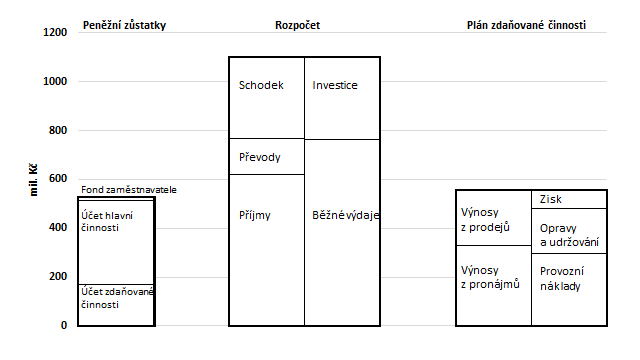 Pramen: vlastní zpracováníOproti návrhu na rok 2019 dochází k těmto hlavním změnám:snížení běžných výdajů o 49 mil. Kč, tj. o 6 %nižší investiční programnavýšení příjmů z daně z nemovitých věcí navýšení výnosů z pronájmů a prodeje majetkuCelkový objem navržených běžných výdajů činí 769 mil. Kč a jejich struktura je zřejmá z obrázku 2. U výdajů na vnitřní správu je třeba připomenout, že významná část agendy, kterou Úřad městské části vykonává, má charakter přenesené působnosti. Jedná se tedy o úkony, které městská část provádí pro stát. Na financování těchto úkonů dostává příspěvek, který však plně nekryje vzniklé náklady.  V oblasti školství MČ zřizuje a přispívá na provoz 13 základních škol s celkem 6 723 žáky a 20 mateřských škol s celkem 2 813 dětmi.  V sociální oblasti MČ provozuje Centrum sociální a ošetřovatelské pomoci, které zajišťuje pobytové služby vč. odlehčovacích služeb
pro 189 seniorů, dětské skupiny pro 55 dětí a širokou škálu dalších sociálních služeb. Výdaje
v oblasti životního prostředí se vynakládají na péči o rozsáhlé parky, péči o dětská hřiště a úklid, pokud není v kompetenci hlavního města Prahy. MČ prostřednictvím svého dotačního programu (kapitola 0064 Veřejná finanční podpora) podporuje přes 180 organizací. Obrázek 2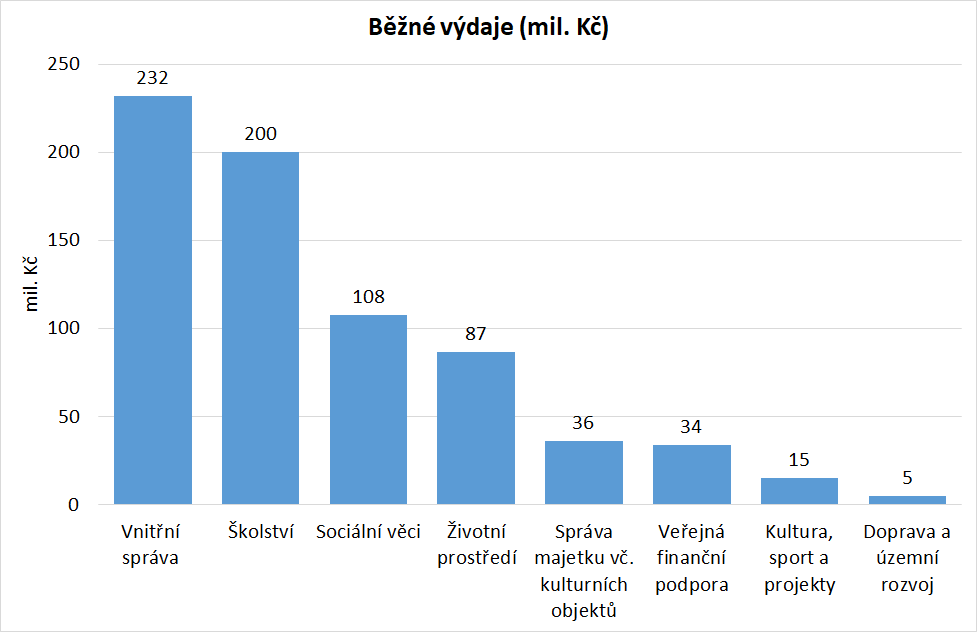 Pramen: vlastní zpracováníKe snížení běžných výdajů došlo napříč celým rozpočtem. Nejvýraznější byly tyto  změny:Životní prostředí: Snížení výdajů je možné díky ukončení provozu deponie Bohdalec, přesoutěžení dodavatelů a lepšímu nastavení nových smluv, kdy některé činnosti, např. úklid psích exkrementů, odstranění černých skládek, koše v ulicích, nebudou poskytovány na základě samostatných smluv a objednávek.Školství: Byl nastaven nový systém stanovení provozního příspěvku mateřským
a základním školám, který reflektuje jednak skutečnou spotřebu energií, 
 nájemného a jednak zohledňuje velikost školy jak z hlediska počtu žáků, tak velikosti budovy nebo budov. Ředitelé škol mohou dále žádat o účelové prostředky na osobní i materiálové výdaje. Současně došlo k úpravě smluvních vztahů souvisejících
s organizací škol v přírodě na Horském hotelu, které sníží zbytečnou administrativní zátěž všech zúčastněných subjektů.Sociální a zdravotní služby: Snížení provozního příspěvku CSOP vychází z návrhu samotné organizace, která na základě detailní analýzy nákladů navrhla optimalizaci svého provozu. Bude ukončeno nadstandardní financování lékařské pohotovostní služby. Probíhající jednání s vedením Fakultní nemocnice Královské Vinohrady směřují k minimalizaci dopadů tohoto opatření. Kultura, sport a projekty: Dochází k omezování nákupu externích služeb a jejich nahrazení buď interními zaměstnanci (např. grafik a redaktor) nebo posílením podpory jiných subjektů v rámci dotačních programů (z tohoto důvodu nedochází ke snížení výdajů v kapitole Veřejná finanční podpora). Odbor kultury již sám neorganizuje velké kulturní akce, ale přenechává jejich pořádání kulturním organizacím, které podporuje prostřednictvím dotací. Současně jsou rozvíjeny nové formy spolupráce a partnerství
s akcemi celopražského významu, jako např. Noc architektury, Festival M3 nebo Sjezd spisovatelů.Návrh objemu výdajů v kapitole 0091 Vnitřní správa je prakticky identický s rokem 2019
a to i přes nárůst osobních výdajů vyplývající z rozhodnutí vlády. Nárůst běžných výdajů
v kapitole 0082 Správa majetku je způsobem převedením správy areálu volného času Gutovka do rozpočtu ze zdaňované činnosti. K této změně dochází v návaznosti na výsledky proběhlé finanční kontroly a nejedná se o faktické navýšení výdajů, ale o změnu účetního vykazování. Návrh běžných výdajů je o 49 mil. Kč, tj. o 6 % nižší než návrh na rok 2019. Při respektování tvrdého rozpočtového omezení MČ je možné tyto prostředky investovat. Návrh rozpočtu obsahuje investiční výdaje ve výši 326 mil Kč a zahrnuje jak pokračující akce, tak akce nové. V rozpočtu jsou vyčleněny např. prostředky na projektovou přípravu a dotační poradenství týkající se zateplení dvou základních a tří mateřských škol.Tabulka 1 uvádí hlavní investice, jejich celkovou výši podle již podepsané smlouvy a částku alokovanou pro rok 2020. Rozdíl mezi oběma částkami je dán buď víceletým charakterem dané investiční akce, nebo očekávaným využitím dotačních zdrojů.Tabulka 1Hlavní investiční akce (mil. Kč)Pramen: vlastní zpracováníPlán zdaňované činnosti očekává výnosy 558 mil. Kč, náklady 482 mil. Kč a zisk 76 mil. Kč. Tento zisk bude v příštích letech použit na financování oprav majetku a investic MČ. Podobně jako v minulém roce je kladen velký důraz na opravy a udržování jak bytového fondu, tak budov mateřských a základních škol. Na opravy a udržování je celkem vyčleněno 185 mil. Kč.MČ plní velké množství úkolů a úřad MČ poskytuje širokou škálu agend. Skutečnost, zda jsou financovány z rozpočtu nebo z plánu zdaňované činnosti, je z hlediska občana MČ prakticky irelevantní. Proto zde přes určité metodologické zjednodušení uvádíme souhrnný přehled plánovaných výdajů/nákladů MČ na hlavní funkční oblasti.Tabulka 2Výdaje a náklady MČ v hlavních funkčních oblastech (mil. Kč, 2020)Pramen: vlastní zpracováníPoznámka: podrobné vymezení jednotlivých funkčních oblastí je uvedeno v kapitole Průvodce hospodařením MČZáměr kompletní obnovy materiálně technické základny MŠ a ZŠ v Praze 10 MČ Praha 10 je zřizovatelem 13 základních škol a 20 mateřských škol pro více než 9 tisíc dětí, které působí celkem ve 40 samostatných objektech. Stáří těchto objektů se pohybuje mezi 45
a více než 100 lety a technický stav naprosté většiny z nich tomu odpovídá. Problematický stav školských budov začalo řešit již minulé vedení MČ Praha 10 před volbami v říjnu 2018, když zadalo zpracování technických pasportů objektů mateřských a základních škol. Tyto pasporty obsahují údaje pro další technickoekonomická rozhodování postupných či komplexnějších oprav předmětných objektů a přehled rozpočtů.  	Zpracované pasporty v rozsahu nutných oprav dokumentují nezbytnost začít současný technický stav školských budov ihned systematicky řešit. Zpracovaný přehled rozpočtů potřebných oprav a rekonstrukcí činí u ZŠ 611 mil. Kč a u MŠ 297 mil. Kč a ukazuje
na ohromný zděděný vnitřní dluh MČ. V létě bylo dále dokončeno zpracování aktualizace demografické prognózy, která ukázala,
že v průběhu následujících deseti let bude muset MČ navýšit kapacitu základních škol o 40–50 tříd, což činí potřebu řešení a výdajů v oblasti školských budov ještě naléhavější. Proto je absolutní prioritou vedení MČ příprava a realizace záměru kompletní obnovy materiálně technické základny MŠ a ZŠ na Praze 10 do roku 2030. V současné finanční situaci MČ je však nesmírně obtížné začít systematicky realizovat nutná opatření a proto Rada MČ souhlasila s úpravou koeficientů u daně z nemovitých věcí. Jednalo se o prakticky jedinou možností, jak získat zdroje na zahájení realizace tohoto záměru. Změna koeficientů u daně z nemovitých věcí by měla MČ přinést cca 70 mil. Kč ročně a celá tato částka bude využita na opravy, udržování, rekonstrukce a navyšování kapacit mateřských a základních škol.Návrh rozpočtu a plánu zdaňované činnosti na rok 2020 předpokládá investice ve výši 56 mil. Kč a opravy a udržování ve výši 33 mil. Kč, tj. celkem ze zdrojů MČ 86 mil. Kč. Pro vyšší transparentnost financování byla v rozpočtu vytvořena nová kapitola 0083 - Správa majetku (1511). V plánu zdaňované činnosti jsou opravy a udržování ve středisku 8258 Školy a školky. Návrhy rozpočtu a plánu zdaňované činnosti v letech 2016–2020Cílem této kapitoly je nabídnout srovnání předloženého návrhu rozpočtu a plánu zdaňované činnosti v čase. Rozpočet MČ na rok 2020 je sestaven jako velmi úsporný. Obrázek 2 ukazuje vývoj celkového objemu rozpočtu, jeho strukturu a způsob krytí výdajů od roku 2016. Návrh na rok 2020 se od předchozích let výrazně liší:nižším objemem výdajů, kdy se objem běžných výdajů přibližuje objemu příjmů
a investiční výdaje odrážejí skutečnou připravenost investičních záměrů a aktuální finanční možnosti MČ,vyšším podílem výdajů krytých příjmy, tedy nižším podílem výdajů krytých prostředky získanými v minulých letech z prodeje nemovitého majetku (57 %, nejnižší podíl 36 % byl v roce 2017).Obrázek 3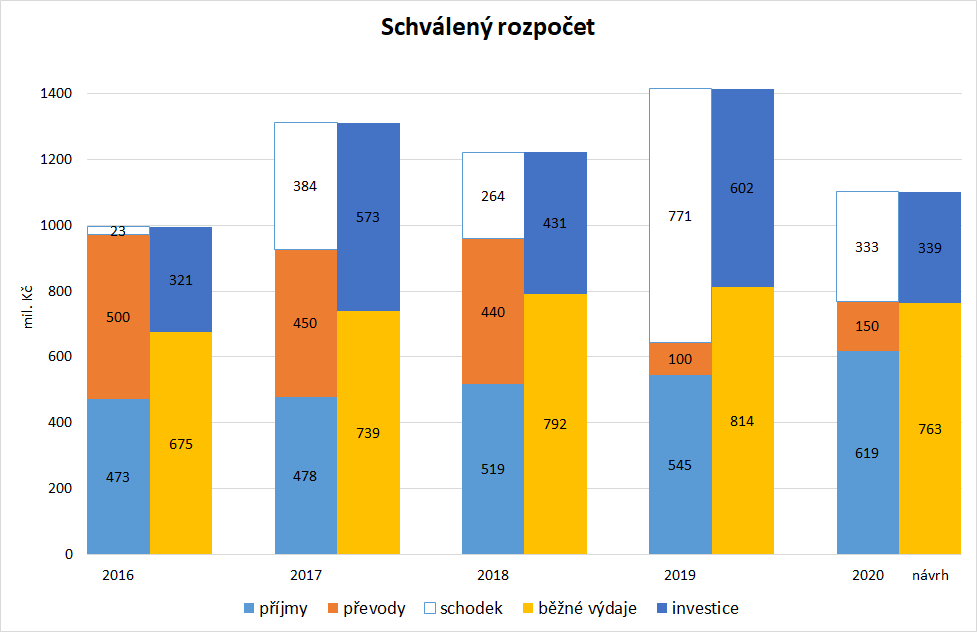 Pramen: vlastní zpracováníHospodářský výsledek zdaňované činnosti je dlouhodobě ovlivňován především výnosy
z prodaného majetku (viz obrázek 4). U ostatních kategorií výnosů a nákladů jsou meziroční změny výrazně nižší. Ve srovnání s rokem 2019 dochází k přesunu části oprav a rekonstrukcí prázdných bytů do rozpočtu (celkem 10 mil. Kč), aby se městská část mohla při opravách
a rekonstrukcích volných bytových jednotek ucházet o získání prostředků z nově vyhlášeného programu “Dostupné bydlení I. – rekonstrukce“ v rámci Fondu rozvoje dostupného bydlení HMP. Podobně přechází do hlavní činnosti správa AVČ Gutovka a tím se snižuje obstaravatelská odměna. Růst osobních nákladů je způsoben jednak navýšení platů nařízenému vládou a také plánovaným zřízením odboru nebo oddělení zón placeného stání.Obrázek 4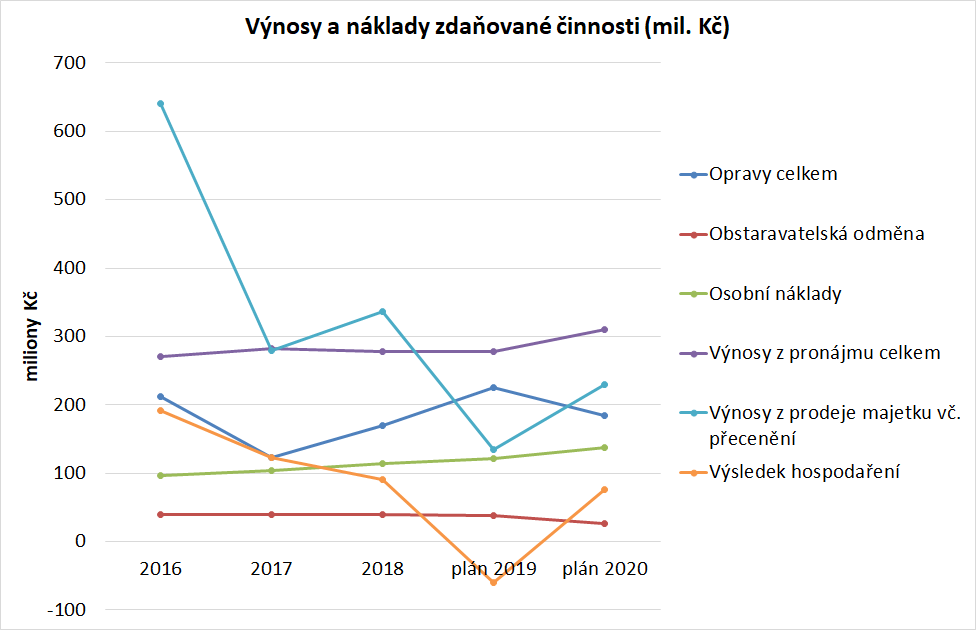 Pramen: vlastní zpracováníPrůvodce hospodařením MČ Hospodaření městské části se dělí na (1) hlavní činnost, tj. veřejnou správu, a (2) činnost hospodářskou, též zdaňovanou. S jistým zjednodušením lze zdaňovanou činnost charakterizovat jako správu majetku MČ včetně prodeje nemovitého majetku. Hospodaření v rámci hlavní činnosti se řídí rozpočtem a hospodaření zdaňované činnosti jejím plánem.  Spojnicí mezi zdaňovanou a hlavní činností jsou tzv. převody.Obrázek 5Finanční vztahy mezi rozpočtem a plánem zdaňované činnosti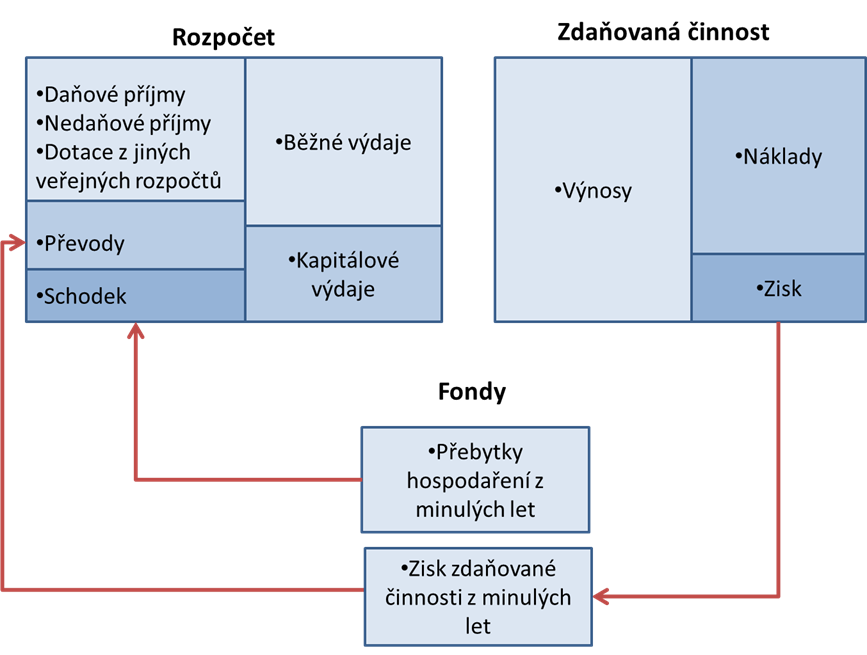 Pramen: vlastní zpracováníRozpočet na rok 2020 očekává příjmy 769 mil. Kč a výdaje 1 104 mil. Kč. Navrhované saldo příjmů a výdajů činí – 335 mil. Kč. Protože jsou příjmy nižší než výdaje, jedná se o deficit neboli schodek. Tento schodek bude kryt přebytkem hospodaření z minulých let a slouží
k financování investic a k rozpočtovému krytí výdajů, na které budou MČ v průběhu roku poskytnuty dotace.Plán zdaňované činnosti očekává výnosy 558 mil. Kč, náklady 482 mil. Kč a zisk 76 mil. Kč. Tento zisk bude v příštích letech použit na financování oprav majetku a investic MČ.Pokud bude schválen takto navržený rozpočet, může městská část realizovat veřejné výdaje
až do schválené výše, tj. tuto částku nemůže bez souhlasu zastupitelstva nebo rady (v případě přijatých dotací a v jednotlivých případech do výše 5 milionů Kč) překročit. Výše příjmů schválených v rozpočtu je odhadem výše očekávaných příjmů. Skutečné saldo rozpočtu se tak může od toho schváleného výrazně lišit a to oběma směry.Rozpočet MČ Praha 10Rozpočet je plánem příjmů a výdajů pro následující rok, který musí respektovat pravidlo,
že nelze schválit výdaj, aniž by byl kryt. Výdaje lze krýt očekávanými příjmy, převody
ze zdaňované činnosti, přebytky hospodaření z minulých let nebo půjčkou. MČ Praha 10 půjčku nevyužívá a tak je celý schodek kryt přebytky z minulých let.Příjmy městské části lze rozdělit do tří hlavních skupin: vlastní příjmy, dotace a převody
ze zdaňované činnosti (tj. z vlastních fondů). Mezi vlastní příjmy patří příjmy daňové, nedaňové a kapitálové. Na základě Statutu hl. m. Prahy má MČ tyto daňové příjmy:daň z nemovitých věcí (100 %)poplatek ze psů (75 %)poplatek za lázeňský a rekreační pobyt (50 %)poplatek za užívání veřejného prostranství (100 %)poplatek z ubytovací kapacity (100 %)poplatek ze vstupného (100 %)do roku 2011 též poplatek za provozovaný výherní hrací přístroj (100 %), nyní je odvod výtěžku z provozování loterií součástí přijatých dotacísprávní poplatkyNedaňové příjmy zahrnují především odvody příspěvkových organizací, přijaté sankční platby a vratky transferů a jsou tedy velmi obtížně odhadnutelné. Příjmy z pronájmu a prodeje nemovitého majetku jsou výnosem zdaňované činnosti a v rozpočtu se tak objeví pouze nepřímo ve formě převodů ze zdaňované činnosti.Dotace plynou do rozpočtu MČ z jiných veřejných rozpočtů, tj. z rozpočtu hlavního města Prahy, ze státního rozpočtu nebo státních fondů poskytovaných prostřednictvím rozpočtu hlavního města Prahy. Navrhovaný rozpočet na rok 2020 obsahuje pouze dotace, které jsou v tuto chvíli schválené, tj. příspěvek na výkon státní správy se státního rozpočtu (75 mil. Kč)
a dotaci z hlavního města Prahy (359 mil. Kč). V obou případech se jedná o dotace nárokové
a způsob stanovení jejich výše je popsán v dokumentech hl. m. Prahy. V průběhu roku MČ obdrží další dotace a tak dojde k poměrně významnému navýšení celkového objemu přijatých dotací a současně k navýšení výdajů.Převody jsou přesuny peněžních prostředků uvnitř MČ, jedná se především o zapojení hospodářského výsledku zdaňované činnosti z minulých let (viz Obrázek 1). I když jsou převody v rozpočtu klasifikovány jako příjmy, má tento finanční zdroj stejný charakter jako schodek a totiž využití prostředků získaných v minulých letech z prodeje nemovitého majetku. Výdaje se člení do dvou hlavních kategorií: běžné výdaje a investice. Běžné (též provozní nebo neinvestiční) výdaje zahrnují pravidelně se opakující výdaje, tj. např. platy zaměstnanců, nákup materiálu a příspěvky na provoz zřizovaných organizací. Investice (též kapitálové výdaje) jsou výdaje na pořízení dlouhodobého majetku a investiční transfery. Výdaje jsou členěny do jednotlivých kapitol (např. 0021 Životní prostředí) a dále na tzv. položky a paragrafy stanovené Rozpočtovou skladbou. Paragrafy označují odvětví nebo funkci, jakou daný výdaj plní (např. 3111 Mateřské školy) a položky označují charakter výdaje (např. 5011 platy zaměstnanců v pracovním poměru). Systém položek a paragrafů je (1) stanoven centrálně pro téměř všechny veřejné rozpočty a umožňuje tak mimo jiné porovnávat výdaje v různých obcích a (2) velmi podrobný a dává tak dobrou představu, na co je konkrétní částka v rozpočtu určena.Plán zdaňované činnostiZdaňovaná činnost zahrnuje především správu majetku MČ a pak další činnosti, ze kterých má MČ výnosy. Na straně nákladů jsou osobní náklady zaměstnanců úřadu vykonávajících hospodářskou činnost, odměny správcovským firmám a především rozsáhlé opravy a udržování majetku svěřeného do správy MČ. V případě prodeje majetku je nákladem i jeho zůstatková cena. Na straně výnosů jsou především výnosy z pronájmu bytů, nebytových prostor a dalších nemovitostí a výnosy z prodeje majetku. Výnosy a náklady jsou klasifikovány v návaznosti na směrnou účetní osnovu a jsou členěny podle jednotlivých nákladových středisek.Použité účetní standardyZatímco rozpočet obsahuje příjmy a výdaje, tj. operace vykázané na tzv. peněžním principu, tedy v okamžiku přijetí nebo odeslání platby. Plán zdaňované činnosti obsahuje náklady
a výnosy, které jsou vykázány v okamžiku, kdy nastane určitá operace, např. je vystavena objednávka nebo faktura bez ohledu na to, zda se uskutečnila příslušná platba. Jedná se o stejný princip jako v běžném firemním účetnictví. Přes tyto metodické rozdíly je pro poskytnutí uceleného obrázku o oblastech financovaných MČ uveden v tabulce 2 součet výdajů rozpočtu a nákladů zdaňované činnosti.V následující tabulce je uvedena bližší specifikace jednotlivých hlavních funkčních oblastí
a pro lepší orientaci v tabulkové části Návrhu i čísla rozpočtových kapitol a středisek zdaňované činnosti. V několika kapitolách jsou soustředěny prostředky na několik funkčních oblastí
a proto jsou uvedeny opakovaně:v kapitole 0064 Veřejná finanční podpora jsou vyčleněny prostředky na hlavní dotační programy MČ, tj. v oblasti kultury, sportu, mládeže a volného času, sociální a zdravotní, životního prostředí a udržitelného rozvoje a památekv kapitole 0082 Správa majetku jsou výdaje související s majetkem v oblasti kultury, sociální a zdravotní a vnitřní správyv kapitole 0010 Pokladní správa jsou kromě ostatních rezerv, rezervy v oblasti školství, participativního rozpočtu Moje stopa a zón placeného stáníTabulka 3Vymezení hlavních funkčních oblastíPramen: vlastní zpracováníKomentář k návrhu rozpočtuNávrh rozpočtu na rok 2020, který je předkládán orgánům MČ Praha 10, vychází z návrhu dotačních vztahů k městským částem hl. m. Prahy na rok 2020 a byl vytvořen v intencích Zásad, Harmonogramu a Metodiky pro sestavení rozpočtu (rozpočtového provizoria) hl. m. Prahy na rok 2020, střednědobého výhledu do roku 2025.Rozpočtové příjmyDaňové příjmy                                                                                                     174 100 tis. KčMístní poplatkyPoložka 1341 – Poplatek ze psů                                                                               2 500 tis. KčPředpokládáme stejné příjmy z místního poplatku ze psů jako v roce 2019.Položka 1342 – Poplatek za lázeňský a rekreační pobyt                                             900 tis. KčV této příjmové položce předpokládáme navýšení o 200 tisíc Kč oproti roku 2019.Položka 1343 – Poplatek za užívání veřejného prostranství                                    16 000 tis. KčJedná se o místní poplatek za užívání veřejného prostranství dle vyhl. hl. m. Prahy č. 5/2011. Jde o zvláštní užívání komunikací pro účely stavebních záborů, dopravně-inženýrských rozhodnutí na vozovkách, zábory pro umístění pevných stánků, restauračních zahrádek, výkopy v chodnících, vyhrazená parkovací stání apod. Předpokládáme stejné příjmy z jako v roce 2019.Položka 1344 – Poplatek ze vstupného                                                                     1 600 tis. KčVzhledem k tomu, že již nevybíráme místní poplatek ze vstupného za sportovní akce, jejichž pořadatel má sídlo na území městské části Praha 10 a provozuje pravidelnou organizovanou sportovní činnost na území městské části Praha 10, předpokládáme příjem ve stejné výši
jako v roce 2019. Položka 1345 – Poplatek z ubytovací kapacity                                                         1 100 tis. KčPředpokládáme stejné příjmy z místního poplatku z ubytovací kapacity jako v roce 2019.Ostatní příjmy: Položka 1361 – Správní poplatky                                                                            10 000 tis. KčJedná se o správní poplatky, a to především v odboru stavebním a občansko-správním.
Dle metodiky MHMP jsou zde zaúčtovány i poplatky vybírané pracovišti CZECH POINT – platby za výpisy z obchodního rejstříku, z rejstříku trestů, z obchodního rejstříku a další.Položka 1511 – Daň z nemovitých věcí                                                      142 000 tis. KčNávrh zahrnuje daň podle zákona o dani z nemovitých věcí v rámci příjmů obecních rozpočtů. Navýšení oproti roku 2019 odráží změny obecně závazné vyhlášky o výši koeficientů
pro výpočet daně z nemovitých věcí Nedaňové příjmy                                                                                                   9 425 tis. Kč § 3111 – Mateřské školyPoložka 2122 – Odvody příspěvkových organizací                                        	800 tis. KčJedná se odvody příspěvkové organizace MŠ Chmelová.§ 3113 – Základní školyPoložka 2122 – Odvody příspěvkových organizací                                        	700 tis. KčJedná se odvody příspěvkové organizace ZŠ Hostýnská.Položka 2229 – Ostatní přijaté vratky transferů                                                       10 tis. Kč§ 3419 – Ostatní tělovýchovná činnostPoložka 2212 – Sankční platby přijaté od jiných subjektů                                          10 tis. KčJedná se o přijaté sankční platby za porušení předpisů – pokuty.§ 3429 – Ostatní zájmová činnost a rekreacePoložka 2119 – Ostatní příjmy z vlastní činnosti                                                       25 tis. Kč§ 3632 – PohřebnictvíPoložka 2324 – Přijaté nekapitálové příspěvky a náhrady                                         65 tis. Kč§ 3741 – Ochrana druhů a stanovišťPoložka 2324 – Přijaté nekapitálové příspěvky a náhrady                                         20 tis. Kč§ 4351 – Osobní asistence, peč. služba a podpora samostatného bydlení                                        Položka 2122 – Odvody příspěvkových organizací                                        	3 655 tis. KčJedná se odvod fondu investic organizace CSOP. § 4379 – Ostatní služby a činnosti v oblasti sociální prevencePoložka 2212 – Sankční platby přijaté od jiných subjektů                                           5 tis. Kč§ 6171 – Činnost místní správyPoložka 2111 – Příjmy z poskytování služeb a výrobků                                                50 tis. KčJedná se o služby jako např. úplata podle zákona č. 106/1999 Sb., o poskytnutí informací, kopírování dokladů, ověřování dokladů, prodej kolků atd.Položka 2212 – Sankční platby přijaté od jiných subjektů                            	2 485 tis. KčJedná se o přijaté sankční platby za porušení předpisů – pokuty.                Položka 2322 – Přijaté pojistné náhrady                                                                    520 tis. KčPoložka zahrnuje příjmy od pojišťoven vyplacené jako pojistné náhrady, dále náhrady mezd
z úrazového pojištění při pracovních úrazech zaměstnanců.Položka 2324 – Přijaté nekapitálové příspěvky a náhrady                                         340 tis. KčZahrnuje přijaté nekapitálové příspěvky a náhrady např. náhrady od fyzických osob
za způsobené škody včetně školného, úhrada hovorného při překročení limitu, dobropisy, vrácené poštovné a za služby z předchozích let, převod nevyčerpaných prostředků na mzdy, vrácené předplatné.Položka 2329 – Ostatní neidentifikovatelné příjmy j. n.                                                 5 tis. KčOstatní nedaňové příjmy jinde nezařazené, které nelze zařadit na jinou druhovou položku. Finanční vyrovnání mezi hlavní a zdaňovanou činností.§ 6310 – Obecné příjmy a výdaje z finančních operacíPoložka 2141 – Příjmy z úroků                                                                                     700 tis. KčZahrnuje přijaté úroky z rozpočtových účtů vedených u bankovního ústavu.                               § 6409 – Ostatní činnosti j. n.Položka 2324 – Přijaté nekapitálové příspěvky a náhrady                                            10 tis. KčPoložka 2328 – Neidentifikované příjmy                                                                       20 tis. KčOstatní nedaňové příjmy. Finanční vyrovnání mezi hlavní a zdaňovanou činností.Položka 2329 – Ostatní neidentifikovatelné příjmy j. n.                                                  5 tis. KčOstatní nedaňové příjmy jinde nezařazené, které nelze zařadit na jinou druhovou položku. Finanční vyrovnání mezi hlavní a zdaňovanou činností.Převody6330 – Převody vlastním fondů v rozpočtech územní úrovně                                Položka 4131 – Převody z vlastních fondů hospodářské činnosti                      150 000 tis. KčZdaňovaná činnost převede finanční prostředky z volných zdrojů do HČ zejména na pořízení investic.Položka 4137 – Převody mezi statutárními městy (HMP) a jejich MČ                435 500 tis. KčZahrnuje neinvestiční dotační tituly na výkon státní správy a dotační vztahy MHMP k MČ
na rok 2020.Rozpočtové výdaje0011 – Územní rozvojNeinvestiční výdaje§ 3635 – Územní plánováníPoložka 5139 – Nákup materiálu j. n.						    50 tis. KčFinanční prostředky jsou určeny na nákup materiálu v souvislosti s připomínkováním Metropolitního plánu hl. m. Prahy (územního plánu).Položka 5166 – Konzultační, poradenské a právní služby				     50 tis. KčFinanční prostředky jsou určeny na konzultační, poradenské a právní služby související
s připomínkováním Metropolitního plánu hl. m. Prahy (územního plánu) a dalšími činnostmi spojenými s územním plánováním.§ 3636 – Územní rozvojPoložka 5139 – Nákup materiálu j. n.					     	        150 tis. KčFinanční prostředky jsou určeny na podkladové materiály od IPR, TSK apod. a na nákup propagačních materiálů městské části Praha 10 – mapy, informační brožury, atp. Položka 5139 – Nákup materiálu ÚZ 800  j. n. – participace			   25 tis. KčZ této neinvestiční položky budou hrazeny propagační předměty a dárky v rámci projektu Moje stopa. Položka 5166 – Konzultační, poradenské a právní služby	           			  50 tis. Kč Finanční prostředky jsou určeny na konzultační, poradenské a právní služby v oblasti územního rozvoje.Položka 5166 –ÚZ 800 Konzultační, poradenské a právní služby – participace	   35 tis. KčFinanční prostředky jsou určeny na konzultační, poradenské, lektorné a právní služby
při zajišťování participativního rozpočtu. Položka 5169 – Nákup ostatních služeb					            500 tis. KčFinanční prostředky z této neinvestiční výdajové položky jsou určeny převážně na přípravu a projednávání dílčích generelů veřejných prostranství (dGVP).Položka 5169 – ÚZ 800 nákup ostatních služeb – participace	                           240 tis. KčFinanční prostředky z této položky jsou určeny na tisk, konzultace, facilitace a za zajištění verifikace hlasujících v rámci participativního rozpočtu Moje stopa.Položka. 5175 – pohoštění								    20 tis. KčFinanční prostředky jsou určeny na úhradu nákladů spojených s občerstvením účastníků veřejných projednávání.Položka. 5175 – ÚZ 800 Pohoštění – participace					    30 tis. KčFinanční prostředky jsou určeny na úhradu nákladů spojených s občerstvením účastníků participačních jednání v rámci projektu Moje stopa. Investiční výdaje§ 3636 – Územní rozvojPoložka 6119 – Ostatní nákup dlouhodobého majetkuORG 213001 Studie revitalizace veřejných prostor				           2 500 tis. KčFinanční prostředky z této investiční výdajové položky jsou určeny na zpracování rozvojových studií, které vycházejí z požadavků na úpravu území Prahy 10. Konkrétně  se jedná o zpracování dílčích Generelů veřejných prostranství (dGVP) a dalších rozvojových studií na území Prahy 10. § 3745 – Péče o vzhled obcí a veřejnou zeleňPoložka 6121 – Budovy, haly a stavby ORG 219018	Revitalizace vybraných lokalit toku Botiče 			          1 020 tis. Kč Finanční prostředky budou čerpány na dopracování projektové přípravy vybraných lokalit toku Botič dle zpracované urbanistické studie Botič. A dále na zahájení realizace samotných stavebních úprav. Položka 6121 – Budovy, haly a stavby ORG Nový	Revitalizace Strašnická 					           3 000 tis. Kč Finanční prostředky budou čerpány na projektovou dokumentaci v rámci projektu. Položka 6121 – Budovy, haly a stavby ORG Nový	Realizace stavebních úprav dílčích Generelů VP – Nové Vršovice a Strašnice 											800 tis. KčFinanční prostředky budou čerpány na dílčí realizaci vybraných lokalit dílčího generelu veřejných prostranství. Konkrétně se jedná o dílčí realizace samotných stavebních úprav dGVP Nové Vršovice a Strašnice. 0012 - Stavební úřadNeinvestiční výdaje§ 3639 – Komunální služby a územní rozvoj j. n.Položka 5169 – Nákup služeb j. n.							150 tis. KčFinanční prostředky jsou určeny na realizaci výkonu rozhodnutí odboru stavebního v havarijních případech nebo tam, kde je výkon rozhodnutí ve veřejném zájmu, a to bez upřesnění konkrétní akce. Požadavek na výkon rozhodnutí vyplývá přímo ze zákonné povinnosti státní správy podle stavebního zákona č. 183/2006 Sb. ve znění pozdějších novel. Prvotní povinnost je však i v těchto případech na vlastníkovi objektu. Odhadnout konkrétní výši potřebných prostředků (byť jen řádově) vzhledem k širokému okruhu možných ovlivňujících faktorů v případě mimořádné události lze až dle konkrétního vývoje v daném případě. 0021 – Životní prostředíNeinvestiční výdaje Neinvestiční prostředky v kapitole 0021 Životní prostředí jsou určeny na zajišťování komplexní péče o veřejná prostranství na území MČ Praha 10. Jako v předcházejících letech jsou nárokovány prostředky na krytí uzavřených smluv na údržbu veřejné zeleně, dětských hřišť, úklid černých skládek, ostrahu parků, údržbu vodních prvků, deratizaci, nákup materiálu, zajišťování ekologické osvěty aj. § 3421 – Využití volného času dětí a mládežePoložka 5169 – Nákup ostatních služeb (dětská hřiště a sportoviště) 	          10 000 tis. KčPožadované prostředky jsou určeny na zajišťování pravidelné údržby volně přístupných ploch dětských hřišť a sportovišť na území Prahy 10 v souladu s normami EU. Navrhovaná částka vychází z uzavřených mandátních smluv. Mezi hlavní prováděné činnosti patří komplexní úklid ploch, kontrola stavu herního vybavení vč. roční hlavní kontroly, nezbytné opravy herních prvků, urovnávání sypkých bezpečnostních zón, výměna písku, dohled nad užíváním herních ploch dle návštěvních řádů, údržba zeleně v rámci herních ploch aj.Položka 5171 – Opravy a udržování 						           1 500 tis. KčTato neinvestiční výdajová položka bude použita na opravy vybavení dětských hřišť na území Prahy 10. Rozsah nezbytných oprav vychází z pravidelných kontrol stavu herního vybavení a dalších prvků umístěných na dětských hřištích. V rámci oprav budou realizovány opravy herních prvků, mobiliáře, oplocení, pryžových povrchů. Pro rok 2020 je plánována zejména oprava pryžových povrchů na sportovišti Jakutská, U Krbu a částečně V Dolině.  § 3722 – Sběr a svoz komunálních odpadůPoložka 5169 – Provoz motorových čtyřkolek 				                   0 tis. KčV návaznosti na plánované uzavření nových smluv s dodavateli bude tato položka hrazena
ze zdaňované činnosti.§ 3729 – Ostatní nakládání s odpady j. n.Položka 5165 – Nájemné za půdu						               30 tis. KčTyto finanční prostředky jsou určeny na úhradu nákladů spojených s pronájmem pozemku, který je využíván jako dočasná odkládací plocha na Bohdalci. Položka 5169 – Ostatní nakládání s odpady (skládky)			          1 400 tis. KčPožadované prostředky jsou určeny pro zajišťování služeb spojených s nakládáním s odpady. Konkrétně se jedná o odstraňování černých skládek, průběžné zajišťování úklidu prostřednictvím osob evidovaných na Úřadu práce, přistavování velkoobjemových kontejnerů pro potřeby občanů městské části a též pro potřeby prací spojených s výkonem alternativních trestů. Část prostředků je též určena na provoz deponie Bohdalec, který bude postupně utlumován. Zároveň budou prostředky též využity na dílčí zajišťování úklidů v návaznosti
na akce pořádané MČ nebo s její podporou.Položka 5191 – Zaplacené sankce						                10 tis. KčPoložka je určena k uhrazení nákladů (smluvní pokuty) spojených s umístěním sběrných nádob na olej. OŽD v rámci uzavřené smlouvy o poskytnutí služeb, týkající se sběrných nádob na sběr olejů na území Prahy 10, je MČ Praha 10 povinna při odcizení či poškození nádoby zaplatit smluvní pokutu. § 3741 – Ochrana druhů a stanovišť Položka 5169 – Nákup ostatních služeb					               70 tis. KčPoložka je určena pro uhrazení nákladů spojených s umístěním zvířat do městského útulku od majitelů, kterým bylo zvíře státními orgány odebráno. V posledním období došlo k výraznému nárůstu řešených případů. Náklady na řešení této problematiky postupně stoupají. § 3745 - Péče o vzhled obcí a veřejnou zeleňPoložka 5123 – Podlimitní technické zhodnocení				               40 tis. KčTato položka je určena na úhradu předmětů, které jsou svým charakterem podlimitní k technickému zhodnocení dlouhodobého majetku (a to i drobného), které nepřesahují limit 40 tis. Kč. bez DPH. V našem případě se jedná o pořízení předmětů v oblasti parků, městské zeleně.Položka 5132 – Ochranné pomůcky 						               40 tis. KčTato položka je určena na nákup ochranných pomůcek pro pracovníky kontroly úklidu a péče o městskou zeleň.Položka 5137 – Drobný hm. dlouhodobý majetek					    500 tis. KčTato položka je určena na nákup parkového mobiliáře (lavičky, koše, sloupky, cyklostojany aj.), který se umisťuje v rámci parkových ploch. Jedná se o jednotlivé doplňování mobiliáře nebo o ucelené výměny. Položka 5139 – Nákup materiálu j. n.						 2 000 tis. KčNavrhované prostředky jsou určeny na zajištění nákupu pracovních pomůcek pro výkon činnosti osob odsouzených k alternativním trestům, nákup informačního vybavení veřejných prostranství – informační cedule, návštěvní řády, piktogramy aj. Hlavním výdajem z této položky je nákup rostlinného materiálu nezbytných pro výsadbu
do ploch městské zeleně na Praze 10. Konkrétně bude z těchto prostředků pokračováno v projektu „Stromy za narozené děti“, který je realizován v jarním a podzimním období. Finanční prostředky budou použity též na pokračování květinové výzdoby vybraných ulic Prahy 10 a nákup nezbytného materiálu pro údržbu ploch zeleně a jejího vybavení. Dále budou tyto prostředky využívány v rámci podpory rozšiřování komunitních zahrad na území Prahy 10. Položka 5151 – Studená voda						           1 200 tis. KčTato položka je určena k úhradě nákladů spojených s provozem vodních prvků (kašny a pítka), závlahových systémů a čerpáním vody pro zálivku z odběrných míst. Položka 5154 – Elektrická energie						              400 tis. KčTato položka je určena k úhradě nákladů spojených s poháněním vodních prvků a závlahových systémů, osvětlení parkových ploch. Položka 5166 – Konzultační, poradenské a právní služby 			              200 tis. KčTato položka je určena k úhradě nákladů spojených s výkonem státní správy v oblasti životního prostředí. Konkrétně jsou tyto prostředky využívány pro zpracování nezbytných podkladů
pro rozhodování správního orgánu. Finanční prostředky jdou dále využívány na zpracování hodnocení zdravotního stavu stromů v rámci ploch ve správě MČ. Případně pro zpracování dalších posudků v oblasti místní samosprávy. Položka 5169 – Nákup ostatních služeb (údržba zeleně)			          68 000 tis. KčTato položka je určena na úhradu nákladů spojených se zajišťováním údržby ploch veřejné zeleně ve správě městské části v rozsahu dle uzavřených mandátních smluv. Péče o jednotlivé plochy probíhá v návaznosti na významnost jednotlivých lokalit. V rámci údržby veřejné zeleně je prováděn pravidelný úklid všech ploch zeleně, zametání zpevněných ploch, vývoz odpadkových košů, sekání trávníků, hrabání listí, odplevelování výsadeb, řezy keřových skupin, výsadba nových stromů, keřů, trvalek a letniček s následnou zálivkou, údržba prvků parkového mobiliáře (odpadkové koše a lavičky) atd.V rámci činnosti odd. městské zeleně a čistoty je část odborných prací prováděna nárazově
a nemá tudíž charakter pravidelné údržby. Konkrétně se jedná o zajišťování specializovaných odborných zásahů – řezů stromů, bezpečnostní vazby stromů, rizikové havarijní kácení, frézování pařezů a s tím spojeného štěpkování odpadní dřevní hmoty. Dále se jedná o služby spojené s obsluhou vodních prvků (pítka, kašny a automatické závlahy), provozem mobilních toalet v rámci pořádání společenských akcí, jednorázovou údržbou nezařazených ploch zeleně, deratizaci v plochách veřejné zeleně, osazením květinové výzdoby, servisem osvětlení parkových ploch, realizace dopravního značení v plochách zeleně atd.Výše nákladů v této oblasti bude též ovlivněna výsledky zadávané veřejné zakázky na údržbu plocha zeleně. Položka 5169 – Nákup ostatních služeb – Čapkova vila			                100 tis. KčZ této položky bude hrazena průběžná údržba zeleně v rámci zahrady předmětné vily. Položka 5171 – Opravy a udržování							1 000 tis. KčZ této položky jsou především hrazeny kritické opravy technických prvků v rámci parkových ploch. Jedná se zejména o parkové chodníky, schodiště, zídky, zábrany, sloupky, oplocení, vodní prvky. S ohledem na stáří technických prvků parkových ploch jsou tyto opravy poměrně časté a je nutné v nich pokračovat i do budoucna. § 3792 – Ekologická výchova a osvětaJedná se o neinvestiční výdajovou položku, která je určena k financování činností spojených s ekologickou výchovou. Položka 5139 – Nákup materiálu 							   100 tis. KčPoložka 5169 – Nákup ostatních služeb (ekoosvěta)  			               150 tis. Kč Z této neinvestiční výdajové položky budou hrazeny náklady spojené s přípravou a průběhem kampaní v oblasti životního prostředí. Investiční výdajeNávrh investiční části rozpočtu na rok 2020 je zpracován s ohledem na nutnost dalších investic do rozvoje životního prostředí. Z tohoto pohledu je stěžejní postupná rekonstrukce dětských hřišť. § 3421 – Využití volného času dětí a mládežePoložka 6121 – Budovy haly a stavbyORG 213006 Mobiliáře dětských hřišť 					            4 000 tis. KčMimo ucelené rekonstrukce jednotlivých herních ploch (realizováno ze strany OMP)
je prováděno soustavné vyhodnocování stavu všech dětských hřišť v Praze 10. Na základě výsledku těchto kontrol je prováděna mimo jiné i instalace jednotlivých zcela nových herních prvků tak, aby dětská hřiště plnila požadavky norem EU pro tuto oblast. Zároveň z důvodu ochrany dětí je prováděno postupné oplocování všech dětských hřišť. V roce 2020 jsou úpravy plánovány na DH Nad Primaskou, Heroldovy sady a Malinová.§ 3723 – Sběr a svoz ostatních odpadůPoložka 6121 – Budovy haly a stavby ORG 211004 Podzemní kontejnery 							  150 tis. KčFinanční prostředky jsou určeny na přípravu výstavby podzemních kontejnerů na tříděný odpad na území Prahy 10. Realizace probíhají postupně na území celé Prahy 10. Dále se bude pokračovat na projekční přípravě u dalších separačních míst. Konkrétně na doprojektování místa u Krymské ulice.§ 3745 – Péče o vzhled obcí a veřejnou zeleňPoložka 6121 Budovy haly a stavby ORG 216001 Revitalizace plochy před OC Cíl					   300 tis. KčV rámci dokončování úprav revitalizace plochy je pro rok 2020 plánována úprava dlažby podél rezidence Topolová. Tyto úpravy navážou na rekonstrukci pochozí plochy podél objektu.
Po ukončení těchto činností bude úprava plochy zcela dokončena dle projektové dokumentace.ORG 216002 Revitalizace parku Solidarita					               200 tis. KčNa revitalizaci předmětného parku včetně navazujících komunikací je zpracována studie. Tento návrh počítá s celkovou modernizací parku a vytvořením nových odpočinkových prvků (fontána, plocha pro trávení volného času mládeže). V roce 2020 bude zatím prověřována možnost pouze dílčích rekonstrukcí, které nebudou finančně náročné a zároveň zajistí zlepšení stavu parku. Položka 6121 – Budovy haly a stavbyORG 218003 Revitalizace předprostoru parku Grébovka			            1 000 tis. KčNa základě opakovaných žádostí obyvatel je připravována revitalizace parkové plochy u vstupu do parku Grébovka. V této části Prahy 10 se jedná o parkovou plochu v nejhorším technickém stavu a citelně tak rezonuje se stavem zrekonstruovaného parku Grébovka na území Prahy 2. Na úpravu parčíku je podána žádost o vydání stavebního povolení a bude též zpracována prováděcí a tendrová dokumentace. Navržené finanční prostředky jsou určeny na zahájení vlastní realizace v druhé polovině roku 2020. Dokončení by pak bylo financováno v roce 2021. Na vlastní realizaci je též žádáno o dotaci z rozpočtu hl. m. Prahy. § 2219 – Ostatní záležitosti pozemních komunikacíPoložka 6121 – Budovy haly a stavbyORG 212004 Rekonstrukce parkových chodníků 				             700 tis. KčPlochy veřejné zeleně spravované městskou částí obsahují mnoho technických prvků. Nejdůležitějším je síť parkových cest. Tyto cesty jsou na hranici své životnosti a v mnoha případech jsou již nebezpečné a hrozí tak úrazy obyvatel. V roce 2020 je plánováno pokračování rekonstrukcí chodníků. Prioritně budou upřednostňovány cesty se zvýšeným pohybem chodců a přístupy k objektům. 0031 - Doprava Neinvestiční výdaje§ 2212 – SilnicePoložka 5169 – Nákup ost. služeb						               200 tis. KčFinanční prostředky z této neinvestiční výdajové položky jsou určeny na zpracování nezbytných podkladů na přípravu oprav povrchů komunikací nebo úprav dopravního režimu,
a to včetně dalšího projednání (inženýring). Položka 5171 – Opravy a udržování 							1 000 tis. KčFinanční prostředky z této neinvestiční výdajové položky jsou určeny na opravy silnic na území Prahy 10, které jsou přímo ve správě Městské části Praha 10. Tyto finanční prostředky nebudou využívány na komplexní rekonstrukce.§ 2219 - Ostatní záležitosti pozemních komunikacíPoložka 5139 – Nákup materiálu j.n.							     50 tis. KčFinanční prostředky z této neinvestiční položky jsou určeny na nákup drobného materiálu v oblasti dopravy. Položka 5169 – Nákup ost. služeb						               400 tis. KčFinanční prostředky z této neinvestiční výdajové položky jsou určeny na obnovu informačního systému, dále na přípravu podkladů oprav povrchů chodníků.Položka 5171 – Opravy a udržování 							1 000 tis. KčFinanční prostředky z této neinvestiční výdajové položky jsou určeny na opravy chodníků na území Prahy 10, které jsou přímo ve správě Městské části Praha 10. Tyto finanční prostředky nebudou využívány na komplexní rekonstrukce. Jednou s plánovaných akcí je oprava povrchů v rámci parkoviště podél ulice V Olšinách. § 3631 – Veřejné osvětleníPoložka 5169 – Nákup ost. služeb						700 tis. Kč	Finanční prostředky z této neinvestiční výdajové položky jsou na úhradu nákladů spojených se zajištěním slavnostního osvětlení v rámci ulic Prahy 10.Investiční výdaje§ 2219 – Ostatní záležitosti pozemních komunikacíPoložka 6121 – Budovy haly a stavbyORG NOVÝ  PD - Parkovací kapacity						2 000 tis. KčV rámci snahy o zvýšení počtu parkovacích míst a tím i zvýšení bezpečnosti silničního provozu je navrhováno zpracování projektu na vybudování nových parkovacích kapacit.0041 – Školství Neinvestiční výdaje:§ 3111 – Mateřské školyPoložka 5139 – Nákup materiálu                                                       	          	      1 tis. KčPoložka bude použita na nákup kancelářských potřeb a drobného spotřebního materiálu.Položka 5166 – Konzultační, poradenské a právní služby           	                       	   100 tis. KčPoložka bude použita na úhrady faktur za konzultační, poradenské služby a školské právní služby.Položka 5168 – Zpracování dat a služby související s informačními a komunikačními technologiemi                                                                  	                    	                   8 tis. KčPoložka bude použita na úhrady faktur za metodické materiály Kartotéka a na statistické moduly v programu Správa mateřských škol apod.Položka 5169 – Nákup ostatních služeb                	        	                    	        	    161 tis. KčPoložka bude použita na výdaje spojené s vyhlášením případného konkurzního řízení
na ředitele/ředitelky škol, na mimořádně vzniklé služby, na výdaje spojené s výtvarným projektem a prezentací MŠ v KD Barikádníků.Položka 5175 – Pohoštění                                                                        	                 10 tis. KčPoložka bude použita na pohoštění při pravidelných poradách ředitelek MŠ a při konkurzním řízení.Položka 5194 – Věcné dary                                                          	                             15 tis. KčPoložka bude použita na nákup věcných darů za kulturní a sportovní vystoupení, za přípravu
a účast na soutěžích, na nákup květin ředitelkám při výročích a odchodu do důchodu.§ 3113  –  Základní školyPoložka 5139 – Nákup materiálu                                                             	        	   52 tis. KčPoložka bude použita na nákup kancelářských potřeb, drobného spotřebního materiálu, na prezentační předměty, propagaci a tisk.Položka 5166 – Konzultační, poradenské a právní služby           	                       	100 tis. KčPoložka bude použita na úhrady faktur za konzultační, poradenské služby a školské právní služby.Položka 5169 – Nákup ostatních služeb                                                   	        	 2 616 tis. KčPoložka bude použita na výdaje spojené s případným vyhlášením konkurzního řízení
na ředitele/ředitelky škol, na úhradu paušálních plateb Rekreaci a.s. spojených se zajištěním služeb pro základní školy v Horském hotelu v Janských Lázních na Černé hoře, na výdaje spojené s výtvarným projektem, na analýzu účinnosti v oblasti všeobecné primární prevence, na výdaje spojené se změnou vymezení školských obvodů, na úhradu výdajů při setkávání učitelů na konferencích (pronájem, lektor).Položka 5175 – Pohoštění                                                                        	                 57 tis. KčPoložka bude použita na pohoštění při pravidelných poradách ředitelů ZŠ, při konkurzním řízení a na pohoštění při setkávání učitelů na konferencích.Položka 5194 – Věcné dary                                                          	                              15 tis. KčPoložka bude použita na nákup věcných darů za kulturní a sportovní vystoupení, za přípravu
a účast na soutěžích, na nákup květin ředitelům/ředitelkám při výročích a odchodu do důchodu.§ 3299 - Ostatní záležitosti vzděláváníPoložka 5166 – Konzultační, poradenské a právní služby           	                            100 tis. KčPoložka bude použita na studie, konzultační, poradenské a právní služby zejména k rozvoji vzdělávání a školství MČ Praha 10.Položka 5492 – Dary obyvatelstvu           	                                                              190 tis. KčPoložka bude použita na finanční dary pro učitele (školní metodiky prevence) a na finanční dary v rámci Ceny bratří Čapků pro nejlepší učitele.§ 3319 – Ostatní záležitosti kulturyPoložka 5169 – Nákup ostatních služeb                                                   	                   5 tis. KčPoložka bude čerpána na výdaje spojené s vyhlášením Ceny bratří Čapků, respektive oceněním nejlepších učitelů.Neinvestiční příspěvky:Od roku 2020 je zaveden nový systém financování provozních nákladů MŠ a ZŠ, kdy výše provozního příspěvku je stanovena na základě vzorce reflektujícího energetickou náročnost školní budovy, velikost budovy a počet žáků. Kromě toho mohou příspěvkové organizace (PO) žádat formou projektů přes OŠK o účelové neinvestiční a investiční příspěvky, což nahrazuje složité podávání žádostí o dotace v rámci dotačního programu MČ.Cílem nového systému je zajistit transparentní a předvídatelný systém stanovení provozního příspěvku a současně umožnit školám s minimální administrativní zátěží získat další zdroje na rozvoj jak hmotný (vybavení, opravy a udržování) tak nehmotný (projekty a další aktivity pro žáky i komunitu kolem školy).Způsob stanovení provozního příspěvku:* Minimálně však ve výši 90 % provozního příspěvku poskytnutého dle požadavku PO
na materiál a služby v roce 2019.Účelové příspěvky budou MŠ a ZŠ poskytnuty na samostatně na osobní a materiálové výdaje, kdy každý typ výdajů má vlastní účelový znak (ÚZ). Poskytnuté prostředky reflektují požadavky jednotlivých příspěvkových organizací a priority vedení MČ, kterými jsou především posílení mzdových prostředků, průběžná obnova vybavení škol a podpora projektů rozvíjejících školu, žáky i komunitu kolem školy.§ 3111 – Mateřské školyPoložka 5331 – Neinv. příspěvky zřízeným přísp. org.                      	      14 440 tis. KčPoložka na níže uvedené neinvestiční příspěvky:ÚZ 3 – MŠ – Mzdové prostředky včetně odvodů                    	                    	9 070 tis. KčFinanční prostředky budou použity v MŠ zřízených MČ Praha 10 na pokrytí mzdových prostředků (platů, OON, odvodů) a faktur za služby asistentů pedagoga, provozních asistentů, překladatelů, logopedů, konzultantů pro MŠ, kde prioritním posláním je podpořit integrované vzdělávání a výuku českého jazyka pro cizince. Dále na financování odměn ředitelů i učitelů včetně odvodů, případně na dokrytí mzdových prostředků ze státního rozpočtu (viz tabulka).V kapitole 0010 pokladní správa je dále vyčleněna rezerva ve výši 6 mil. Kč na platy a odvody v nově otevřené pobočce MŠ Hřibská – Nad Vodovodem.ÚZ 6 - MŠ – Rozvoj dětí (Rozvoj školy)                                             	        	 5 370 tis. KčFinanční prostředky budou použity v MŠ zřízených MČ Praha 10 na financování organizovaných projektů, vybavení a opravy a udržování nad rámec provozního příspěvku. § 3111 – Mateřské školyPoložka 5331 – Neinv. příspěvky zřízeným přísp. org.                     	          48 720 tis. KčProstředky jsou využity na krytí provozních nákladů MŠ na základě jimi předložených rozpočtů. Jedná se především o náklady na energie, nájemné, odpisy, materiál pro výuku, hygienické potřeby, hračky a drobný majetek, služby a drobné údržbové práce, které hradí sami MŠ na základě platných nájemních smluv.§ 3113 – Základní školyPoložka 5331 – Neinv. příspěvky zřízeným přísp.org.                        	          28 790 tis. KčPoložka na níže uvedené neinvestiční příspěvky.ÚZ 14 – ZŠ – Škola v přírodě                                                                      	          13 000 tis. KčFinanční prostředky budou použity na kompletní úhradu ubytování a stravy pro žáky ZŠ
a povinný doprovod při školách v přírodě a lyžařských výcvicích na Horském hotelu v Janských Lázních na Černé hoře.ÚZ 15 – ZŠ – Mzdové prostředky včetně odvodů                         	           	            6 890 tis. KčFinanční prostředky budou použity na pokrytí mzdových prostředků (platů, OON, odvodů)
a faktur za služby spojené s výukou českého jazyka pro cizince, za školního psychologa
a speciálního pedagoga, asistenta pedagoga, kteří se v současné době jeví jako nepostradatelní při výchově a vzdělávání žáků nejen se speciálními vzdělávacími potřebami, ale i při spolupráci s rodiči. Na financování odměn včetně odvodů, případně na dokrytí mzdových prostředků
ze státního rozpočtu.ÚZ 17 – ZŠ – Zdravý rozvoj žáků (Rozvoj školy)                             	          	           8 900  tis. KčFinanční prostředky budou použity v ZŠ zřízených MČ Praha 10 na úhradu výdajů a služeb spojených s financováním projektů podporujících rozvoj žáků a škol (např. vánoční koncerty, komunitní setkání, školní primární prevence, selektivní prevence atd.) a dále na nákup učebních pomůcek, materiálu, vybavení a opravy a udržování.§ 3113 – Základní školyPoložka 5331 – Neinv.příspěvky zříz.přísp.org.                           	                      70 480 tis. KčProstředky jsou využity na krytí provozních nákladů ZŠ na základě jimi předložených rozpočtů. Jedná se především o náklady na energie, nájemné, odpisy, materiál pro výuku, hygienické potřeby, hračky a drobný majetek, služby a drobné údržbové práce (opravy a udržování), které hradí sami ZŠ na základě platných nájemních smluv.§ 3141 –Školní stravováníPoložka 5331 – Neinv. příspěvky zříz. přísp. org.                           	           	             1 223 tis. KčPoložka na níže uvedené neinvestiční příspěvky:ÚZ 20 – ŠJ – mzdové prostředky vč. odvodů                                     	                123 tis. KčFinanční prostředky budou použity na financování odměn řediteli ŠJ.ÚZ 21 – ŠJ – modernizace vybavení                                                        	             1 100 tis. KčFinanční prostředky budou použity v provozovnách ŠJ na pořízení vybavení.Položka 5331 – Neinv. příspěvky zřízeným přísp. org.                    	                    28 798 tis. Kč Položka bude použita na provozní náklady ŠJ. V navrženém rozpočtu se zohledňují ceny energií, vodného, stočného, komunálního odpadu. Velkou částku provozního rozpočtu
ŠJ představují platy, odvody, ostatní osobní náklady – OON pro ředitelství ŠJ a OON
na zabezpečení úklidů a dohledů v jednotlivých provozovnách ŠJ.§ 3319 – Ostatní záležitosti kulturyPoložka 5331 – Neinv. příspěvky zřízeným přísp. org.                     	           	4 000 tis. KčPoložka bude použita na provozní náklady KD Barikádníků. V navrženém rozpočtu
se zohledňují ceny služeb, energií, vodného a stočného.ÚZ 30 – KD – mzdové prostředky vč. odvodů                                  	        	                123 tis. Kč  Finanční prostředky budou použity na financování odměn pro ředitelku Kulturního domu Barikádníků.0051 – Sociální věciNeinvestiční výdaje:§ 3211 – Vysoké školyPoložka 5167 – Služby školení a vzdělávání                                	        		   133 tis. Kč Finanční prostředky na této položce jsou určeny na úhrady školného ze čtyř uzavřených smluv o poskytování stipendia v rámci dobíhajícího programu podpory studia dětí z dětských domovů a náhradní rodinné péče. S ohledem na změny projektu Studentský dům – usnesení ZMČ
č. 7/2/2019 ze dne 27. 5. 2019 – již nové smlouvy o poskytování stipendia nejsou uzavírány. Jednalo se o individuální smlouvy o poskytování stipendia, uzavírané se studenty z cílové skupiny, za účelem úhrady nákladů souvisejících se studiem na vysoké škole, která má své sídlo nebo pobočku na území hlavního města Prahy. Maximální poskytovaná částka při studiu na VŠ je 25 000 Kč/semestr. Navrhovaná částka pro rok 2020 vychází z počtu studentů, kterým je
na základě uzavřené smlouvy hrazeno školné a ze smluvně stanovené výše školného. Úhrada proběhne za letní semestr 2019/2020 – školné je hrazeno dvěma studentům 2. ročníku studia
a dvěma studentům 3. ročníku studia – a za zimní semestr 2020/2021, kdy bude školné hrazeno dvěma studentům 3. ročníku studia. Položka 5491 – Stipendia žákům, studentům a doktorandům      	        		      43 tis. Kč    V rámci dobíhajícího programu podpory studia dětí z dětských domovů a náhradní rodinné péče má být na základě uzavřených smluv o poskytování stipendia pěti studentům poskytnuto stipendium na nákup školních pomůcek a vybavení ve výši 5 tis. Kč na akademický rok.
V průběhu celého studia může být studentovi na základě jeho žádosti zvýšeno stipendium, maximálně však do částky 1 500 Kč, za poplatky spojené se studiem na VŠ, jako např. poplatek za přijímací řízení, poplatek za vystavení duplikátu indexu a poplatek za vystavení duplikátu průkazu studenta. V případě, že není hrazeno školné, lze stipendium navýšit do výše 5 000 Kč po celou dobu trvání studia. S ohledem na změny projektu Studentský dům – usnesení ZMČ
č. 7/2/2019 ze dne 27. 5. 2019 – již nové smlouvy o poskytování stipendia nejsou uzavírány. Navrhovaná částka pro rok 2020 vychází z uzavřených smluv a z počtu studentů v zimním semestru 2020/2021 – 3. ročník – pět studentů.  § 3511 – Činnost ordinací praktických lékařůPoložka 5169 -– Nákup ostatních služeb                                        	        		        4 tis. Kč   Z této položky budou hrazeny neinvestiční výdaje, které zahrnují zejména úhrady za sdělení
od praktických lékařů o zdravotním stavu dětí při poskytování sociálně-právní ochrany dětí, zda nedochází k týrání nebo zanedbávání.Jakmile MČ obdrží dotaci na sociálně-právní ochranu dětí, jsou náklady za zdravotní posudky již hrazeny z těchto prostředků a vynaložené finanční prostředky se refundují. V rozpočtu máme tyto finanční prostředky pouze jako rezervu do doby zaslání dotace z MPSV ČR prostřednictvím MHMP. § 3512 – Stomatologická péčePoložka 5169 – Nákup ostatních služeb (ÚZ 601)                       	        		   600 tis. KčFinanční prostředky jsou určeny na úhradu smluvní odměny za zajištění lékařské zubní pohotovosti pro děti a dorost na území MČ Praha 10, kterou zajišťuje Pekárek s.r.o. v souladu s uzavřenou smlouvou ze dne 18. 12. 2014, ve znění dodatku ze dne 13. 2. 2017. Smluvní odměna je poskytována na základě vystavené faktury ve čtvrtletních splátkách zpětně.
S ohledem na rozhodnutí Rady MČ Praha 10 – usnesení č. 420 ze dne 11. 6. 2019 – byla učiněna výpověď předmětné smlouvy a zubní pohotovost tak bude realizována pouze do konce roku 2019. V roce 2020 dojde k úhradě zubní pohotovosti za IV. čtvrtletí 2019.§ 3513 – Lékařská služba první pomociPoložka 5169 – Nákup ostatních služeb (ÚZ 602)                       	        	2 375 tis. KčFinanční prostředky jsou určeny na úhradu smluvní odměny za zajištění lékařské pohotovostní služby pro děti a dorost a lékařské pohotovostní služby pro dospělé, kterou zajišťuje společnost EUC Klinika Praha, a. s., která dle zákona č. 134/2016 Sb. vstoupila do práv a povinností poskytovatele lékařské pohotovostní služby, stanovených ve smlouvě o zajištění provozu, uzavřené dne 31. 12. 2015 mezi MČ Praha 10 a společností Medifin, a. s. Smluvní odměna
je poskytována na základě vystavené faktury ve čtvrtletních splátkách zpětně. S ohledem
na rozhodnutí Rady MČ Praha 10 – usnesení č. 419 ze dne 11. 6. 2019 - byla učiněna výpověď předmětné smlouvy a lékařská pohotovostní služba tak bude realizována pouze do konce roku 2019. V roce 2020 dojde k úhradě lékařské pohotovostní služby za IV. čtvrtletí 2019.§ 3515 – Specializovaná ambulantní zdravotní péčePoložka 5169 – Nákup ostatních služeb                                       	        	2 tis. Kč Finanční prostředky z této položky budou vynaloženy na úhrady za sdělení lékařů specialistů za odborné posudky o zdravotním stavu dětí při poskytování sociálně-právní ochrany dětí.Jakmile MČ obdrží dotaci na sociálně právní ochranu dětí, jsou náklady za zdravotní posudky již hrazeny z těchto prostředků a vynaložené finanční prostředky se refundují. V rozpočtu máme tyto finanční prostředky pouze jako rezervu do doby zaslání dotace z MPSV ČR prostřednictvím MHMP.§ 3524 – Léčebna dlouhodobě nemocnýchPoložka 5331 – Neinv. příspěvky LDN Vršovice, p. o.                                             4 000 tis. Kč  Pro rok 2020 žádá Léčebna dlouhodobě nemocných Vršovice, p. o., příspěvek na provoz
ve výši 4 000 tis. Kč.Návrh limitů pro rok 2020:Limity platy:                                 	38 200 tis. KčLimity ostatní osobní náklady:     	  2 800 tis. Kč         	Přepočtený stav zaměstnanců:      	   	82Návrh rozpočtu vychází z těchto základních údajů:ORG 501 – LDN – audit hospodaření                                          	        	                  50 tis. Kč    Prostředky z této položky jsou určeny na pokrytí nákladů auditu hospodaření LDN Vršovice, p. o., za rok 2020.  § 3525 – HospicePoložka 5221 – Neinvestiční transfery fundacím, ústavům a obecně prospěšným společnostem                   	        		 							            1 500 tis. KčMěstská část Praha 10 plánuje i v roce 2020 podporovat poskytování specializované paliativní péče (hospic mobilní i kamenný) pro občany Prahy 10 prostřednictvím vyhlášeného dotačního programu. S ohledem na dosavadní zkušenosti s průběhem dotačního řízení pro oblast paliativní péče (počet žadatelů, výše požadovaných a přiznaných dotací) činí pro rok 2020 navrhovaná částka 1 500 tis. Kč.§ 3539 – Ostatní zdravotnická zařízení a služby pro zdravotnictvíPoložka 5166 – Konzult., poradenské a práv. služby                   	        		     50 tis. KčFinanční prostředky budou použity na poradenské služby v oblasti paliativní péče.  § 3541 - Prevence před drogami, alkoholem, nikotinem a jinými závislostmiPoložka 5169 – Nákup ostatních služeb                                        	        		     25 tis. KčFinanční prostředky na této položce jsou vyčleněny na zajištění některých služeb v oblasti prevence před závislostmi. Potřeba zajištění těchto služeb vyplývá ze schváleného Střednědobého plánu rozvoje a udržitelnosti sociálních a návazných služeb na území městské části Praha 10 na období 2017–2020, který dne 1. 12. 2016 schválilo Zastupitelstvo MČ Praha 10. Konkrétně se zde jedná o zajištění telefonického psychologického poradenství pro klienty a jejich rodinné příslušníky (blízké osoby) z MČ Praha 10 a výjezdy psychiatra za klienty z MČ Praha 10 (do jejich přirozeného prostředí). Jedná se o služby, které nejsou hrazeny zdravotními pojišťovnami. Cílovou skupinou uvedených služeb jsou osoby starší 15 let ohrožené závislostí nebo se syndromem závislosti na nelegálních návykových látkách a alkoholu a jejich rodinní příslušníci (osoby blízké). Položka 5194 – Věcné dary                                                          	        		      13 tis. KčFinanční prostředky z této položky jsou určeny na dary pro účastníky amatérské soutěže Antifetfest z řad žáků a studentů z MČ Praha 10. Antifetfest je festival amatérských filmů, kterého se účastní žáci a studenti s celé ČR. Cílem je natočit krátký film na téma drogy a další sociálně rizikové chování.  § 3569 – Ostatní správa ve zdravotnictví j.n.Položka 5166 – Konzult., poradenské a práv. služby                    	        		      60 tis. Kč          Odbor sociální je správcem majetku, který má pronajatý společnost EUC Klinika Praha, a. s., v budově polikliniky Malešice, a společnost Vršovická zdravotní, a. s., provozující rehabilitaci v budově LDN v Obloukové ulici. Finanční prostředky mají sloužit k úhradě znaleckých posudků – podkladů pro návrhy na vyřazení majetku, především zdravotnické techniky.
S přihlédnutím k obvyklým cenám za zpracování těchto posudků navrhujeme vyčlenit pro rok 2020 částku 60 tis. Kč.  Položka 5169 – Nákup ostatních služeb                                       	        		      10 tis. Kč        Prostředky budou použity pro případnou fyzickou – ekologickou likvidaci majetku (zdravotnické techniky), který spravuje Odbor sociální, a který je pronajatý společnosti EUC Klinika Praha, a. s., a společnosti Vršovická zdravotní, a. s.   Položka 5175 – Pohoštění                                                            	        		      20 tis. Kč       Odbor sociální pravidelně pořádá pro bezpříspěvkové dárce krve ve spolupráci s Českým červeným křížem slavnostní předání Janského plaket za účasti vedení MČ. Každoročně
je oceňováno cca 200 bezpříspěvkových dárců. Akce se koná dvakrát ročně a dárcům
je nabídnuto malé pohoštění.  Položka 5194 – Věcné dary                                                          	        		    100 tis. Kč  Sociální odbor pravidelně pořádá pro bezpříspěvkové dárce krve ve spolupráci s Českým červeným křížem slavnostní předání Janského plaket za účasti vedení MČ. Každoročně
je oceňováno cca 200 bezpříspěvkových dárců. Akce se koná dvakrát ročně a dárci
jsou odměněni dárkovými předměty.  § 3632 – PohřebnictvíPoložka 5164 – Nájemné               	                                           		                  50 tis. Kč         Jedná se o úhradu nájemného za pronájem hrobového místa na veřejném pohřebišti v Praze Ďáblicích. Dle § 5 odst. 1 zákona č. 256/2001 Sb., o pohřebnictví, ve znění pozdějších předpisů, nesjedná-li ve lhůtě 96 hodin od oznámení úmrtí podle zvláštního právního předpisu žádná fyzická nebo právnická osoba pohřbení nebo nebyla-li zjištěna totožnost mrtvého do 1 týdne od zjištění úmrtí a žádný poskytovatel zdravotních služeb v souladu s podmínkami stanovenými zvláštním předpisem neprojevil zájem o využití lidských pozůstatků pro potřeby lékařské vědy a výzkumu nebo k jiným výukovým účelům, je povinna zajistit pohřbení obec, na jejímž území k úmrtí došlo nebo byly lidské pozůstatky nalezeny, případně vyloženy z dopravního prostředku. Lidské ostatky osoby, u nichž nebyla zjištěna totožnost, mohou být pohřbeny pouze uložením do hrobu nebo hrobky. Předpokládaná cena pronájmu jednoho hrobového místa
je cca 7 tis. Kč.  Položka 5811 – Výdaje na náhrady za nezpůsobenou újmu         			    600 tis. Kč   Z položky se provádí úhrady za sociální pohřby občanů, kteří zemřeli na území MČ Praha 10
a kterým nemá kdo zajistit pohřbení. Povinnost obce zajistit pohřbení občana je dána zákonem
č. 256/2001 Sb., o pohřebnictví, ve znění pozdějších předpisů. Se zhoršující se sociální situací ve společnosti vzrůstá počet osob, které nejsou schopny zajistit pohřeb svých blízkých. Ministerstvo pro místní rozvoj ČR vydalo vyhlášku č. 277/2017 Sb., o postupu obce při zajištění důstojného pohřbení, která nabyla účinnosti 1. 9. 2017 a rozšířila požadavky na pohřby sjednané obcí, což vedlo k nárůstu nákladů na zajištění sociálních pohřbů. Na základě uzavřené příkazní smlouvy č. 2018/OSO/1452 zajišťuje pro MČ Praha 10 vypravení sociálních pohřbů firma HELFI s.r.o. Vysoutěžená cena za vypravení jednoho sociálního pohřbu činí 5 943,00 Kč včetně DPH. Na zajištění úhrad sociálních pohřbů navrhujeme pro rok 2020 vyčlenit finanční prostředky ve výši 600 tis. Kč.§ 4312 - Odborné sociální poradenstvíPoložka 5166 – Konzultační, poradenské a právní služby           	        	                300 tis. KčOd roku 2014 je zajišťováno pro klienty odboru sociálního (osoby v nepříznivé sociální situaci z Prahy 10) bezplatné odborné poradenství zaměřené na rodinnou, finanční a bytovou problematiku, poskytované právníkem. Klienti a pracovníci odboru sociálního poskytovanou službu zhodnotili jako efektivní a i nadále potřebnou. Navrhovaná částka pro zajištění odborného poradenství v této oblasti pro rok 2020 je ve výši 80 tis. Kč.Další část finančních prostředků bude poskytnuta na služby mediace (mediace je metoda, při níž profesionální prostředník – mediátor – pomáhá znesvářeným stranám obnovit nebo zlepšit vzájemnou komunikaci a hledat způsob, jak vzniklé problémy vyřešit). Tyto služby, které budou zaměřeny především na rodinnou problematiku, jsou poskytovány klientům odboru sociálního rovněž již od roku 2014. Služby jsou poskytovány akreditovaným mediátorem. Projekt byl vyhodnocen jako velice efektivní a potřebný, zájem o služby mediátora roste. Navrhovaná částka pro zajištění mediace na rok 2020 je ve výši 220 tis. Kč. § 4329 - Ostatní sociální péče a pomoc dětem a mládežiPoložka 5169 – Nákup ostatních služeb                                       	        		      70 tis. Kč    Finanční prostředky na této položce jsou určeny na zajištění volnočasové aktivity pro celkem 24 dětí školního věku (cca 7–12 let) z MČ Praha 10, které procházejí obdobím velkých změn spojených s rozvodem či rozchodem rodičů. Kroužek s názvem „Když se máma a táta rozcházejí“ pořádá Asociace mediátorů ČR s cílem pomoci dětem porozumět změnám, které
se v jejich životě v souvislosti s rozchodem rodičů dějí, zorientovat se v nové situaci,
a to v nestranném prostředí a ve společnosti vrstevníků. Z finančních prostředků na této položce budou hrazeny 2 „turnusy“ kroužku, přičemž každý turnus představuje 12 lekcí pro 12 dětí.
Pro zápis dítěte do kroužku je zapotřebí souhlas obou rodičů, pro které bude účast dítěte
v kroužku díky finančním prostředkům MČ Praha 10 bezplatná. Kroužek bude probíhat
v prostředí rodinného centra K2 v Praze 10.  Položka 5194 – Věcné dary                                                          	        		    120 tis. Kč      Z této položky budou finanční prostředky vynaloženy na nákupy dárkových balíčků pro děti
v dětských domovech, výchovných ústavech, v zařízeních pro děti vyžadující okamžitou pomoc nebo v jiných obdobných zařízeních (např. na dobrovolných pobytech, v azylových zařízeních pro rodiny s dětmi). Návštěvy sociálních pracovníků v dětských domovech a výchovných ústavech ukládá zákon č. 359/1999 Sb., o sociálně-právní ochraně dětí, ve znění pozdějších předpisů. Sociální pracovník/pracovnice musí dítě umístěné v těchto zařízeních navštívit jednou za tři měsíce a je často jedinou osobou, která dítě v ústavním zařízení navštíví. Přivézt dárek dítěti, které se nachází v této pro něj obtížné životní situaci, je proto příjemnou pozorností městské části. Navrhovaná částka pro rok 2020 je ve výši 20 tis. Kč.Finanční prostředky na této položce jsou dále určeny na každoročně poskytované dárky pro děti v pěstounské péči – poukázky na nákup knih, které budou předány na tradičním předvánočním setkání pěstounských rodin. Oproti roku 2019 je částka navýšena s ohledem na nárůst počtu dětí v pěstounské péči. Navrhovaná částka na zajištění knižních poukázek činí 100 tis. Kč.§ 4339 - Ostatní sociální péče a pomoc rodině a manželstvíPoložka 5136 – Knihy, učební pomůcky a tisk, ÚZ 13010           	        	                  87 tis. Kč    Na této položce bude zařazena část finančních prostředků ze státního příspěvku na výkon pěstounské péče. Tento příspěvek je poskytován státem orgánu sociálně-právní ochrany dětí podle § 47d zákona č. 359/1999 Sb., o sociálně-právní ochraně dětí, ve znění pozdějších předpisů, za účelem pokrytí nákladů na zajišťování pomoci rodinám s dětmi v pěstounské péči, a to v zákonem stanoveném rozsahu (§ 47a a násl. zákona č. 359/1999 Sb., ve znění pozdějších předpisů). Cílem je nabídnout osobám, pečujícím o děti v pěstounské péči, konkrétní pomoc dle individuální situace rodiny a tím zkvalitnit náhradní rodinnou péči. Prostředky na této položce budou použity k nákupu odborné literatury, popř. tiskovin pro pěstouny. Pokud nebudou finanční prostředky z příspěvku, zařazené v roce 2019 na odvětví sociální věci, vyčerpány v plné výši, bude nevyčerpaná část těchto finančních prostředků převedena
do rozpočtu roku 2020 (k 31. 10. 2019 se jedná o finanční prostředky ve výši 87 tis. Kč).Položka 5166 – Konzultační, poradenské a právní služby, ÚZ 13010        		    357 tis. Kč   Na této položce budou zařazeny finanční prostředky ze státního příspěvku na výkon pěstounské péče. Tento příspěvek je poskytován státem orgánu sociálně-právní ochrany dětí podle § 47d zákona č. 359/1999 Sb., o sociálně-právní ochraně dětí, ve znění pozdějších předpisů, za účelem pokrytí nákladů na zajišťování pomoci rodinám s dětmi v pěstounské péči, a to v zákonem stanoveném rozsahu (§ 47a a násl. zákona č. 359/1999 Sb., ve znění pozdějších předpisů). Cílem je nabídnout osobám, pečujícím o děti v pěstounské péči, konkrétní pomoc dle individuální situace rodiny a tím zkvalitnit náhradní rodinnou péči. Prostředky na této položce budou použity k úhradě nákladů na zajištění odborných poradenských služeb rodinám s dětmi v pěstounské péči. Pokud nebudou finanční prostředky z příspěvku, zařazené v roce 2019
na odvětví sociální věci, vyčerpány v plné výši, bude nevyčerpaná část těchto finančních prostředků převedena do rozpočtu roku 2020 (k 31. 10. 2019 se jedná o finanční prostředky
ve výši 357 tis. Kč). Položka 5167 – Služby školení a vzdělávání                                            	        	        5 tis. KčFinanční prostředky ve výši 5 tis. Kč budou využity na seminář, který se uskuteční v rámci setkání pěstounských rodin. Jedná se o rodiny, které s městskou částí nemají uzavřené dohody o výkonu pěstounské péče, ale mají trvalé bydliště na území MČ Praha 10.Položka 5167 – Služby školení a vzdělávání, ÚZ 13010              	        		    684 tis. Kč  Na této položce budou zařazeny finanční prostředky ze státního příspěvku na výkon pěstounské péče. Tento příspěvek je poskytován státem orgánu sociálně-právní ochrany dětí podle § 47d zákona č. 359/1999 Sb., o sociálně-právní ochraně dětí, ve znění pozdějších předpisů, za účelem pokrytí nákladů na zajišťování pomoci rodinám s dětmi v pěstounské péči, a to v zákonem stanoveném rozsahu (§ 47a a násl. zákona č. 359/1999 Sb., ve znění pozdějších předpisů). Cílem je nabídnout osobám, pečujícím o děti v pěstounské péči, konkrétní pomoc dle individuální situace rodiny a tím zkvalitnit náhradní rodinnou péči. Prostředky na této položce budou použity k úhradě nákladů na zajištění školení a vzdělávacích akcí pro pěstouny. Pokud nebudou finanční prostředky z příspěvku, zařazené v roce 2019 na odvětví sociální věci, vyčerpány v plné výši, bude nevyčerpaná část těchto finančních prostředků převedena
do rozpočtu roku 2020 (k 31. 10. 2019 se jedná o finanční prostředky ve výši 684 tis. Kč). Položka 5169 – Nákup ostatních služeb                                       	        		      14 tis. KčNa této položce navrhujeme pro rok 2020 vyčlenit finanční prostředky ve výši 14 tis. Kč, které budou využity na hlídání dětí a zajištění doprovodného programu pro děti při setkání pěstounských rodin.  Položka 5169 – Nákup ostatních služeb, ÚZ 13010                      	        	             866 tis. Kč    Na této položce budou zařazeny finanční prostředky ze státního příspěvku na výkon pěstounské péče. Tento příspěvek je poskytován státem orgánu sociálně-právní ochrany dětí podle § 47d zákona č. 359/1999 Sb., o sociálně-právní ochraně dětí, ve znění pozdějších předpisů, za účelem pokrytí nákladů na zajišťování pomoci rodinám s dětmi v pěstounské péči, a to v zákonem stanoveném rozsahu (§ 47a a násl. zákona č. 359/1999 Sb., ve znění pozdějších předpisů). Cílem je nabídnout osobám, pečujícím o děti v pěstounské péči, konkrétní pomoc dle individuální situace rodiny a tím zkvalitnit náhradní rodinnou péči. Na této položce jsou konkrétně zařazeny prostředky na úhradu nákladů, spojených se zajištěním některých odlehčovacích služeb pro pěstouny. Pokud nebudou finanční prostředky z příspěvku, zařazené v roce 2019 na odvětví sociální věci, vyčerpány v plné výši, bude nevyčerpaná část těchto finančních prostředků převedena do rozpočtu roku 2020 (k 31. 10. 2019 se jedná o finanční prostředky ve výši 866 tis. Kč). Položka 5175 – Pohoštění                                                            	        		     20 tis. KčFinanční prostředky z této položky budou použity na pohoštění v rámci akcí oddělení sociálně-právní ochrany dětí, zejména se jedná o setkání pěstounů a dětí v pěstounské péči.  Položka 5194 – Věcné dary                                                          	        		       6 tis. KčFinanční prostředky z této položky budou použity na zakoupení odborných publikací, určených pro rodiny v obtížné sociální situaci, které budou následně v rámci sociální práce předány klientům oddělení sociálně-právní ochrany dětí a práce s rodinou Odboru sociálního.  Položka 5221 – Neinvestiční transfery fundacím, ústavům a obecně prospěšným společnostem                   	        										    200 tis. KčJedná se o finanční prostředky, které budou na základě návrhu Komise pro sociálně-právní ochranu dětí rozděleny dle schválených zásad ve formě finančních darů mezi neziskové organizace, které působí v oblasti sociálně-právní ochrany dětí a spolupracují s Oddělením sociálně-právní ochrany dětí a práce s rodinou ÚMČ Praha 10.Mezi služby, poskytované těmito nestátními neziskovými organizacemi, patří například: poradenská práce s rodinami dětí, které byly umístěny do zařízení pro děti vyžadující okamžitou pomoc nebo do zařízení pro výkon ústavní výchovy; činnost zařízení pro děti vyžadující okamžitou pomoc, odborné vyšetření v případě podezření na týrání, zanedbávání
nebo zneužívání dětí, terénní práce s rodinami, aktivizační služby, víkendové poskytování služeb, terapeutické služby apod. Činnost těchto organizací doplňuje práci sociálních pracovníků, kteří využívají služeb organizací k tomu, aby nabídka poskytovaných služeb byla úplná a splňovala tak co nejlépe podmínky pro poskytování komplexních služeb klientům.  Položka 5493 – Účelové neinvestiční transfery fyzickým osobám           		 1 500 tis. KčMěstská část Praha 10 plánuje i v roce 2020 podporovat rodiny s dětmi s těžkým zdravotním postižením, nově formou dotačního programu. Za tímto účelem navrhujeme vyčlenit uvedenou částku.§ 4351 – Osobní asistence, pečovatelská služba a podpora samostatného bydleníPoložka 5331 – Neinv. příspěvek zřízené PO (CSOP)    	                                   92 325 tis. KčPro rok 2020 žádá Centrum sociální a ošetřovatelské pomoci v Praze 10, p. o., o příspěvek
na provoz v uvedené výši.Návrh limitů pro rok 2020:Limit prostředků na platy zaměstnanců                	105 100 tis. Kč       	Limit prostředků na ostatní osobní náklady          	    2 000 tis. Kč       	        	Přepočtený stav zaměstnanců                    	      	        250       		  Návrh rozpočtu vychází z těchto základních údajů:ORG 502 CSOP – Audit hospodaření                                           	        		    100 tis. Kč          Prostředky z této položky jsou určeny na pokrytí nákladů auditu hospodaření CSOP v Praze 10, p. o., za rok 2019 (2. část) a auditu hospodaření za rok 2020 (1. část). § 4378 - Terénní programyPoložka 5169 – Nákup ostatních služeb                                       	        		   241 tis. Kč  Z této položky bude hrazen terénní program zaměřený na pomoc osobám sociálně vyloučeným. Od roku 2012 je navázána spolupráce s organizacemi, které se problematikou osob bez přístřeší zabývají. Smyslem této služby je pomoc osobám sociálně vyloučeným, neboť je pro ně v rámci terénního programu zajištěna strava, ošacení a zdravotnická pomoc. Současně jde i o ochranu veřejnosti, jelikož s bezdomovectvím jsou spojeny sociálně patologické jevy, např. drobná kriminalita, veřejné požívání alkoholu, slovní agrese, žebrání.Terénní program je realizován registrovaným poskytovatelem sociálních služeb. Od roku 2016 celoročně poskytuje na základě smlouvy č. 2015/OSO/1755 služby terénního programu organizace Naděje.  § 4379 – Ostatní služby a činnosti v oblasti sociální prevencePoložka 5136 – Knihy, učební pomůcky a tisk                             	        		60 tis. Kč V rámci prevence rizikového chování dětí a mládeže na území MČ Praha 10 vyplynula
ze sociální práce v této oblasti potřeba vhodnou formou zprostředkovat informace
o organizacích, nabízejících pomoc dětem a mládeži při řešení sociálně rizikových situací.
K tomuto účelu byl v roce 2018 vydán adresář sociálních a návazných služeb pro děti a mládež v tíživé situaci. V roce 2020 bychom rádi uvedený adresář aktualizovali. Adresář je předáván dětem při terénní sociální práci a je k dispozici sociálním pracovníkům a dalším odborníkům
v oblasti sociálně rizikového chování dětí a mládeže.  Položka 5167 – Služby školení a vzdělávání                                	        		     35 tis. Kč  Z této položky budou v rámci sociální prevence hrazeny semináře zejména pro pracovníky spolupracujících organizací a institucí, které budou zaměřeny na konkrétní problémy z oblasti péče o osoby v nepříznivé sociální situaci. Vzhledem k tomu, že se tito pracovníci ve své práci setkávají s různými typy sociálně rizikového a sociálně odlišného chování klientů, je potřeba, aby byli vybaveni určitou mírou znalostí o tom, jak s těmito klienty komunikovat, přistupovat k jejich odlišnostem, motivovat je ke změně životního stylu a jaké další odborné služby těmto klientům mohou dále doporučit. Smyslem vzdělávacích akcí je rovněž zviditelnění aktuálních sociálních problémů a spolupracujících organizací.  Položka 5169 – Nákup ostatních služeb                                        	        	              170 tis. Kč  Uvedené finanční prostředky budou využity v oblasti prevence nežádoucích sociálních jevů
u dětí a mládeže na území MČ Praha 10.Finanční prostředky ve výši 110 tis. Kč budou vynaloženy na zajištění pobytu pro děti a mládež ze sociálně znevýhodněného prostředí, což je také jeden z úkolů vyplývající ze Střednědobého plánu rozvoje a udržitelnosti sociálních a návazných služeb na území městské části Praha 10
na období 2017–2020, který dne 1. 12. 2016 schválilo Zastupitelstvo MČ Praha 10. Jedná
se o maximálně šestidenní výjezd poměrně malé skupiny dětí – maximálně 12 – klientů kurátorů pro mládež ve věkovém rozmezí 10–17 let mimo Prahu. Jedná se o akci v rámci sekundární prevence sociálně rizikového chování. Cílem je podpora změny sociálně rizikového způsobu života, přijetí respektu k normám společnosti, poznání sebe sama. Finanční prostředky ve výši 50 tis. Kč budou využity pro zajištění street akcí pro děti, které jsou klienty kurátorů pro děti
a mládež a pro klienty terénního programu pro děti a mládež z Prahy 10, kteří vedou rizikový způsob života. Akce jsou zážitkové a cílem je ukázat dětem a mládeži vhodné možnosti
pro trávení volného času jako alternativu k experimentování s návykovými látkami.Dále budou finanční prostředky ve výši 5 tis. Kč sloužit k zajištění tlumočnických služeb
pro osoby s poruchami komunikace (např. neslyšící) a cizince. Smyslem služby
je zprostředkování kontaktu se společenským prostředím a pomoc při uplatňování práv, oprávněných zájmů a při obstarávání osobních záležitostí. Tlumočnické služby budou využity i v rámci jednání pracovních skupin komunitního plánování sociálních a návazných služeb.Z této položky je také plánováno zajistit zhotovení aktualizovaných letáků z oblasti sociální prevence, jejichž smyslem bude informovat osoby sociálně vyloučené o dostupné pomoci
pro řešení jejich nepříznivé sociální situace. Navrhovaná částka je ve výši 5 tis. Kč.Položka 5175  – Pohoštění                                                            	        		      15 tis. Kč    Finanční prostředky z této položky budou použity na pohoštění při akcích pořádaných odborem sociálním pro spolupracující občany a organizace, které se budou týkat sociální prevence. Položka 5492 – Dary obyvatelstvu	                                           	        	                200 tis. Kč      Finanční prostředky jsou určeny na realizaci projektu MČ – „Poskytování finančních darů
pro uživatele sociální služby tísňová péče“. O poskytnutí finančního daru mohou požádat osamělí senioři a osoby se zdravotním postižením, kteří mají trvalé bydliště na území MČ Praha 10 a užívají službu tísňová péče prostřednictvím registrovaného poskytovatele sociálních služeb. Cílem projektu je obdarovaným částečně kompenzovat náklady spojené s pořízením zařízení tísňové péče a s jejím provozem.  § 4399 – Ostatní záležitosti sociálních věcí a politiky zaměstnanostiPoložka 5136 – Knihy, učební pomůcky a tisk                             	        	                100 tis. Kč                              Z této položky bude uhrazena tvorba již desáté aktualizace katalogu sociálních a návazných služeb. Úkol aktualizovat katalog sociálních a návazných služeb vyplývá ze Střednědobého plánu rozvoje a udržitelnosti sociálních a návazných služeb na území městské části Praha 10
na období 2017–2020, který dne 1. 12. 2016 schválilo Zastupitelstvo MČ Praha 10.Katalog sociálních a návazných služeb umožňuje občanům MČ Praha 10 získat komplexní přehled o nabízených sociálních a návazných službách na území MČ. Každým rokem dochází k rozšíření a k aktualizaci informací na základě potřeb občanů MČ Praha 10. Jedná
se o dokument, který je mezi občany a pracovníky v pomáhajících profesích vyhledávaný. Položka 5166 – Konzultační, poradenské a právní služby           	        		    110 tis. Kč  Tato položka byla zřízena v souvislosti s procesem komunitního plánování sociálních
a návazných služeb v Praze 10 a budou z ní hrazeny některé náklady související s tímto procesem. Usnesením Rady městské části Praha 10 č. 170 ze dne 5. 4. 2004 byl schválen záměr zapojení MČ Praha 10 do procesu komunitního plánování sociálních služeb, jehož smyslem
je rozvíjet sociální služby v Praze 10 za účasti poskytovatelů sociálních služeb, uživatelů sociálních služeb a zástupců zadavatele (zástupci MČ).V roce 2020 budou finanční prostředky z této položky vynaloženy na metodickou podporu
a konzultace vztahující se k průběhu procesu komunitního plánování. Součástí metodické podpory bude zejména podpora při tvorbě a aktualizaci strategických dokumentů v této oblasti. Navrhovaná částka na zajištění metodické podpory a konzultací pro rok 2020 je ve výši
60 tis. Kč.S ohledem na blížící se konec platnosti Střednědobého plánu (2020) vrcholí příprava podkladových materiálů k novému strategickému dokumentu v oblasti sociálních a návazných služeb na další období, zejména jde o analýzu potřeb uživatelů sociálních a návazných služeb.  Jedná se o mapování potřeb občanů MČ Praha 10, které je základním podkladovým dokumentem pro nastavení oblastí podpory v rámci připravovaného střednědobého plánu rozvoje a udržitelnosti sociálních a návazných služeb. Navrhovaná částka na zajištění analýzy potřeb uživatelů sociálních a návazných služeb v roce 2020 je 50 tis. Kč. Položka 5169 – Nákup ostatních služeb                            	   			    238 tis. Kč               Z této položky budou hrazeny náklady spojené s pořádáním veletrhu sociálních a návazných služeb. Konkrétně se jedná o dovoz, montáž, demontáž a odvoz cca 50 stánků. V případě,
že nebudou k dispozici stánky ze zdrojů MČ, zapůjčíme si je od jiného dodavatele (zapůjčení
1 stánku na 1 den činí obvykle cca 650 Kč bez dopravy). Veletrh sociálních a návazných služeb je tradiční akcí – v roce 2020 půjde již o jeho devátý ročník. Díky veletrhu mají občané MČ Praha 10 možnost informovat se na jednom místě o činnosti několika desítek poskytovatelů sociálních a návazných služeb. Navrhovaná částka na zajištění stánků je ve výši 35 tis. Kč.Finanční prostředky z této položky budou dále použity na zajištění hudební produkce (doprovodného programu) v rámci realizace akce s názvem „Poděkování dobrovolníkům za jejich činnost v sociální oblasti“. Navrhovaná částka na zajištění hudební produkce činí 10 tis. Kč. Tato tradiční akce probíhá formou setkání, kde se dobrovolníkům jménem MČ Praha 10 děkuje za jejich prospěšnou činnost. Akce je současně prezentací dobrovolnické činnosti
v sociální oblasti.Z této položky bude dále hrazeno technické a organizační zajištění akce s názvem „Poděkování dobrovolníkům za jejich činnost v sociální oblasti“, která se koná každoročně v KD Barikádníků. Navrhovaná částka pro rok 2019 je 8 tis. Kč.Finanční prostředky ve výši 5 tis. Kč budou využity na hlídání dětí a tvorbu upomínkových předmětů v rámci již zmíněné akce s názvem „Poděkování dobrovolníkům za jejich činnost
v sociální oblasti“.Z předmětné položky bude dále hrazeno uspořádání společenské akce s prezentací zajímavých projektů neziskového sektoru pro občany naší MČ s cílem pomoci neziskovým organizacím, působícím v sociální oblasti, získat finanční podporu pro tyto své projekty. Na uvedenou akci navrhujeme vyčlenit 150 tis. Kč.Povinností Odboru sociálního je zajišťovat vhodnými způsoby informování občanů MČ Praha 10 o činnosti odboru, o sociálních a návazných službách a také o projektech a aktivitách MČ
v sociální oblasti. V některých případech vyplývá tato povinnost přímo ze zákona – např.
v oblasti sociálně-právní ochrany dětí (zejména zákon č. 359/1999 Sb. a vyhláška č. 473/2012 Sb.), v dalších případech je stanovena schválenými strategickými dokumenty v sociální oblasti – zejména Střednědobým plánem rozvoje a udržitelnosti sociálních a návazných služeb
na území městské části Praha 10 na období 2017–2020. Pro naplnění těchto povinností hodlá Odbor sociální zajistit v roce 2020 zhotovení několika informačních materiálů a aktualizovat vhodným způsobem informace na sociálním a zdravotním portálu naší MČ. Pro větší srozumitelnost informací a jejich lepší přístupnost pro občany Prahy 10 (zejména děti a mládež) bychom tiskoviny rádi doplnili vhodnou grafikou nebo ilustrací. Navrhovaná částka na zajištění výroby informačních materiálů je 30 tis. Kč. Položka 5175 – Pohoštění                                                	  		                  30 tis. KčFinanční prostředky z této položky budou použity na pohoštění v rámci akcí pořádaných odborem sociálním pro spolupracující občany a organizace, a to zejména při akcích v rámci komunitního plánování sociálních a návazných služeb na území MČ Praha 10.Konkrétně se jedná o realizaci seminářů a workshopů, jednání pracovních skupin, setkání poskytovatelů sociálních a návazných služeb, doprovodné akce k veletrhu sociálních
a návazných služeb a setkání dobrovolníků působících v sociální oblasti.  Položka 5194 – Věcné dary                                              	  			    139 tis. Kč  Z této položky budou hrazeny drobné dárky a poukázky pro dobrovolníky působící v sociální a návazné oblasti, kteří bez nároku na odměnu pomáhají občanům Prahy 10 v překonání jejich nepříznivé sociální situace. Akce s názvem „Poděkování dobrovolníkům za jejich činnost
v sociální oblasti“ proběhne formou setkání dobrovolníků, kde bude dobrovolníkům jménem MČ Praha 10 poděkováno za jejich prospěšnou činnost a budou jim předány drobné dárky,
což považujeme za vhodnou formu podpory a prezentace dobrovolnické činnosti v sociální oblasti. Navrhovaná částka na drobné dárky pro dobrovolníky je pro rok 2020 ve výši
30 tis. Kč, navrhovaná částka na peněžní poukázky je ve výši 71 tis. Kč s tím, že část poukázek bude použita jako věcný dar pro zástupce organizací, které se přímo účastní Veletrhu sociálních a návazných služeb.Z této položky budou dále hrazeny věcné dárky pro občany a zástupce spolupracujících organizací, kteří se aktivně spolupodílejí na plánování sociálních a návazných služeb. Jedná
se o občany Prahy 10 a zástupce organizací, kteří již několik let aktivně docházejí na schůzky pracovních skupin komunitního plánování a účastní se tvorby a připomínkování strategických materiálů v sociální oblasti. Navrhovaná částka pro rok 2020 na zakoupení věcných dárků pro občany a zástupce spolupracujících organizací je ve výši 10 tis. Kč.V souladu s § 91 odst. 6 zákona č. 108/2006 Sb., o sociálních službách, ve znění pozdějších předpisů, zastupuje MČ Praha 10 osoby, které nejsou schopny samy jednat a nemají zákonného zástupce při uzavírání smlouvy o poskytnutí pobytových sociálních služeb v zařízení sociálních služeb. Jedná se zpravidla o osoby velmi osamocené. Plánujeme minimálně 1x ročně uvedené osoby navštívit a předat jim dárkový balíček dle jejich potřeb. Navrhovaná částka pro rok 2020 je ve výši 5 tis. Kč.Pracovníci odboru sociálního se při sociální práci ojediněle setkávají s případy občanů Prahy 10, kteří se ocitli v situaci, kdy potřebují doprovodit na pracoviště poskytovatele sociální služby, který by jim pomohl řešit jejich obtížnou sociální situaci, ale protože jsou zcela
bez prostředků, nemají na zakoupení příslušné jízdenky MHD. Pro zajištění pomoci klientům v obtížné sociální situaci navrhujeme vyčlenit na této položce finanční prostředky ve výši
3 tis. Kč, aby mohl sociální pracovník v odůvodněných případech, kdy doprovází klienta
bez finančních prostředků na pracoviště poskytovatele sociální služby, zakoupit pro klienta jízdenku MHD.Pracovníci odboru sociálního se čím dál častěji setkávají s případy občanů Prahy 10, kteří
se ocitli v situaci ohrožující život a zdraví. Zejména se jedná o situace klientů, o kterých
se sociální pracovníci dozvídají náhodou, a to z jiných institucí, od sousedů či policie.
Při následném sociálním šetření někdy zjistí, že klient je zcela bez finančních prostředků, jídla a často i bez léků. S klientem je bezodkladně zahájena sociální práce, jejímž cílem je pomoci klientům s řešením nepříznivé sociální situace. Z této položky plánujeme hradit jednorázově nákup životně nezbytných potřeb pro uvedené klienty. Následně sociální pracovníci s klientem řeší zajištění životních potřeb z jiných zdrojů (např. potravinové banky, sociální služby, dávky státní sociální podpory či hmotné nouze). Navrhovaná částka pro rok 2020 je ve výši 20 tis. Kč. 0061 – Kultura a volný časNeinvestiční výdaje:§ 3314 – Činnosti knihovnickéPoložka 5339 – Neinv. transfery cizím přísp. org.				            1 500 tis. Kč Položka bude použita na pokrytí nákladů spojených s provozem Městské knihovny, pobočky v Malešicích.§ 3317 – Výstavní činnost v kultuře Položka 5139 – Nákup materiálu j. n. 			  			      50 tis. Kč                                       Finanční prostředky plánujeme použít na nákup materiálového vybavení pro výstavní činnosti pořádané ve spolupráci s  oddělením kultury MČ Praha 10. Jedná se zejména o výdaje spojené s finální prezentací (výstavou) výtvarného projektu Máš umělecké střevo.Položka 5169 – Nákup ostatních služeb                                     			    150 tis. Kč                                 Finanční prostředky budou použity k úhradám za dodavatelské služby pro výstavní činnosti
a pořádání výstav zajišťovaných ve spolupráci s oddělením kultury v roce 2020.Položka 5175 – Pohoštění 					        		                  50 tis. Kč                                Finanční prostředky předpokládáme použít pro zajištění občerstvení poskytovaného
při příležitostech konání vernisáží výstav v 5. patře budovy ÚMČ a dalších výstav zajišťovaných MČ Praha 10, např. ve venkovním prostoru. Položka 5194 – Věcné dary 		           		                     			      50 tis. Kč                              Z této položky budou finanční prostředky použity k pořízení drobných dárků pro vítěze dětských soutěží MŠ a ZŠ Prahy 10 ve výtvarných činnostech konaných v 5. patře ÚMČ  a dalších výstav zajišťovaných MČ Praha 10, např. ve venkovním prostoru.§ 3319 – Ostatní záležitosti kulturyPoložka 5139 – Nákup materiálu j. n. 			                                	    124 tis. KčFinanční prostředky z této položky plánujeme použít na nákup materiálového vybavení (např. pamětních listů) pro akce: vítání občánků, setkání jubilantů slavících 90. a 95. narozeniny, jubilejní svatby, předávání maturitních vysvědčení, a dále pro koncerty pořádané pod záštitou MČ Praha 10 a vystoupení ZŠ a MŠ na Kubánském náměstí. Položka 5164 – Nájemné                                                                                      	        5 tis. Kč       Finanční prostředky z této položky budou použity k úhradě pronajatých prostor a věcí k zajištění akcí pořádaných oddělením kultury. Položka 5169 – Nákup ostatních služeb                                                          	    800 tis. Kč        Finanční prostředky z položky předpokládáme použít na výdaje spojené se zajištěním koncertů pořádaných pod záštitou MČ Prahy 10, jedná se např. o produkční zajištění koncertů a honoráře vystupujícím umělcům. Další akcí, kterou zajišťuje oddělení kultury je Vítání občánků
Prahy 10 a Jubilejní svatby – zlaté a diamantové. Finanční prostředky jsou dále plánovány na pokračování projektu Příběhy našich sousedů
ve spolupráci s o.p.s. Post Bellum. MČ Prahy 10 bude spolupracovat s organizací Post Bellum, která dokumentuje vzpomínky pamětníků důležitých historických událostí. Položka 5175 – Pohoštění 			   	                                                     50 tis. Kč  Finanční prostředky z této položky budou použity na pohoštění při setkáních jubilantů
při životních výročích 90 a 95 let, dále při plánovaných akcích pořádaných v roce 2019, např. Jarních slavnostech Prahy 10, Přehlídky školní a zájmové činnosti, občerstvení pro účinkující umělce při slavnostních koncertech pořádaných MČ Praha 10, děti při pořádání dětských a výtvarných soutěží, a dalších.   Položka 5194 – Věcné dary 		           		                                                  404 tis. KčZ této položky budou finanční prostředky použity k pořízení květinových darů pro pořádané akce: Vítání občánků, Koncerty pořádané pod záštitou MČ Praha 10, Setkání jubilantů dožívajících se věku 90 a 95 let a při slavnostním předávání maturitních vysvědčení v obřadní síni Vršovického zámečku (vyznamenaní absolventi obdrží ještě věcné dary, např. knihu).  Finanční prostředky z této položky budou dále použity na pořízení dárkových poukázek jako odměny pro různé kulturní akce a soutěže. § 3399 – Ostatní záležitosti kultury, církví a sdělovacích prostředkůPoložka 5041 – Odměny za užití dušev. vlastnictví 		                                       20 tis. KčFinanční prostředky z této položky budou použity pro nákup licence k fotografiím atd. pro akce pořádané MČ Praha 10.          Položka 5139 – Nákup materiálu j. n. 		                                                 110 tis. KčFinanční prostředky z této položky budou čerpány na pořízení materiálového vybavení pro akce pořádané oddělením kultury, sportu a projektů v roce 2020.Položka 5164 – Pronájem				                                                    30 tis. KčFinanční prostředky z této položky budou použity na úhradu pronájmu prostor a techniky pro akce pořádané oddělením kultury a projektů v roce 2020.Položka 5166 – Konzultační, poradenské a právní služby                                         150 tis. KčFinanční prostředky plánujeme použít na úhradu zpracování koncepčních materiálů, včetně analýzy kulturního prostředí.  Položka 5169 – Nákup služeb 			                                                3 942 tis. Kč Z této položky bude hrazeno zajištění kulturních akcí většího rozsahu pořádaných MČ Praha 10. Jedná se např. o: Jarní slavnosti Prahy 10 včetně techniky a programu pro děti, Velikonoční trhy na Kubánském náměstí pořádané v rámci Farmářských trhů s dětským programem, Květinový bál pro seniory v Kulturním domě Barikádníků, Májové slavnosti, Setkání pedagogů, Karneval pro seniory, Babí léto v Praze 10, Vánoční trhy, atd.   Z dalších akcí se jedná o anketu Nejlepší učitel Prahy 10 – Cena bratří Čapků, Akce Integrovaného záchranného systému, dále Letní kino, Dobrovolník roku atd.   Dále předpokládáme úhradu programového a technického zabezpečení Dětského dne pro veřejnost – Den dětí.Položka 5175 – Pohoštění 			                          			   350 tis. KčZ uvedené položky plánuje odbor kultury a projektů úhradu občerstvení pro děti a účinkující např. při akcích, např. Nejlepší učitel Prahy 10 – Cena bratří Čapků, Setkání pedagogů, Květinový bál pro seniory, Jarní slavnosti, Májové slavnosti, Dětský den, akce k zahájení školního roku, Karneval pro seniory, Vánoční trhy, Dobrovolník roku, atd.  Položka 5194 – Věcné dary 								   350 tis. KčZ položky plánuje odbor kultury a projektů pořídit květinové dary a dárkové koše pro významná životní výročí, věcné dary pro akce pořádané MČ Praha 10 – např. Nejlepší učitel Prahy 10 – Cena bratří Čapků, Setkání pedagogů, Květinový bál pro seniory, Jarní slavnosti, Májové slavnosti, Dětský den, akce k zahájení školního roku, Karneval pro seniory, Vánoční trhy, Dobrovolník roku, atd.§ 3429 – Ostatní zájmová činnost a rekreacePoložka 5133 – Léky a zdravotní materiál 						     50 tis. KčFinanční prostředky z této položky plánuje odboru kultury a projektů použít na vybavení lékárničky pro děti zúčastněné v dětském letním táboře pořádaném MČ Praha 10 a dále pro tři turnusy letních pobytů pro seniory rovněž pořádané MČ Praha 10.Položka 5139 – Nákup materiálu j. n. 						     80 tis. KčFinanční prostředky z této položky budou čerpány na pořízení materiálového vybavení
pro dětský tábor a pobyty seniorů.Položka 5169 –  Nákup ost. služeb 							    500 tis. KčFinanční prostředky z této položky budou čerpány na úhradu dopravy účastníků dětského tábora a pobytů seniorů na výlety a poznávací exkurze v místech pobytů, ubytování, vstupného na prohlídky významných míst a kulturních programů. Předpokládáme rozšíření turnusů,
jak na dětský tábor, tak na pobyty seniorů.  Položka 5175 – Pohoštění 								      80 tis. KčFinanční prostředky budou použity k úhradě občerstvení pro děti z letního tábora a pobytů seniorů na výletech. Rovněž z této položky je hrazeno stravování. Položka 5194 – Věcné dary 				             			      50 tis. Kč Finanční prostředky jsou plánovány pro pořízení věcných darů a upomínkových předmětů
pro zúčastněné děti na letním táboře při soutěžích, kulturních programech, poznávacích akcích. Rovněž tak pro turnusy pobytů seniorů.  § 4379  – Ost. služby a činnosti v oblasti sociální prevencePoložka 5169 – Nákup ostatních služeb 						   50 tis. KčFinanční prostředky budou sloužit k zajištění devátého ročníku akce volba Dobrovolníka roku Prahy 10. Volba Dobrovolníka roku si klade za cíl ocenit maximálně 10 dobrovolníků, kteří vykonávají svou dobrovolnickou činnost na území Prahy 10, ať už v oblasti sociální, zdravotní, kulturní či v oblasti životního prostředí, ekologie nebo práce s mládeží, atd. Položka 5175 – Pohoštění 								     30 tis. KčV rámci slavnostního vyhlašování vítězů volby Dobrovolníka roku nabídneme účastníkům pohoštění, jako poděkování za jejich práci a účast.Položka 5194 – Věcné dary								    100 tis. KčFinanční prostředky budou sloužit k nákupu cen pro oceněné dobrovolníky v rámci devátého ročníku volby Dobrovolníka roku. § 6223 – Mezinárodní spolupráce (jinde nezařazená)Položka 5142 – Realizované kurzové ztráty 		                                 		        9 tis. KčFinanční prostředky jsou alokovány pro realizované kurzové rozdíly vzniklé při vyúčtování zahraničních služebních cest. Položka 5161 – Služby pošt  		                                                              	       5 tis. KčFinanční prostředky z této položky rezervujeme na případné poštovní služby se zahraničními partnery. Položka 5163 – Služby peněžních ústavů  		                                		       9 tis. KčFinanční prostředky budou použity k uzavření cestovních pojištění účastníků schválených zahraničních cest. Položka 5164 – Nájemné 		  		 				       5 tis. KčFinanční prostředky plánuje odbor kultury a projektů použít pro úhrady pronájmů, zejména sportovních prostor, při akcích mezinárodní spolupráce s partnerskými městy.  Položka 5169 – Nákup ost. služeb 			                			    100 tis. KčFinanční prostředky z této položky budou použity v případě konání mezinárodních akcí k úhradě dodaných služeb pro tyto akce. Položka 5173 – Cestovné – zahraniční                                      			     50 tis. KčFinanční prostředky budou použity na úhrady cestovních výdajů pro účastníky schválených zahraničních služebních cest. Položka 5175 – Pohoštění                                                                             	      45 tis. KčFinanční prostředky budou použity pro úhrady pohoštění či stravování zahraničních delegací v rámci mezinárodní spolupráce. Položka 5179 – Ostatní nákupy jinde nezařazené                                           	     10 tis. KčFinanční prostředky jsou alokovány pro použití úhrad dálničních poplatků, mýtného a dalších výdajů v rámci zahraničních služebních cest. Položka 5194 – Věcné dary 			     	                     			     40 tis. KčFinanční prostředky jsou určeny pro zakoupení věcných darů pro akce zahraničního charakteru. 0062 – SportNeinvestiční výdaje§ 3419 – Ostatní sportovní činnostPoložka 5169 – Nákup ostatních služeb              	                     			    988 tis. Kč                      Finanční prostředky budou použity na zajištění akcí realizovaných odd. kultury, sportu
a projektů se sportovním zaměřením. Např. se bude jednat o anketu Sportovec roku Prahy 10, Otevřená Gutovka (skate, lezení), Den jógy v Malešickém parku, akce Desítka na Desítce spojená se Sportovním veletrhem, Cvičení pro maminky s kočárky Strollering, Cykloden, Florbalový den s turnajem pro školy a další akce pořádané MČ Praha 10 se sportovním zaměřením.Položka 5175 – Pohoštění 					                		    300 tis. Kč Finanční prostředky jsou určeny na zajištění občerstvení v rámci sportovních akcí pro veřejnost. Položka 5194 – Věcné dary 			                                           		    160 tis. Kč                Finanční prostředky budou použity pro zakoupení věcných cen a dárků sportovních
pro veřejnost. § 3429 – Ostatní zájmová činnost a rekreacePoložka 5133 – Léky a zdravotnický materiál                                                                2 tis. KčZ položky bude uhrazen nákup zdravotnického materiálu na příměstský sportovní tábor pro děti z MČ Praha 10, který se bude konat ve dvou turnusech v  průběhu července a srpna.Položka 5139 – Nákup materiálu                                                                                   20 tis. Kč              Z položky bude uhrazen nákup materiálu na příměstský sportovní tábor pro děti z MČ Praha 10, který se bude konat ve dvou turnusech.Položka 5164 – Nájemné                                                           			      15 tis. Kč Z položky bude uhrazeno nájemné na sportovní akce pořádané MČ Praha 10.Položka 5167 – Služby školení a vzdělávání                      	                     		    205 tis. Kč             Z této položky plánujeme hradit trenéry v rámci letního sportovního příměstského tábora 2020. Položka 5169 –  Nákup ost. služeb 			                                		    230 tis. Kč                  Finanční prostředky budou použity na úhradu zajištění příměstského sportovního tábora
pro děti z MČ Praha 10 v době letních prázdnin, který se bude konat ve dvou turnusech. Příměstský sportovní tábor pro děti z městské části Praha 10 se zaměří hlavně na rozšíření sportovních dovedností dětí u různých druhů sportů a vytvoření kladného vztahu ke sportu
a pohybu. V rámci příměstského tábora navštíví děti různá sportoviště, kde si budou moci sportovní disciplíny vyzkoušet pod vedením zkušených instruktorů. Každý den děti navštíví jiný sportovní areál, kde si je převezmou trenéři, kteří jim představí konkrétní sport a děti
si budou moci vyzkoušet základní sportovní nácviky. Důraz bude kladen zejména na to, aby
se děti seznámily s jednotlivými sporty, vyzkoušely si pohybové dovednosti, a případně
si i některý ze sportů vybraly pro své další trávení volného času ve školním roce. Součástí každého turnusu bude jeden celodenní výlet.Položka 5175 – Pohoštění 					                    		    120 tis. Kč                   Finanční prostředky jsou určeny pro občerstvení účastníků dětského příměstského sportovního tábora v době letních prázdnin. Jedná se o zajištění stravy pro děti (svačina, oběd, svačina
a pitný režim).Položka 5194 – Věcné dary                                                                                          10 tis. KčFinanční prostředky jsou určeny na zajištění odměn a cen pro účastníky dětského příměstského sportovního tábora v době letních prázdnin. § 4379 – Ostatní služby a činnosti v oblasti sociální prevence Položka 5167 – Služby školení a vzdělávání                     	                    		    200 tis. Kč                Finanční prostředky budou použity k úhradě kurzů Nordic Walking, kurzů rehabilitačního plavání pro seniory, kurzů jógy a dalších akcí pořádaných MČ Praha 10 se sportovním zaměřením v průběhu roku 2020.0063 – ProjektyNeinvestiční výdaje§ 3319 – Ostatní záležitosti kulturyPoložka 5139 – Nákup materiálu, ORG 602						   150 tis. KčPoložka obsahuje náklady na propagační předměty k zajištění kampaní v rámci MA21, Zdravá Praha 10 a strategického plánu. Finančně bude dále podpořeno vytvoření „žákovského zastupitelstva“ nákupem spotřebního materiálu.Položka 5164 – Nájemné, ORG 602					80 tis. Kč		Položka obsahuje alokaci finančních prostředků na pronájem místností a techniky pro veřejná projednání.Položka 5166 – Konzultační, poradenské a právní služby, ORG 602		265 tis. KčPoložka obsahuje náklady na zpracování SEA – posouzení strategického plánu s jeho dopadem na životní prostředí, expertní konzultace při tvorbě strategického plánu a náklady na různé průzkumy v rámci participačních procesů MČ.Položka 5169 – Nákup ostatních služeb, ORG 602					    476 tis. KčPoložka zahrnuje náklady na náklady na tisk a výrobu propagačních materiálů (plakáty, bannery, forexy, dokumenty, brožury, letáky, videoreportáže, web), a to nejen ke strategickému plánu, ale také k jednotlivým veřejným projednáním k různým dílčím tématům. Součástí položky jsou také náklad na osvětové akce k podpoře udržitelného rozvoje v rámci MA21 (Den Země, Týden udržitelného rozvoje a další menší osvětové akce).Položka 5175 – Pohoštění,  ORG 602						    30 tis. KčPoložka obsahuje náklady spojené s občerstvením pracovních skupin strategického plánu
a některých veřejných projednání.Položka 5229 – Ost. nein. transfery nezisk. a pod. org.  ORG 602			    99 tis. KčFinanční prostředky budou použity na úhradu ročního členského poplatku asociaci Národní síť Zdravých měst ČR.§ 3349 – Ostatní záležitosti sdělovacích prostředkůPoložka 5169 – Nákup ost. služeb, ORG 601				           2 200 tis. Kč Finanční prostředky budou použity na úhradu výroby, instalací, demontáží a dopravy forexů a propagaci všech akcí pořádaných MČ Praha 10. Položka 5139 – Nákup materiálu, ORG 601						     30 tis. KčFinanční prostředky budou použity na nákup spotřebního materiálu.Položka 5175 – Pohoštění, ORG 601						     20 tis. KčFinanční prostředky budou použity na úhradu občerstvení při tiskových konferencích a dalších akcích MČ Praha 10.Položka 5194 – Věcné daryFinanční prostředky budou použity na úhradu věcných darů.0064 – Veřejná finanční podporaV této kapitole jsou alokovány finanční prostředky, jejichž rozdělení probíhá na základě zveřejněného vyhlášení dotačních programů MČ Praha 10 pro rok 2020. Přidělení dotací
je schvalováno orgány MČ Praha 10. Tyto dotace jsou částečně financovány z finančních prostředků z účelových dotací poskytnutých MČ Praha 10 z odvodu z výherních hracích přístrojů (VHP - UZ 98) v letech 2018 a 2019.Pro rok 2020 byly vyhlášeny Dotační programy, jejichž účelem je podpora aktivit a organizací působících v MČ Praha 10 ve prospěch občanů MČ Praha 10 a jejich rozvoj ve čtyřech oblastech:  Kultura;  Sport, mládež a volný čas;  Sociální a zdravotní oblast Ochrana životního prostředí a udržitelný rozvoj. Dále byl vyhlášen Dotační program pro oblast podpory péče
o památkově hodnotné nemovité objekty na území městské části Praha 10.Počátkem roku 2020 bude vyhlášena soutěž „Zásobník projektů – město na míru“. Jedná
se o formu flexibilního a otevřeného systému, ve kterém bude moci kdokoliv, kdo má nápad
k úpravě veřejného prostoru či podpory občanského života (kulturní akce, trhy, úprava zeleně, stavba dětského hřiště, apod.), požádat o podporu. Jde o podporu menších projektů, které by mohly být organizovány na základě občanské iniciativy. Cílem takovýchto projektů je využití tvůrčího potenciálu obyvatel, umožnit jim spoluvytvářet veřejný prostor a aktivně ovlivňovat své životní prostředí s podporou radnice. Rozdělení prostředků mezi jednotlivé dotační programy a oblasti a zdroj financování je uvedeno v tabulce.TabulkaRozdělení prostředků mezi jednotlivé dotační programy (tis. Kč)Vymezení jednotlivých programů pomocí paragrafů rozpočtové skladby je uvedeno v tabulce.TabulkaVymezení dotačních programů pomocí paragrafů rozpočtové skladbyPo schválení přidělení dotací mohou být provedeny přesuny mezi jednotlivými paragrafy
a položkami rozpočtové skladby, tak aby tyto paragrafy byly v souladu s účelem vynaložených prostředků a položky s právní osobností schválených příjemců dotací.  0065 – Správa kulturních objektůČástka neinvestičních výdajů zahrnuje plánovaný rozpočet finančních prostředků Čapkovy vily – ÚZ 502 (včetně audiovizuální prezentace objektu a dokumentace probíhajících přípravných činností) a opravy historických objektů, a to včetně těch, které se nacházejí mimo MPZ, dále těch, které zatím nejsou prohlášeny evidovanou kulturní památkou, ale přesto vykazují památkově významné kvality, udržování pamětních desek a válečných hrobů na území MČ Praha 10, které jsou vedeny v CEVH. Dále pak částka neinvestičních výdajů zahrnuje poplatky za právní a poradenské služby související s výše naznačenými záměry a členský příspěvek, k jehož hrazení se MČ Praha 10 smluvně zavázala.Neinvestiční výdaje§ 3313 – filmová tvorba, distribuce, kina a shromažďování, audiovize, ÚZ 502Položka 5169 – Nákup ostatních služeb, ÚZ 502                                                         150 tis. Kč     Finanční prostředky z této položky jsou plánovány na audiovizuální prezentaci objektu a dokumentaci probíhajících přípravných činností.§ 3322 – Zachování a obnova kulturních památekPoložka 5164 – Nájemné, ÚZ 502                                                                                 150 tis. KčFinanční prostředky z této položky jsou vyhrazeny k úhradě pronájmu prostor k dočasnému uložení movitých věcí z vily K. Čapka v externím depozitním skladu v Čelákovicích, které souvisí s přípravnými činnostmi před započetím obnovy objektu.Položka 5169 – Nákup ostatních služeb                                                                        500 tis. KčFinanční prostředky z této položky by měly pokrýt výdaje spojené s pořízením projektové dokumentace na rekonstrukci objektu Novostrašnické kaple a přípravu obnovy kaple sv. Václava v Malešicích a dále na služby spojené s péčí o další kulturní památky na území MČ Praha 10.Položka 5169 – Nákup ostatních služeb, ÚZ 502                                                          50 tis. KčFinanční prostředky z této položky jsou vyhrazeny k úhradě kontrolních a servisních služeb, jejichž naléhavost je možné v průběhu přípravných činností očekávat, a zajištění péče o sbírkový fond.Položka 5171 – Opravy a udržování, ÚZ 502                                                              900 tis. KčFinanční prostředky z této položky jsou vyhrazeny zejména na úhradu restaurátorských prací na movitém vybavení. Zároveň by měly posloužit k úhradě nutných opatření v souvislosti s údržbou objektu vily K. Čapka před zahájením rekonstrukce.Položka 5171 – Opravy a udržování                                                                             250 tis. KčFinanční prostředky jsou vyhrazeny na péči o objekty ve svěřené správě MČ Praha 10, které jsou prohlášeny kulturní památkou.§ 3326 – Pořízení, zachování a obnova hodnot místního kulturního, národního a historického povědomíPoložka 5166 – Konzultační, poradenské a právní služby                                           100 tis. KčFinanční prostředky z této položky jsou vyhrazeny na konzultační, poradenské a právní zajištění přípravy a průběhu obnovy objektů ve svěřené správě MČ Praha 10, které vykazují památkově významné kvality, ale zatím nejsou prohlášeny za kulturní památku.Položka 5169 – Nákup ostatních služeb                                                                       100 tis. KčFinanční prostředky z této položky jsou vyhrazeny k úhradě kontrolních a servisních služeb souvisejících s péčí o památkově významné objekty.Položka 5171 – Opravy a udržování                                                                             250 tis. KčFinanční prostředky jsou vyhrazeny na péči o objekty ve svěřené správě MČ Praha 10, které vykazují památkově významné kvality, ale zatím nejsou prohlášeny za kulturní památku.Položka 5229 – Ostatní neinvestiční transfery nezisk. a pod. organizací                     100 tis. KčFinanční prostředky by měly být použity na úhradu příspěvku pro rok 2020 Sdružení
pro stavebně historický průzkum, s nímž MČ Praha 10 navázala spolupráci v péči o stavebně historicky hodnotný fond.0081 – Obecní majetekNeinvestiční výdaje§ 3599 - Ostatní činnost ve zdravotnictví  Položka 5429 –- Ostatní náhrady placené obyvatelstvu                                                500 tis. Kč                   Výdajová položka je určena k úhradám nákladů řízení a případnou úhradu újmy na zdraví
a dalších souvisejících nároků. MČ Praha 10 je právním nástupcem bývalého OÚNZ Praha 10, v rámci jehož činnosti případ vznikl. Soudní spor probíhá a je reálné vyplacení náhrady.§ 3612 – Bytové hospodářství    Položka 5171 –-  Opravy a udržování                                                                        5 450 tis. Kč  Jedná se o plnění Smlouvy o součinnosti č.2014/OMP/1131 mezi MČ Praha 10 a Společenstvím Vršovická 1461,1462, Uzbecká 1463 a Moskevská 1464. MČ Praha 10 je vlastníkem bytových a nebytových jednotek v domech. V NP 1463/331 jsou umístěny kanceláře referátu cestovních dokladů OOS. Součinnost spočívá v spolupodílení se na opravách a údržbě pochozí terasy
ve výši 450 tis. Kč ročně dle skutečně provedených a kontrolovaných prací. Dále bude položka čerpána na možné náhrady za opravy odevzdaných bytů schválené RMČ a na stavební opravy oplocení, zídek a pozemků u bytových domů – zamezení úrazů. Městská část bude při opravách a rekonstrukcích volných bytových jednotek usilovat o získání prostředků z nově vyhlášeného programu “Dostupné bydlení I. – rekonstrukce“ v rámci Fondu rozvoje dostupného bydlení HMP. V rozpočtu OBN je pro účely případného spolufinancování nebo předfinancování vyčleněno 10,25 mil. Kč a to 5 mil. Kč na neinvestiční položce 5171 opravy a udržování a 5,25 mil. Kč na investiční položce 6121 budovy, stavby a haly.
Z investiční položky budou čerpány výdaje v případě, že dojde k technickému zhodnocení volných bytů, tj. změní se jejich užitné parametry, a z neinvestiční v případě oprav, kdy bude odstraněno částečné fyzické opotřebení a dojde k navrácení do původního stavu.§ 3639 – Komunální služby a územní rozvoj (jinde nezařazené)Položka 5151– Studená voda                                                                                          60 tis. Kč  Výdajová položka je plánovaná k zabezpečení ponechání přípojek na dodávku vody v nepoužívaných objektech v majetku MČ Praha 10 včetně platby stočného za srážkovou vodu v objektech.Položka 5152 –- Teplo									    100 tis. Kč  Výdajová položka je určena k temperování prázdných budov, které jsou napojeny na dálkové vytápění.Položka 5153 – Plyn                                                                                                        20 tis. Kč Výdajová položka je určena k temperování nepoužívaných budov v majetku MČ Praha 10 vytápěných plynem.Položka 5154 – Elektrická energie                                                                                  50 tis. Kč Výdajová položka je plánovaná k zabezpečení dodávek elektrické energie v nepoužívaných objektech v majetku MČ Praha 10. Položka 5169 – Nákup ostatních služeb                                                                       150 tis. Kč Výdajová položka je plánovaná na zabezpečení, hlídání a údržbu budov v majetku MČ Praha 10, které jsou dočasně nevyužívané a MČ z nich nemá výnos. Položka bude čerpána na údržbu vnitrobloků v majetku MČ Praha 10.Položka 5171 -  Opravy a udržování                                                                           62 tis. Kč Výdajová položka je navržena na opravy a k zamezení vniknutí nepovolaným osobám
do objektů v majetku MČ P10 dočasně nevyužívaných s cílem ochrany majetku a osob.§ 6320 – Pojištění funkčně nespecifikované                                         Položka 5163 – Služby peněžních ústavů				                        4 500 tis. Kč Výdajová položka je plánována pro zajištění pojištění majetku na území MČ Praha 10. Dle pojistných smluv 7720784126 movitý a nemovitý majetek, 7720783940 odpovědnost, 6980640313 povinné ručení, 226777046-8 havarijní pojištění. Vyňato je pouze pojištění vily Karla Čapka, které hradí OMP.Investiční výdaje§ 3612 – Bydlení, komunální služby a územní rozvojPoložka 6121 – Budovy, haly stavby	 ORG NOVÝ  technické zhodnocení bytů a nebytů				          5 250 tis. KčJedná se o realizaci případného technické zhodnocení volných bytů, kde při jejich úpravě budou mít některé práce charakter TZ.MČ Praha 10 bude při opravách a rekonstrukcích volných bytových jednotek usilovat o získání prostředků z nově vyhlášeného programu “Dostupné bydlení I. – rekonstrukce“ v rámci Fondu rozvoje dostupného bydlení HMP. V rozpočtu OBN je pro účely případného spolufinancování nebo předfinancování vyčleněno 10,25 mil. Kč a to 5 mil. Kč na neinvestiční položce 5171 opravy a udržování a 5,25 mil. Kč na investiční položce 6121 budovy, stavby a haly.
Z investiční položky budou čerpány výdaje v případě, že dojde k technickému zhodnocení volných bytů, tj. změní se jejich užitné parametry, a z neinvestiční v případě oprav, kdy bude odstraněno částečné fyzické opotřebení a dojde k navrácení do původního stavu. § 3713 Změny technologie vytápění  Položka 6121 – Stroje, přístroje a zařízení	 ORG NOVÝ   nové tepelné vedení Jakutská						    250 tis. KčJedná se o realizaci případného nového napojení, přemostění, ale také odpojení SVJ v souvislosti s  očekávaným prodejem výměníkových stanic, případně nových smluv o pachtu, aby dodávky tepla a TUV od Pražské plynárenské byly v objektech MČ Praha 10 zabezpečeny.0082 – Správa majetku Neinvestiční výdaje§ 3322 – Zachování a obnova kulturních památekPoložky 5151, 5153, 5154, 5163 a 5169 (ÚZ 502)					    945 tis. KčFinanční prostředky jsou určeny na úhrady energií (plyn, el. energie, voda), pojištění a nákup ostatních služeb (ostraha objektu, poplatek za připojení objektu na pult centrální ochrany)
pro kulturní budovu „Čapkova vila“.§ 3399 – Ostatní záležitosti kultury, církví a sdělovacích prostředkůPoložka 5166 – Konz. poradenské a právní služby					      50 tis. KčFinanční prostředky jsou určeny na úhrady poradenských a právních služeb (posudky, forenzní audity aj.) v oblasti kultury.Položka 5169 – Nákup ostatních služeb						    250 tis. KčFinanční prostředky jsou určeny na případné drobné běžné výdaje v oblasti kultury.§ 3421 – Využití volného času dětí a mládežePoložka 5166 – Konz. poradenské a právní služby					     50 tis. KčFinanční prostředky jsou určeny na úhrady poradenských a právních služeb (posudky, forenzní audity aj.) pro areál AVČ Gutova.Položka 5169 – Nákup ostatních služeb						    590 tis. KčFinanční prostředky jsou určeny na úhrady služeb (revize, posudky, úklid, deratizace apod.)
v rámci AVČ Gutova, které byly do roku 2019 hrazeny ze zdaňované činnosti a byly
v kompetenci PRAHA 10 - Majetková, a. s.Položka 5171 – Opravy a udržování                                           	                         5 600 tis. Kč Finanční prostředky určeny na pokrytí nutných oprav v Areálu volného času Gutova. Areál spravuje PRAHA 10 - Majetková, a. s. V roce 2020 jsou plánovány akce: Výměny částí herních prvků, výměna umělé trávy na fotbalovém hřišti, opravy podlážek na lanovém centru, doplnění materiálu a obnova dopadových ploch a oprava VZT restaurace a přetlakové haly a výměna osvětlení. Z položky budou v roce 2020 nově hrazeny i opravy v rámci AVČ Gutova, které byly do roku 2019 hrazeny ze zdaňované činnosti a byly v kompetenci PRAHA 10 - Majetková, a.s.Položka 5199 – Ostatní výdaje související s neinv. nákupy    		             7 260 tis. KčFinanční prostředky jsou určeny na úhrady odměny za správu AVČ Gutova za rok 2020, kdy
v roce 2019 byla odměna hrazena ze zdaňované činnosti.§ 3569 – Ostatní správa ve zdravotnictvíPoložka 5137 – Drobný hmotný dlouhodobý majetek				    600 tis. KčFinanční prostředky jsou vázány na pořízení drobného dlouhodobého majetku do objektu polikliniky Malešice. V roce 2018 byla zahájena kompletní rekonstrukce objektu.Položka 5169 – Nákup ostatních služeb						    100 tis. KčFinanční prostředky jsou určeny na případné drobné běžné výdaje v oblasti zdravotnictví.§ 3612 – Bytové hospodářstvíPoložka 5123 – Podlimitní technické zhodnocení					    200 tis. KčJedná se o vrácení vynaložených finančních prostředků za technické zhodnocení uvolněných bytů odsouhlasené soudním znalcem a RMČ Praha 10. Stavební úpravy hrazené z této položky nedosahují hranice 40 tis. Kč.Položka 5166 – Konz. poradenské a právní služby    				      50 tis. KčFinanční prostředky jsou určeny na úhrady zejména znaleckých posudků k ověření ceny
za provedené stavební úpravy.Položka 5171 – Opravy a udržování   						    200 tis. KčFinanční prostředky jsou určeny na úhrady provedených drobných stavebních úprav bytů, které mají charakter oprav a údržby.§ 3639- Komunální služby a územní rozvojPoložka 5169 – Nákup ostatních služeb					             1 600 tis. KčFinanční prostředky jsou určeny na úhradu ostrahy objektu V Olšinách 200/69 a případné služby jako zahradnické práce, odvoz odpadu apod.Položky 5151,5153, 5154 					 			    190 tis. KčFinanční prostředky jsou určeny na úhrady energií (plyn, el. energie, voda) v objektu
V Olšinách 200/69.§ 3699 – Ostatní záležitosti bydlení, komunálních služeb a územního rozvojePoložka 5169 – Nákup ostatních služeb						    800 tis. KčPoložka je určena na úhrady poplatků za služby přímo na Katastrálním úřadě. Jedná
se o okamžité vydávání kopií úředních listin v souvislosti s upřesněním majetkoprávních vztahů v oblasti obecního majetku (vč. prodeje stávajícího či koupě nového). Z položky je dále hrazeno odstraňování graffiti v rámci programu „Praha 10 bez graffiti“ z majetku ve svěřené správě MČ.Položky 5212, 5213, 5225							             1 200 tis. KčFinanční prostředky jsou určeny na úhradu odstraňování graffiti v rámci programu „Praha 10 bez graffiti“ z objektů ve vlastnictví soukromých subjektů. § 4359 – Ostatní služby a činnosti v oblasti sociální péčePoložka 5169 – Nákup ostatních služeb						    300 tis. KčFinanční prostředky jsou určeny na případné drobné běžné výdaje v oblasti sociální péče.§ 6171 – Činnost místní správyPoložka 5169 – Nákup ostatních služeb					             1 000 tis. KčFinanční prostředky jsou určeny na úhrady administrace veřejných zakázek, které realizuje OMP pro svojí činnost a dále na případné drobné běžné výdaje v oblasti místní správy.Investiční výdaje§ 3669 – Ostatní správa v oblasti bydlení, komunálních služeb a územního rozvojePoložka 6130 –PozemkyORG 215004 Pozemek Vršovice 2472/4 – odkup od SLZ          			       1 tis. KčPozemek je ve vlastnictví ČR. Právem hospodaření s majetkem státu disponuje podnik Sady, lesy, zahradnictví, st. podnik v likvidaci (dále jen “SLZ“). Koupí dojde ke sjednocení majetkoprávních vztahů v dolní polovině Čechova náměstí. Souhlas usnesení ZMČ 27/14/2014 a usnesením Rady hl. m Prahy 20. 1. 2015. Nutný je souhlas likvidátora s cenou (i přes urgenci bez odpovědi) a Ministerstva financí (dále jen „MF“). Dne 5. 6. 2018 MČ Praha 10 obdržela souhlas s úplatným převodem. Byl zpracován nový znalecký posudek a dne 23. 8. 2018 byl zaslán na SLZ. MČ Praha 10 nyní očekává vyjádření SLZ. V současnosti probíhají jednání mezi MF a SLZ, kdy MF k vydání souhlasu požaduje dodání nezbytných podkladů k vydání souhlasu od SLZ. Finanční prostředky budou použity na případné výdaje spojené s odkupem.ORG 216011 Pozemek 2848/1 Záběhlice ÚZSVM  					        1 tis. KčPozemek parc. č. 2848/1 k.ú. Záběhlice (rozloha 4 802 m2) – přímý odkup od Úřadu
pro zastupování státu ve věcech majetkových (dále jen „ÚZSVM“). Pozemek je součástí rozsáhlého území Trojmezí. Odbor životního prostředí, dopravy a rozvoje (dále jen „OŽD“) doporučuje koupi tohoto pozemku. Souhlas hl. m. Prahy s koupí ze dne 11. 10. 2016. ÚZSVM odstoupil od přímého prodeje a vypsal výběrové řízení. Pozemek nebyl prodán. MČ Praha 10 žádá o obnovení jednání o přímé koupi – dopis z 10. 4. 2017 bez odpovědi. ÚZSVM dopisem ze dne 31. 05. 2018 vyjádřil možnost obnovení jednání. Přes urgenci MČ Praha 10 k osobnímu jednání mezi MČ Praha 10 a ÚZSVM  zatím nedošlo. Finanční prostředky budou použity
na případné výdaje spojené s odkupem.ORG 216013 Pozemek Vršovice 1873/78, 79, 57                                                             1 tis. KčJedná se o pozemky mezi bytovými domy za ÚMČ Praha 10 a pod rampou ÚMČ (katastrální území Vršovice, pozemek parcela číslo 1873/79 ostatní plocha, část pozemku parc. č. 1873/57 a část pozemku parc. č. 1873/78). Záměr koupě od Ministerstva obrany ČR byl schválen usnesením ZMČ č. 5/19/2015. Koupě je doporučena z důvodu prostupnosti území. Ministerstvo obrany ČR odmítlo jednat s MČ Praha 10 o přímém prodeji. Nutno jednat se současným vlastníkem SVJ. Finanční prostředky budou použity na případné výdaje spojené s odkupem.ORG 216016 Pozemky Kubánské náměstí						        1 tis. KčJedná se o pozemky na Kubánském náměstí a v parku Pod Rapidem, které jsou ve vlastnictví rodiny Colloredo-Mansfeld. Restituenti nabídli pozemky k prodeji. Probíhalo jednání o ceně. Restituenti nabídku MČ Praha 10 neakceptovali. Probíhá soudní spor vyvolaný vlastníky. Finanční prostředky budou použity na případné výdaje spojené s odkupem.ORG 217011 Pozemek Vršovice 1931/1						      1 tis. KčPozemek tvoří funkční celek s objektem LDN v ulici Oblouková. Nyní je ve vlastnictví ČR – Státní pozemkový úřad. Navrhovaná cena vychází z aktuální cenové mapy pozemků. MČ Praha 10 vyčkává na vyhlášení výběrového řízení ze strany Státního pozemkového úřadu. K 30. 6. 2019 nedošlo k žádnému posunu. Finanční prostředky budou použity na případné výdaje spojené s odkupem.ORG 217012 Pozemek Strašnice 913						1 tis. KčPozemek, který je ve vlastnictví ČR, Státního pozemkového úřadu má MČ Praha 10 v pronájmu za roční nájemné ve výši 13 493 Kč. Pozemek tvoří funkční celek s domem č. p. 672
ve vlastnictví MČ Praha 10. Navrhovaná cena vychází z aktuální cenové mapy pozemků. MČ Praha 10 vyčkává na vyhlášení výběrového řízení ze strany Státního pozemkového úřadu.
K 30. 6. 2019 nedošlo k žádnému posunu. Finanční prostředky budou použity na případné výdaje spojené s odkupem.ORG 217013 Pozemky v k. ú. Vršovice SKANSKA					      1 tis. KčPozemky byly v minulosti nabídnuty společností SKANSKA CZ, a. s. (nyní SKANSKA a. s.) k prodeji. Usnesením ZMČ č. 8/18/2008 ze dne 10. 4. 2008 byla koupě schválena. Koupě pozemků byla doporučena vyjádřením tehdejšího odboru územního rozvoje. Záměr koupě pozemků byl zdůvodněn zachováním veřejné zeleně a dětského hřiště. Ke koupi nakonec nedošlo. Odd. Koordinačních činností oslovilo Úřad pro zastupování státu ve věcech majetkových (dále jen „ÚZSVM“) a následně společnost Skanska a. s. ve věci možné koupě. Dne 09. 7. 2018 vedoucí odboru majetkoprávního ing. Koucký jednal se zástupci SKANSKA, jednání v roce 2019 pokračují, zatím bez konkrétního výsledku. Finanční prostředky budou použity na případné výdaje spojené s odkupem.ORG 217014 Dražby, aukce, VŘ, ÚZSVM                            			      1 tis. KčFinanční prostředky jsou určeny na úhrady posudků a poplatků za účast ve výběrových řízení pro případný odkup majetku. Zpravidla se jedná o nabídky od Úřadu pro zastupování státu
ve věcech majetkových.ORG 217015 Předkupní právo                           					    100 tis. KčTato položka je nutná pro možnost využití předkupního práva ke stavbám cizího vlastníka
na pozemcích ve správě MČ Praha 10.ORG NOVÝ – Pozemek u LDN							        1 tis. KčFinanční prostředky jsou určeny na výdaje spojené s plánovaným odkupem pozemku.ORG 218008 – Pozemky č. 1368/4, 1368/6 a 1368/7 k. ú. Vršovice    		        1 tis. KčMČ Praha 10 byly nabídnuty ke koupi pozemky parc. č. 1368/4, 1368/6 a 1368/7 v k. ú. Vršovice. Pozemky jsou zastavěny budovou, která je ve správě MČ Praha 10. Pozemky nabídl současný vlastník. Odd. koordinačních činností předalo věc k projednání komisi územního rozvoje. Možnost koupě byla projednána v komisi majetkové a nebytových prostor a RMČ. Bylo postoupeno MHMP, MČ Praha 10 obdržela vyjádření. Zastupitelstvo MČ Praha 10 schválilo nabytí pozemků do vlastnictví. Návrh kupní smlouvy byl připraven a předložen vlastníkovi pozemků k podpisu. Finanční prostředky budou použity na případné výdaje spojené s odkupem.§ 3612 – Bytové hospodářstvíPoložka 6121 – Budovy, haly a stavbyORG 202031 Nemovitost Nupacká 1083/4, k. ú. Strašnice           	  		        1 tis. KčFinanční prostředky jsou určeny k  úhradě koupě ideálních ⅔ bytového domu na pozemku
o rozloze 337 m² a sousedního pozemku (v KN veden jako zahrada o rozloze 450 m₂). Správa ideální ⅗ svěřena MČ Praha 10. Probíhá zde soudní spor, který vede Hlavní město Praha
se spoluvlastníky nemovitosti. Spor dosud není ukončen. Usnesením ZMČ P10 ze dne 20. 3. 2017 byl schválen návrh na finanční vypořádání se spoluvlastníky. Finanční prostředky budou použity v případě ukončení sporu nebo dohody.ORG 210026 zateplení fasád bytových domů                                           	             1 100 tis. KčZ položky bude hrazeno vyplacení pozastávek z akcí roku 2014–2015.ORG 211025 technické zhodnocení bytů                                                                      500 tis. KčJedná se o vrácení vynaložených finančních prostředků za technické zhodnocení uvolněných bytů odsouhlasené soudním znalcem a RMČ Praha 10.ORG 214027 nemovitost Mrštíkova 658/39                     			                    1 tis. KčMČ P10 je nyní spoluvlastníkem nemovitosti o velikosti podílu 23/24. Nárokovaná částka
je určena na odkoupení posledního podílu (1/24). Finanční prostředky budou použity
na případné výdaje spojené s odkupem.ORG 217016 rekonstrukce výtahů							    100 tis. KčFinanční prostředky jsou určeny na aktualizaci projektové dokumentace rekonstrukce výtahu
v BD Sportovní 824.ORG 217034 rekonstrukce domu Moskevská 27					   750 tis. KčFinanční prostředky jsou vázány na dofakturování projektové dokumentace.ORG 219006 sanace dvorních traktů bytových domů			                100 tis. KčFinanční prostředky jsou určeny na projektové práce v rámci sanace dvorního traktu v BD Kodaňská 27.ORG 80034212017 stavební úpravy dvorního traktu objektu Bulharská 28 (ÚZ 10)												    500 tis. KčFinanční prostředky jsou určeny na úhradu pozastávek v rámci této akce.ORG NOVÝ  ostatní záležitosti v oblasti bydlení					      50 tis. KčFinanční prostředky jsou určeny na úhrady nepředvídatelných výdajů v oblasti bydlení§ 3421 – Využití volného času dětí a mládežePoložka 6121 – Budovy, haly a stavbyORG 217019 Areál Gutovka              					             1 500 tis. KčFinanční prostředky jsou určeny na investiční akce v rámci AVČ Gutova. V roce 2020
jsou plánovány akce: Prodloužení střechy nad ledovou plochou, odhlučnění ledové plochy
a vybudování vrtů a napojení na letní vodovod.ORG NOVÝ – ostatní záležitosti v oblasti sportu   					      50 tis. KčFinanční prostředky jsou určeny na úhrady nepředvídatelných výdajů v oblasti sportu.§ 3524 – Léčebny dlouhodobě nemocnýchPoložka 6121 – Budovy, haly a stavbyORG 40968205055 Rekonstrukce LDN Vršovice (ÚZ 10)                       	             6 200 tis. KčFinanční prostředky na položce jsou určeny na rekonstrukci podlah v objektu LDN Vršovice
a dofakturování instalace nových ochranných prvků na chodbách objektu LDN Vršovice, které byly instalovány v roce 2019 a dofakturování je podmíněno realizací rekonstrukcí podlahy. § 3569 – Ostatní správa ve zdravotnictvíPoložka 6121 – Budovy, haly a stavbyORG 10891210040 Rekonstrukce polikliniky Malešice (UZ 10)             	         125 000 tis. KčNa konci roku 2018 byla zahájena kompletní rekonstrukce budovy polikliniky Malešice.
Z důvodu nepřerušení zabezpečení zdravotní péče byla celá akce rozdělena do dvou etap. Akce spočívá v kompletní rekonstrukci vnitřních prostor a současně k rekonstrukci vnějšího pláště včetně zateplení. MČ Praha 10 získala dotaci z EU, OPŽP na část zateplení pláště ve výši 10,1 mil. Kč a současně od hl. m. Prahy MČ Praha 10 obdržela příspěvek na spolufinancování akce podpořené EU ve výši 10,1 mil Kč. V roce 2020 bude dokončena 1. etapa akce.ORG NOVÝ Ostatní záležitosti v oblasti zdravotnictví				      50 tis. KčFinanční prostředky jsou určeny na úhrady nepředvídatelných výdajů v oblasti zdravotnictví.§ 4329 – Ostatní sociální péče a pomoc dětem a mládežiPoložka 6121 – Budovy, haly a stavbyORG 80173215026 nízkoprahové centrum K Botiči (ÚZ 10)		           10 000 tis. KčFinanční prostředky jsou určeny na realizaci nízkoprahového zařízení pro děti a mládež,
kde budou probíhat volnočasové aktivity dětí a mládeže z různých potřebných sociálních oblastí. Akce byla zahájena v roce 2019.§ 4376 – Služby následné péče, terapeutické komunity a kontaktní centraPoložka 6121 – Budovy, haly a stavbyORG 213020 Rekonstrukce domu U Vršovického nádraží 30/30                            50 000 tis. KčFinanční prostředky na položce jsou určeny na realizaci rekonstrukce uvedeného objektu
na tzv. Komunitní centrum MČ Praha 10. V roce 2019 byla zahájena realizace. Dokončení stavebních prací se předpokládá na jaře 2020. § 4379 – Ostatní služby a činnosti v oblasti sociální prevencePoložka 6121 – Budovy, haly a stavbyORG NOVÝ Ostatní záležitosti v oblasti sociální péče    			  	    50 tis. KčFinanční prostředky jsou určeny na úhrady nepředvídatelných výdajů v oblasti sociální péče.§ 3322 – Zachování a obnova kulturních památekPoložka 6121 – Budovy, haly a stavbyORG 216025 Rekonstrukce Čapkova vila (ÚZ 502)				             1 000 tis. KčFinanční prostředky jsou vázány na dofakturování projektové dokumentace a současně
na zajištění doprovodných výdajů v kompetenci OKP jako konzultační, poradenské služby, restaurátorské a historické průzkumy spojené s rekonstrukcí objektu vily K. Čapka. Jedná
se o historickou památku Hl. m. Prahy.§ 3392 – Zájmová činnost v kultuřePoložka 6121 – Budovy, haly a stavbyORG 215013 Rekonstrukce KD Barikádníků			                        1 000 tis. KčFinanční prostředky jsou určeny na vypracování projektové dokumentace na rekonstrukci kulturního domu Barikádníků, Praha 10. Rekonstrukce bude spočívat ve stavebních úpravách spojených s obnovou interiéru (úprava hygienického zázemí, obnova povrchů, nové provedení TZB) a zateplením obálky budovy. Objekt je jednopodlažní, částečně podsklepený a s částečně využitým podkrovím, sloužící jako kulturní zařízení.ORG 218011 Rekonstrukce Strašnické divadlo                                   	             2 000 tis. KčFinanční prostředky jsou vázány na dofakturování projektové dokumentace na realizaci kompletní rekonstrukce objektu Strašnického divadla.ORG 205030 Rekonstrukce KD EDEN 						    600 tis. KčFinanční prostředky jsou určeny na nezbytné opravy v objektu KD Eden a na provedeni dalšího průzkumu, zda nehrozí nebezpečí ohrožení života a zdraví v případě případného možného využití KD Eden pro krátkodobé kulturní akce, filmové natáčení, apod. § 3399 – Ostatní záležitosti kultury, církví a sdělovacích prostředkůPoložka 6121 – Budovy, haly a stavbyORG NOVÝ  Ostatní záležitosti v oblasti kultury					      50 tis. KčFinanční prostředky jsou určeny na úhrady nepředvídatelných výdajů v oblasti kultury.§ 6171 – Činnost místní správyPoložka 6121 – Budovy, haly a stavbyORG 216023 Dílčí nezbytné rekonstrukce objektu ÚMČ Praha 10                        50 000 tis. KčV roce 2019 byl vybrán zpracovatel projektové dokumentace na rekonstrukci objektu stávající radnice MČ Praha 10. Finanční prostředky jsou určeny na úhradu projektové dokumentace.ORG NOVÝ  Ostatní záležitosti v oblasti činnosti místní správy			      50 tis. KčFinanční prostředky jsou určeny na úhrady nepředvídatelných výdajů v oblasti místní správy.8300 – Správa majetku (1511)Neinvestiční výdaje§ 3111 – Mateřské školyPoložka 5137 – Drobný hmotný dlouhodobý majetek				 1 500 tis. KčFinanční prostředky jsou určeny na pořízení drobného dlouhodobého majetku do zřízených MŠ.Položka 5166 – Konz. poradenské a právní služby					      50 tis. KčFinanční prostředky jsou určeny na případné výdaje spojené s konzultačními a poradenskými službami v oblasti MŠ.Položka 5169 – Nákup ostatních služeb						    250 tis. KčFinanční prostředky jsou určeny na případné drobné běžné výdaje v oblasti MŠ.§ 3113 – Základní školyPoložka 5137 – Drobný hmotný dlouhodobý majetek				     50 tis. KčFinanční prostředky jsou určeny na případné pořízení drobného dlouhodobého majetku
do zřízených ZŠ.Položka 5166 – Konz. poradenské a právní služby					      50 tis. KčFinanční prostředky jsou určeny na případné výdaje spojené s konzultačními a poradenskými službami v oblasti ZŠ.Položka 5169 – Nákup ostatních služeb						    200 tis. KčFinanční prostředky jsou určeny na případné drobné běžné výdaje v oblasti ZŠ.Investiční výdaje§ 3111 – Mateřské školyPoložka 6121 – Budovy, haly a stavbyORG 212028 Rekonstrukce a výstavba nových MŠ                                 	             3 200 tis. KčFinanční prostředky jsou určeny na vypracování projektové dokumentace rekonstrukce objektu Jasmínová 2904/35 na MŠ a dále na úhradu pozastávek z let 2014–2015.ORG 213024 MŠ – rekonstrukce elektrorozvodů					 1 000 tis. KčFinanční prostředky jsou určeny na úhrady pozastávek z let 2014–2015.ORG 213025 MŠ – rekonstrukce fasád					             1 450 tis. KčFinanční prostředky na položce jsou určeny na úpravy PD a vypracování Energetických posudků dle podmínek SFŽP na akce zateplení MŠ U Roháčových kasáren a zateplení MŠ Magnitogorská. Položka dále slouží k úhradě pozastávek z let 2014–2015 a dále výdajů
v oblasti zateplení fasád budov MŠ ve svěřené správě MČ Praha 10.ORG 213026 MŠ – rekonstrukce střech						    200 tis. KčFinanční prostředky jsou určeny na úhrady pozastávek z let 2014–2015.ORG 218009 Přístavba a rekonstrukce pavilonů MŠ U Vršovického nádraží                       	6 000 tis. KčPoložka je určena na realizaci akce na přístavbu, resp. rozšíření pavilonů MŠ U Vršovického nádraží. V rámci akce dojde k přístavbě 2 pavilonů MŠ, kde bude umístěno technické
a provozní zázemí MŠ. Nové hygienické zázemí zajistí dostatečnou kapacitu toalet a umyvadel a nahradí současné nedostačující hygienické zázemí. MŠ byla upozorněna hygienickou stanicí na nevyhovující zázemí MŠ a nutnost realizace opatření ke splnění hygienických předpisu
a norem.ORG 80375212028 Výstavba MŠ Nad Vodovodem (ÚZ 10)		             8 000 tis. KčFinanční prostředky jsou určeny na úhradu pozastávek v rámci akce. ORG 81040212028 MŠ Bajkalská – novostavba (ÚZ 10)				 5 000 tis. KčFinanční prostředky jsou určeny na výstavbu nové MŠ Bajkalská. Akce byla v roce 2019 podpořena dotací z MHMP.ORG NOVÝ Ostatní záležitosti v oblasti MŠ						      50 tis. KčFinanční prostředky jsou určeny na úhrady nepředvídatelných výdajů v oblasti mateřských škol.§ 3113 – Základní školyPoložka 6121 – Budovy, haly a stavbyORG 213029 ZŠ – rekonstrukce fasád						   800 tis. KčFinanční prostředky na položce jsou určeny na úpravy PD a vypracování Energetických posudků dle podmínek SFŽP na akce zateplení ZŠ Švehlova a ZŠ Nad Vodovodem.ORG 213031 ZŠ – rekonstrukce střech						    350 tis. KčFinanční prostředky jsou určeny na úhrady pozastávek z let 2014–2015.ORG 215009 ZŠ – rekonstrukce V Olšinách         	          				 2 800 tis. KčFinanční prostředky na položce jsou vázány na dofinancování projektové přípravy. ORG 216020 ZŠ – ostatní rekonstrukce                                           			 1 500 tis. KčFinanční prostředky jsou určeny na pořízení venkovních žaluzií do ZŠ Hostýnská.  ORG 219008 ZŠ Jakutská – rekonstrukce ÚT				             7 500 tis. KčFinanční prostředky jsou určeny na realizaci kompletní rekonstrukce otopné soustavy
v ZŠ Jakutská. V roce 2019 byla na akci zpracována projektová dokumentace. V rámci řešení
je navrženo nové vytápění otopnými tělesy teplovodní soustavy. Stávající výměníková stanice zůstane beze změny. V bytě školníka je také navrženo vytápění teplovodní soustavou
s otopnými tělesy, zdrojem bude nový kondenzační plynový kotel. V tělocvičně jsou
z prostorových důvodů navrženy sálavé teplovodní panely. Z položky budou dále hrazeny doprovodné výdaje akce jako TDI, BOZP, AD.ORG 81015213029 ZŠ Olešská – zateplení fasády (ÚZ 10)			           15 000 tis. KčFinanční prostředky jsou určeny na zateplení objektu ZŠ Olešská. Plášť budovy je ve velmi špatném stavu. Zateplením objektu dojde ke komplexní modernizaci pláště a dále ke zvýšení tepelné odolnosti budovy a k úspoře nákladů na energie. Současně dojde k odstranění statických poruch budovy. Objekt je rozdělen na jednotlivé navzájem propojené pavilony (kterých je šest) se společným technickým a technologickým vybavením. ORG NOVÝ Ostatní záležitosti v oblasti ZŠ						     50 tis. KčFinanční prostředky jsou určeny na úhrady nepředvídatelných výdajů v oblasti základních škol.0091 – Vnitřní správaFinanční prostředky v kapitole Vnitřní správa jsou určeny na osobní náklady členů zastupitelstva a úředníků a zaměstnanců. V závislosti na zařazení zaměstnanců, je část osobních nákladů hrazena ze zdaňované činnosti.  Z této kapitoly je dále financován chod odboru hospodářské správy, správa majetku užívaného ÚMČ a kompletní zabezpečení ITC na ÚMČ. Při návrhu rozpočtu na rok 2020 se vycházelo ze skutečných resp. předpokládaných výdajů
do konce roku 2019.Neinvestiční výdaje§ 5311 – Bezpečnost a veřejný pořádekPoložka 5194 – Věcné dary                       						    600 tis. Kč    Tato položka zahrnuje výdaje na nákup věcí, které se předají formou darů příslušníkům bezpečnostních sborů (policii, hasičům).Položka 5339 – Neinv. transfery cizím přísp. organizacím   			400 tis. Kč Jde o finanční příspěvek na stabilizaci a motivaci strážníků Městské policie hl. m. Prahy, obvodního ředitelství Praha 10.    § 6112 – Zastupitelstva obcíOdměňování členů zastupitelstva MČ se řídí Nařízením vlády č. 202/2018 Sb., kterým se mění nařízení vlády č. 318/2017 Sb., o výši odměn členů zastupitelstev územních samosprávných celků a usnesením ZMČ Praha 10 č. 1/18/2018. Návrh rozpočtu počítá s diskutovaným,
ale zatím neschváleným, navýšením odměn daným případnou novelou Nařízení vlády.Ke všem odměnám je automaticky rozpočtováno i povinné pojištění na sociální zabezpečení
a státní politiku zaměstnanosti ve výši 25 % a povinné zdravotní pojištění ve výši 9 %.Položka 5021 ÚZ 901 – Odměny pro nečleny zastupitelstva                   	                600 tis. KčOdměny pro nečleny zastupitelstva za výkon funkce členů komisí RMČ a zvláštních orgánů MČ Praha 10.Položka 5023 – Odměny členů zastupitelstev obcí a krajů              		           18 180 tis. Kč  Odměny členů zastupitelstva včetně členů uvolněných.Položka 5029 – Ostatní platby za provedenou práci j. n.               			      90 tis. Kč         Odměny pro oddávající zastupitele MČ Praha 10. Jedná se o odměnu pro neuvolněné zastupitele a pro uvolněné zastupitele, kteří oddávají ve dny pracovního klidu.Položka 5031 – Povinné poj. na soc. zabez. a přísp. na st. pol. zaměst.       	 4 545 tis. Kč Zákonné pojištění, které hradí zaměstnavatel a souvisí s odměnami členům zastupitelstva.Položka 5031 ÚZ 901 – Povinné poj. na soc. zabez. a přísp. na st. pol. zaměst.         150 tis. Kč Zákonné sociální pojištění pro nečleny zastupitelstva za výkon funkce členů komisí RMČ
a zvláštních orgánů MČ Praha 10. Položka 5032 – Povinné pojistné na veř. zdravotní pojištění                  	             1 636 tis. Kč Zákonné pojištění, které hradí zaměstnavatel a souvisí s odměnami členům zastupitelstva. Položka 5032 ÚZ 901 – Povinné pojistné na veř. zdravotní pojištění     	        	      54 tis. KčZákonné pojištění pro nečleny zastupitelstva za výkon funkce členů komisí RMČ a zvláštních orgánů MČ. Položka 5424 – Náhrada mezd v době nemoci                                                             10 tis. Kč Na tuto položku zařazuje organizace peněžní prostředky, které vydává svým zaměstnancům jako náhrady mezd. § 6171 – Činnost vnitřní správyPoložkové seskupení 501Odměňování zaměstnanců a úředníků ÚMČ se řídí Nařízením vlády č. 341/2017 Sb.,
o platových poměrech zaměstnanců ve veřejných službách a správě. Návrh rozpočtu počítá
s diskutovaným, ale zatím neschváleným, navýšením odměn daným případnou novelou Nařízení vlády.Položka 5011 – Platy zaměstnanců v pracovním poměru      	      	         103 100 tis. KčPoložka 5019 – Ostatní platby                                                               		      90 tis. Kč        Zahrnuje především refundace platů hrazené jiným organizacím.Položkové seskupení 502Položka 5021 – Ostatní osobní výdaje                                                     	             6 100 tis. Kč     Odměny za provedenou práci podle dohod o pracích konaných mimo pracovní poměr uzavíraných podle zákoníku práce.Položka 5024 – Odstupné                                                                         	        	    800 tis. KčOdstupné podle zákoníku práce a další odstupné podle zákona o úřednících územních samosprávných celků. Položka 5029 – Ostatní platby za provedenou práci j. n.               	                              60 tis. Kč     Výdaje za ostatní platby nezahrnuté v předchozích položkách. Položkové seskupení 503Ke všem odměnám je automaticky rozpočtováno i povinné pojištění na sociální zabezpečení
a státní politiku zaměstnanosti ve výši 25 % a povinné zdravotní pojištění ve výši 9 %.Položka 5031 – Povinné pojistné na soc. zabezp. a přísp. na st. politiku zaměst.   25 775 tis. Kč Položka 5032 – Povinné pojistné na veř. zdravotní pojištění                  	             9 279 tis. KčPoložka 5038 – Ostatní povinné pojistné hrazené zaměstnavatelem                	    800 tis. KčPovinné pojistné na úrazové pojištění zaměstnanců.Položka 5041 – Odměny za užití duševního vlastnictví                                 	        1 tis. Kč Platby kolektivním správcům autorských práv a práv souvisejících – OSA.Položka 5042 – Odměny za užití počítačových programů                                               1 tis. Kč Úhrada převodu práv podle licenčních smluv, které nejsou z pohledu rozpočtové skladby nehmotným majetkem.Položka 5132 – Ochranné pomůcky                                                         	                 20 tis. Kč Nákup ochranných pomůcek dle pracovněprávních předpisů. Položka 5133 – Léky a zdravotnický materiál                                          	  	      20 tis. Kč    Nákup léků, příručních lékárniček a jejich vybavení, lékárničky do služebních aut. Položka 5134 – Prádlo, oděv a obuv                                                        	                  20 tis. KčNákup ochranných oděvů pro pracovníky archivů a skladů. Položka 5136 – Knihy, učební pomůcky a tisk                                   		    300 tis. Kč        Výdaje na nákup odborné literatury a denního tisku (předplatné novin a odborných časopisů). Položka 5137 – Drobný hmotný dlouhodobý majetek                              	             3 000 tis. KčVýdaje na pořízení drobného hmotného dlouhodobého majetku, např. kancelářských židlí, kancelářského nábytku, skartovacích strojů, stolních a mobilních telefonů, notebooků, lamp, ventilátorů, regálů, registratur, záložních zdrojů. Položka 5139 – Nákup materiálu jinde nezařazený                                 	             3 500 tis. KčVýdaje na nákup kancelářských potřeb, kancelářského papíru, tonerů do tiskáren, tiskopisů, razítek, vizitek, map, obálek, kalendářů, novoročenek, klíčů, hasicích přístrojů, spotřebního IT materiálu (flash disky, baterie, adaptéry, síťové a propojovací kabely, prodlužovačky), květin do obřadní síně a dekorací. Položka 5151 – Studená voda                                                                  	       	    390 tis. Kč Poplatky za vodné a stočné. Položka 5152 – Teplo                                                                               	             3 100 tis. KčÚhrada dálkově dodávané tepelné energie.Položka 5153 – Plyn                                                                               	                  60 tis. Kč Úhrada poměrné části spotřeby plynu při svatebních obřadech konaných ve Vršovickém zámečku. Položka 5154 – Elektrická energie                                      		                         2 600 tis. KčÚhrada elektrické energie .Položka 5156 – Pohonné hmoty a maziva                                      		                200 tis. Kč Pohonné hmoty do služebních vozidel.Položka 5161 – Poštovní služby                                                      	                         1 700 tis. Kč Zásilky a další poštovní služby (výdaje na kreditování frankovacích strojů, výdaje
za elektronické podpisy zaměstnanců, za časová razítka a tisk poukázek). Položka 5162 – Služby telekomunikací a radiokomunikací                  	             1 800 tis. Kč Úhrady služeb včetně nákupu telefonních a datových karet (SIM karty), úhrady za služby využívání sítě internet. Položka 5163 – Služby peněžních ústavů                                      	                              12 tis. KčVýdaje na pojištění nad rámec uzavřených smluv.Položka 5164 – Nájemné						                              20 tis. Kč Zahrnuje nájemné hrazené OHS. Položka 5166 – Konzultační, poradenské a právní služby                                         1 000 tis. KčVýdaje na analýzy, studie, projekty, právní služby, znalecké posudky.Položka 5167 – Služby školení a vzdělávání                                                             2 000 tis. KčZahrnuje úhrady školení, odborných kurzů zaměstnanců a školné na vysokých školách.Položka 5168 – Zpracování dat a služby související s informačními a komunikačními technologiemi                                                                                                         10 300 tis. KčSlužby provozní a technické podpory IT, programové vybavení, aktualizace počítačových programů.Položka 5169 – Nákup ostatních služeb                           	                                  15 021 tis. KčÚhrada stravování, lékařské prohlídky – preventivní péče, výpisy ze zdravotní dokumentace, pracovně-lékařská péče, kontrola nemocných, stenografické záznamy zastupitelstev, zajištění zasedání zastupitelstva, STK u služebních aut, mytí vozů, parkovné, audity ze zákona, poplatky za rozhlas a televize, profylaxe frankovacího stroje, CCS karty, zveřejnění inzerátů, skartace, odvoz majetku k likvidaci apod. Z rozpočtu je průběžně hrazena alikvota skutečných nákladů související s provozem a činností v budově ÚMČ Praha 10.  Z této položky bude dále hrazeno zpracování pasportu požárně bezpečnostního řešení objektu a zjištění stavu konstrukcí pasivní požární bezpečnosti a kontrola rozvaděčů v rámci revizí a jejich případné opravy.Položka 5171 – Opravy a udržování                                                                          3 000 tis. KčVýdaje na dodavatelsky zajišťované opravy a údržbu budovy ÚMČ, tj. především havárie, malování apod. a další opravy majetku MČ, např. opravy aut nebo kancelářské techniky. Z této položky bude dále financována realizace konkrétních úprav pro zabezpečení bezpečnosti. Položka 5172 – Programové vybavení                                                     	                400 tis. Kč  Výdaje na nákup počítačových programů a databází. Položka 5173 – Cestovné (tuzemské i zahraniční)                                   	                300 tis. Kč  Úhrada cestovních náhradů hrazené zaměstnancům na služební cestě (výdaje na jízdenky, ubytování a stravování). Položka 5175 – Pohoštění                                                                        	                500 tis. Kč Výdaje na pohoštění.Položka 5179 – Ostatní nákupy jinde nezařazené                                    	                130 tis. KčVýdaje na ošatné pro pracovníky ÚMČ a pro oddávající při svatebních obřadech. Dále
z položky budou hrazeny poplatky komoditním burzám a odměna burzovnímu dohodci.Položka 5192 – Poskytnuté náhrady                                                                               26 tis. Kč      Náhrady účastníkům správních řízení a náhrad svědkům (svědečné).Položka 5194 – Věcné dary                                        		                                2 tis. Kč Výdaje na pořízení předmětů, které mají být poskytnuty jako dary.Položka 5191 – Odvody za neplnění povinnosti zaměstnávat zdravotně postižené 	        1 tis. KčPoložka 5362 – Platby daní a poplatků SR                                          		        6 tis. Kč   Výdaje na nákup dálničních známek pro služební auta.Položka 5424 – Náhrady mezd v době nemoci                                                              500 tis. KčÚhrada náhrady mezd v prvních dvou týdnech nemoci zaměstnanců.§ 6310 – Obecné příjmy a výdaje z finančních operacíPoložka 5163 – Služby peněžních ústavů (poplatky bank)                   		    300 tis. Kč   Na této položce jsou účtovány veškeré úhrady bankám za jejich služby, zejména vedení účtu, výpisy, výběry, platební příkazy, dále vedení účtů projektů, atd.Fond zaměstnavatele – ÚZ 810Tvorba (financování – zapojení prostředků z FZ):-   	podíl z MP (3 %)-   	přebytek hospodaření minulých letInvestiční výdajePoložka 6122 – Stroje, přístroje a zařízení                                            	             1 000 tis. KčPořízení datového úložiště.0010 – Pokladní správaVýdaje odvětví 0010 se týkají jednak činnosti spojené s finančními operacemi v hotovosti,
to znamená dotací pokladny z výdajového účtu a jejich vyúčtování, jednak peněžních poplatků za převody mezi účty.Dále jsou zde alokovány finanční prostředky na jednotlivé akce, které se plánují, že se v roce 2020 uskuteční a budou převedeny do rozpočtu jednotlivých správců kapitol v případě potřeby. Komentář k návrhu plánu zdaňované činnosti Náklady na rok 2020 jsou pro EHČ plánovány ve výši 481 613 tis. Kč a výnosy ve výši
558 131 tis. Kč.Komentář k návrhu plánu zdaňované činnosti OBN + správní firmyNáklady Spotřeba materiálu, energií, vody                                                                            4 690 tis. KčFinanční prostředky jsou určeny k úhradě nákladů na elektrickou energii, vodu a zemní plyn
v objektu DSZS Sámova. Nájemci tohoto objektu CSOP a Vršovická zdravotní platí  PRAHA 10 -  Majetková, a. s. zálohy na energie, které podléhají ročnímu vyúčtování. Dále hradí  PRAHA 10 - Majetková, a. s. náklady na služby v nepoužívaných objektech MČ Praha 10, které následně MČ Praha 10 refunduje z hlavního rozpočtu.Opravy a udržování limitní                                                                                     24 546 tis. Kčfinanční prostředky jsou určeny pro SF na realizaci limitních oprav v domech, bytech a NP: práce typu klempířské, zámečnické, topenářské, sklenářské, instalatérské, kominické, truhlářské, dále opravy po revizích výtahů, plynových spotřebičů, elektrospotřebičů, STA. Čerpání limitních prostředků je ze strany OBN upraveno pro SF Pokynem mandanta mandatáři č. P10-119482/2016.Opravy a udržování nadlimitní (včetně oprav bytů + NP)                                      52 100 tis. KčFinanční prostředky jsou určeny na opravy cca. 80 volných bytů (další opravy volných bytů budou realizovány v hlavním činnosti, kapitola 0081 Obecní majetek) a případně nutných oprav NP. OBN opravuje a pronajímá i tzv. školnické byty v ZŠ a MŠ na území MČ Praha 10. PRAHA 10 - Majetková, a.s. navrhuje v objektu Sedmidomky vyměnit vodoměry po uplynutí životnosti, vyměnit bojlery a průtokové ohřívače, v ubytovně Brigádníků navrhuje nutné opravy rozvodů vody a uzávěrů UT. V BDM je též nutno provést výměnu vodoměrů po uplynutí doby životnosti.Opravy tepelného hospodářství                                                                                 1 000 tis. KčFinanční prostředky jsou určeny na opravy teplovodních kanálů, opravy v kotelnách, odstranění závad na vodoměrné soustavě a také na úpravy v souvislosti s odpojením SVJ, případně
v souvislosti se změnou pachtovních anebo kupních smluv.Opravy při haváriích                                                                                                 6 049 tis. KčFinanční prostředky jsou určeny u SF k zabezpečení 24 hodinové havarijní služby na akutní opravy týkající se výtahů, elektro, vody, odpadního potrubí, šachetních dveří a jiných potřebných zařízení v domech a NP ve správě MČ Praha 10. V rámci OBN se jedná zejména
o zajištění oprav v nebytových objektech.Úklid chodníků a prostranství                                                                                  2 595 tis. KčFinanční prostředky jsou určeny k úhradě zimní údržby chodníků, které spravují SF, v letním období k údržbě prostranství typu vnitroblok a předzahrádka v majetku MČ Praha 10.Obstaravatelská odměna                                                                                         20 020 tis. KčFinanční prostředky jsou určeny na úhradu správy PRAHA 10 - Majetková, a.s. za objekty: Sedmidomky, Bytový dům Malešice, ubytovna Brigádníků, Dům sociálně zdravotních služeb Sámova a za kontrolu správních firem. Odměna za správu u SF je vyplácena dle platných Mandátních smluv a její výše je kontrolována pracovníky OBN dle měsíčního stavu spravovaných bytů a NP v cenovém rozmezí 154–59 Kč za správu bytu za měsíc a 104–159 Kč za správu nebytových prostor za měsíc. Dále je v této částce zahrnuta odměna za správu pohledávek.Náklady na projekty a revize                                                                                     4 642 tis. KčFinanční prostředky jsou navrženy u SF na realizaci povinných revizí výtahů, plynu
a spalinových cest a v rámci OBN na aktualizaci kontrolních rozpočtů plánovaných oprav volných bytů a NP.Právní služby                                                                                                              4 000 tis. KčFinanční prostředky jsou navrženy na právní zastoupení MČ Praha 10 v soudních sporech
s dlužníky a vyhotovení žalob. Právník OBN řeší všechny majetkové soudní spory ÚMČ Praha 10 vyjma sporů v kompetenci OMP.Posudky a konzultace                                      	                                               500 tis. KčFinanční prostředky jsou navrženy ke zpracování nezbytných posudků týkajících se zejména stavu technologického zařízení budov.Provoz recepce                                                                                                            1 187 tis. KčFinanční prostředky jsou navrženy k úhradě provozu recepce v objektu BD Malešice, která zabezpečuje informační a bezpečnostní službu k ochraně osob i majetku v exponovaném objektu, ve kterém je v rámci rekonstrukce polikliniky přesunuta i polovina ordinací.Ostatní služby                                                                                                             5 223 tis. KčDále jsou finanční prostředky navrženy v rámci SF k úhradě nákladů na odpočty měřidel, náklady na úklid, poštovné, údržbu zeleně, deratizaci a desinfekci a náklady na odpadové hospodářství.Ostatní náklady                                                                                                          9 600 tis. KčFinanční prostředky určeny na právní zastoupení MČ v soudních sporech s dlužníky, náklady
na exekuce, vyklizení a uskladnění vystěhovaného majetku dlužníků, platby související
s poskytnutím služeb v rámci veřejných zakázek týkající se správy BJ a NJ.VýnosyVýnosy z prodeje služeb                                                                                               141 tis. KčVýnosy z prodeje služeb v rámci SF představují úhrady od dlužníků a také za poštovné
a za upomínky. Jsou zde zahrnovány i storna předpisu.                      Výnosy z pronájmu za byty                                                                                    232 839 tis. KčPředstavují u SF očekávané platby za pronájem bytových jednotek dle platných nájemních smluv. Ve správě PRAHA 10 - Majetková, a.s. jsou objekty BD Malešice, ubytovna Sedmidomky a ubytovna Brigádníků.Výnosy z pronájmu nebytových prostor                                                                  43 209 tis. Kč                                                                Představují platby za pronájem nebytových prostor v působnost SF, dále budovy VŠ finanční
a správní a.s., Sagena Dental Services s.r.o., LDN Oblouková, Studentského domu a restaurace v areálu Gutova (očekáváme výběr nového nájemce – výnos až duben 2020).Z toho částka 10 000 tis. Kč představuje pronájem topných zdrojů firmám ACTHERM Praha s.r.o. a COM - TIP s.r.o. kde v roce 2020 očekáváme změny v pachtech a také rozsahu tepelného hospodářství. Částka 2 500 tis. Kč představuje pronájem polikliniky Malešice firmě EUC Klinika a. s.Výnosy z pronájmu ostatní 	                                                                                    1 800 tis. Kč             Představují platby za pronájem nebytových prostor např. Kotěrovo centrum, Obchodní akademie, pronájem reklamních ploch atd.Předepsané pokuty a penále                                                                                      5 079 tis. KčPředstavují penále předepsané za platby po splatnosti i bezdůvodná obohacení.Přijaté pokuty a penále                            	                                                               938 tis. KčPředstavují návrh na přijaté pokuty a penále ze smluvních vztahů za pronájem bytů a NP
v kompetenci SF.Ostatní výnosy                                                                                                            2 480 tis. Kč Na této položce budou zaúčtovány ostatní výnosy z dlouhodobého finančního majetku týkající se bytů a nebytových prostor.  Komentář k návrhu plánu zdaňované činnosti OMPNákladyOpravy a udržování limitní                                                                                           650 tis. Kč                                                                                                                                                        Finanční prostředky jsou určeny na menší opravy pozemků zahrádkářských kolonií a školních objektů.Opravy a udržování nadlimitní                                         	                                60 492,5 tis. KčFinanční prostředky jsou určeny na nadlimitní opravy bytových domů, MŠ a ZŠ.Opravy při haváriích                                                                                                10 050 tis. Kč             Finanční prostředky jsou určeny na akutní opravy týkající se pozemků, havárií výtahů, elektro, vody, odpadního potrubí apod. v objektech MŠ, ZŠ, BD a NBP.Opravy ostatní                                                                                                          14 000 tis. KčFinanční prostředky jsou určeny na příspěvky do fondu oprav jednotlivých SVJ, které slouží
na opravu bytů v majetku MČ Praha 10. Příspěvky do fondu oprav podléhají ročnímu vyúčtování.Obstaravatelská odměna                                          	                                                3 900 tis. KčFinanční prostředky jsou určeny na úhradu odměny PRAHA 10 - Majetková, a.s. – za správu objektů základních škol a mateřských školek a dále k zajištění anonymizace uzavřených smluvních vztahů MČ Praha 10, které podléhají zveřejnění dle zákona 340/2015 Sb.Náklady na projekty a revize                                       	                                   8 500 tis. KčFinanční prostředky jsou navrženy na úhrady projektových dokumentací na opravy bytových domů a školských zařízení. Současně jsou z položky hrazeny doprovodné služby jednotlivých realizovaných akcí jako AD, TDI či BOZP.Právní služby                                                                                                            2 200 tis. KčFinanční prostředky jsou určeny na právní zastoupení MČ v soudních sporech s dlužníky týkající se nájmu pozemků a náklady na zastoupení advokátních kanceláří v souvislosti s prodejem bytů, nebytových prostor a pozemků.Posudky a konzultace                                                                                                  500 tis. KčJedná se o prostředky na posouzení stavu budov ve vlastnictví MČ Praha 10, stavu budov
ZŠ a MŠ, vypracování ocenění pozemků, budov, bytových a nebytových prostor ve vlastnictví MČ Praha 10 a posouzení stavebních a montážních prací.Prodaný majetek + přecenění                                                                                 39 193 tis. KčFinanční prostředky v kompetenci OEK vztažené k prodanému majetku a jeho přecenění.Odpisy dlouhodobého majetku                                                                                 2 112 tis. KčOdpisy dlouhodobého majetku jsou realizovány OEK.Ostatní služby                                                                                                             2 750 tis. KčFinanční prostředky jsou určeny na služby jako ostraha objektu KD EDEN, nájemné vlastníkům pozemků, které MČ Praha 10 užívá, zajištění výběrových řízení při prodejích majetku apod.Ostatní náklady     	                                                                                                4 257 tis. KčFinanční prostředky jsou určeny na úhrady nákladů na exekuce, vyklizení pozemků
a ev. uskladnění vyklizeného majetku, dále na úhrady soudních poplatků a nákladů řízení související s činností OMP a ostatních nákladů spojených s činností OMP.VýnosyVýnosy z pronájmu pozemků                                                                                     8 900 tis. KčVýnosy z pronájmu zahrádkářských kolonií, komerčně využívaných pozemků, pozemků
pod domy a za pronájem pozemků – věcná břemena.    	                   	Výnosy z pronájmu ostatní                                                                                               7 tis. KčVýnosy z pronájmu majetku běžně nepronajímaného. Předepsané pokuty a penále                                                                                           70 tis. KčPředstavují sankce předepsané v minulých účetních obdobích za platby po splatnosti
za pronájmy pozemků, které budou uhrazené až v roce 2020 a sankce předepsané ve 2020.Přijaté pokuty a penále                                                                                                     8 tis. KčPředstavují úhrady sankcí ze smluvních vztahů za platby po splatnosti za pronájem pozemků uhrazené v roce 2020.Výnosy z prodeje majetku                                                                                      230 000 tis. KčNa této položce jsou uvedeny očekávané výnosy z prodeje domů, bytů, nebytových prostor
a pozemků v roce 2020.Komentář k návrhu plánu zdaňované činnosti – PRAHA 10 - Majetková, a.s. pro OMP Na základě Příkazních smluv PRAHA 10 – Majetková, a.s. zajišťuje správu ve 13 základních školách, 29 mateřských školách, z nichž jsou 2 mateřské školy umístěny v prostorách škol základních (Jakutská a Břečťanová), dále zajišťuje správu v dalších specifických objektech. Do této skupiny objektů jsou zařazeny jednak objekty pronajaté (Jasmínová 2904, veřejné WC na nám. S. Čecha, Zubařský dům, Strašnické divadlo, KD Barikádníků, Trmalova vila a klubovna v Práčské ulici, parc. č. 716/4, k.ú. Záběhlice), dále objekty prázdné (V Olšinách 200, K Botiči n.č. 178, kaple sv. Václava na Malešickém nám., kaplička v ulici Novostrašnická, kaplička Hamerský rybník), veřejné WC v ulici Moskevská, které v současné době provozuje OHS
a objekt Čapkova vila, který si převzal OMP z důvodu plánované rekonstrukce. V současné době společnost spravuje na základě uzavřené Příkazní smlouvy (od 1. 1. 2019) i objekt Dům sociálních a zdravotních služeb (DSZS) v ulici U Vršovického nádraží 1547. Náklady Spotřeba energie          	                                                                                      62 tis. KčFinanční prostředky určené na úhradu elektřiny, plynu, tepla a teplé vody (resp. stálých plateb spojených s odběrnými místy) v prostorách Jasmínová 2904, divadlo Solidarita, Klub Cíl
a DSZS.Spotřeba jiných neskladných dodávek                           	                                        350 tis. KčJedná se o finanční prostředky plánované na úhradu vodného a stočného v nebytovém objektu Strašnické divadlo, Trmalova vila, vila bratří Čapků, Jasmínová, Klub Cíl, DSZS a stočné
pro odběrné místo objektu K Botiči.Opravy a udržování limitní                       	                                                            5 450 tis. Kč                                                                                                           Dle Příkazních smluv je pro společnost PRAHA 10 - Majetková, a.s. stanoven limit 20 000 Kč bez DPH. Zde jsou zahrnuty plánované prostředky na drobné opravy ve školách a školkách
a dalších specifických objektech a v objektu DSZS. Jedná se zejména o opravy na rozvodech vody, kanalizace, elektroinstalace, plynových rozvodech, dále práce topenářské, klempířské
a zednické. V roce 2019 byly v rámci této položky hrazeny i drobné opravy v AVČ Gutova, které budou v roce 2020 hrazeny z hlavní činnosti.Opravy a udržování nadlimitní                                                                                  4 400 tis. KčDo této kategorie oprav jsou zařazeny opravy přesahující limit stanovený Příkazními smlouvami (tj. nad 20 000 Kč bez DPH). Na rok 2020 je předpoklad provádět opravy stejného typu jako
u oprav limitních, ovšem ve větším rozsahu. V roce 2019 byly v rámci této položky hrazeny i opravy v AVČ Gutova, které budou v roce 2020 hrazeny z hlavní činnosti.Opravy při haváriích                                                                                                  1 070 tis. KčFinanční prostředky jsou určené na úhradu havarijních oprav dle potřeb, které vzniknou
z důvodu havárie jakéhokoliv systému v prostorách ve správě PRAHA 10 - Majetková, a.s., zejména MŠ a ZŠ.Ostatní opravy                                                                                                            1 854 tis. KčFinanční prostředky jsou určeny na opravy z revizí, servisní práce týkající se provozu a údržby výtahů a VZT.Náklady na projekty a revize                                                                                     2 625 tis. KčFinanční prostředky jsou určeny na revize dle příkazních smluv.Ostatní služby	                                                                                                              122 tis. KčV této kategorii se promítají náklady na stěhování, vyklízení, kácení, seče, odpočty měřidel, úklid, čištění kanalizace (včetně čištění tlakovou vodou), čištění střech, okapů, svodů a gajgrů, kamerové zkoušky kanalizace, kalibrace detekčních systémů, zajištění havarijního dispečinku apod.Ostatní náklady                                                                                                             155 tis. KčPosudky, právní poradenství, kopírování a ostatní náklady.VýnosyVýnosy z pronájmu za byty                           	                                             3 012,7 tis. KčPředstavují očekávané platby za pronájem bytových jednotek dle platných nájemních smluv - služební byty ve školách a školkách (33 služebních bytů).Výnosy z pronájmu nebytových prostor                                                                   4 191 tis. KčPředstavují očekávané výnosy za pronájem nebytových prostor dle nájemních smluv. Výnosy
z pronájmu nebytových prostor se týkají nebytového prostoru Jasmínová – 3 pronajaté prostory a od listopadu 2018 pronájmu divadla Solidarita. Komentář k návrhu plánu zdaňované činnosti OHS NákladyOsobní náklady + pojištění         	          	                                	                   138 154  tis. KčFinanční prostředky určené k úhradě nákladů na mzdy + související sociální a zdravotní pojištění.Ostatní náklady                                                                                                          2 045 tis. KčFinanční prostředky slouží k úhradě nákladů na zajištění kopírovací služby a služby rozmnožovny (Office–centrum), služby spojené s provozem a rozvojem webových stránek – webhosting, podpory a údržby informačního systému na správu nemovitostí MČ Prahy 10 – iDES (Tom – computer), Joyce – podpora IP telefonie, internet (Casablanca) – připojení k síti internet, servis serverů a klimatizačních zařízení k serverům, na zajištění havarijních oprav počítačových sítí apod.VýnosyVýnosy z prodeje služeb                                                                                                  30 tis. KčPředstavují výnosy z pronájmu automatů na kávu.Výnosy z pronájmu nebytových prostor            	                                   	                 45 tis. KčVýnosy z pronájmu velké zasedací místnosti – 1. p./B a Vršovického zámečku školám mimo Prahu 10, občanům a sdružením.Výnosy z pronájmu ostatní                         	      	                                                     80 tis. KčPředstavují výnosy z pronájmu promopanelů.Výnosy z prodeje majetku                                                                                              50 tis. KčJedná se o výnosy z prodeje movitého majetku.9159 Závodní jídelnaOstatní náklady     	                                  	                               	                         1 375 tis. KčFinanční prostředky slouží k úhradě nákladů na závodní stravování na ÚMČ Praha 10.Komentář k návrhu plánu zdaňované činnosti pro rok 2020 – PRAHA 10 - Majetková, a.s. za OHSNákladySpotřeba materiálu ÚMČ                                     	                                                  180 tis. Kč Jedná se nákup materiálu na základě požadavků OHS k zajištění chodu budovy ÚMČ Praha 10. Především jde o materiál na provádění drobných oprav a údržby (výměna zářivek, zámků, vložek, sanitární techniky a příslušenství atd.)Spotřeba energie                                                                                                        3 250 tis. KčPlánované finanční prostředky jsou určené především na elektrickou energii a tepelnou energii pro vytápění a ohřev TUV v objektu ÚMČ Praha 10, včetně detašovaných pracovišť.Spotřeba vody                                                                                                                382 tis. KčJedná se o neuskladněné dodávky užitkové vody pro budovu ÚMČ Praha 10 a detašované pracoviště.Opravy a udržování limitní          	                	                                                   856 tis. Kč Drobné opravy a údržba přesahující povinnosti prováděné správní firmou v rámci příkazní smlouvy. Především výměny svítidel, výmalby kanceláří, výměny PVC v kancelářích, drobné opravy elektroinstalací, drobné instalatérské opravy, opravy oken, nábytku, žaluzií)
do 20 000 Kč bez DPH.Opravy a udržování nadlimitní                                   	                          návrh:1 316 tis. KčOpravy nad 20 000 Kč bez DPH, v plánu je ze strany OHS následující:Odstranění zjištěných závad na elektroinstalaci a rozvaděčích v budově ÚMČ Praha 10 v rámci zajištění povinných revizí v roce 2020.Odstranění zjištěných závad na konstrukci a uchycení oken v budově ÚMČ Praha 10 v rámci výsledků pravidelných kontrol stavu oken v budově.Odstranění zjištěných závad na konstrukci a uchycení vestavěných skříní v budově ÚMČ Praha 10 v rámci výsledků proběhlé kontroly stavu vestavěných skříní v budově.Doplnění požárních ucpávek v suterénních prostorách budovy pro zvýšení požární bezpečnosti.Oprava pochozí rampy na terasu objektu – západní strana terasy.Případně další rozsáhlejší opravy vyplývající z provozu objektů.Opravy při haváriích         	                                           	                                       550 tis. Kč Finanční prostředky určené na úhradu havarijních oprav dle potřeb, které vzniknou z důvodu havárie jakéhokoliv systému či stavebního prvku v budově ÚMČ Praha 10.Opravy ostatní                                                                                                              120 tis. KčJedná se především o opravy vyplývající z revizí.Obstaravatelská odměna   	                                                       	     	             2 090 tis. KčPoložka zahrnuje odměnu za správu objektů pod příkazní smlouvou se spol. PRAHA 10 - Majetková, a.s.Revize a projekty                                                                                      	                290 tis. KčNáklad na pravidelné revize a případně potřebné studie.Ostatní služby                                	                         	                                     2 137 tis. KčJedná se o náklady spojené s provozem vrátnic budovy ÚMČ Praha 10 a dále o finanční prostředky plánované na servisní prohlídky výtahů, zajištění odvozu odpadu a skartátu, každodenní úklid objektu, havarijní a mimořádný úklid, čištění koberců apod.Ostatní náklady     	                                                                               	               103 tis. KčPosudky, právní poradenství, kopírování a ostatní nákladyNáklady celkem                                                               	               	          11 274 tis. KčVýnosyVýnosy z prodeje služeb    	                                           	                    	                450 tis. KčTato položka obsahuje nezúčtovatelné platby nájemců nebytových prostor za ostrahu objektu
a fond oprav.Výnosy z pronájmu nebytových prostor                          	                                     5 850 tis. Kč Tato položka obsahuje platby k uzavřeným smlouvám o pronájmu NP.Přijaté bankovní úroky                          	                                                                 18 tis. KčOdměna související s operacemi na bankovních účtech realizovaná bankovními ústavy.Výnosy celkem                                                                                                          6 318 tis. KčKomentář k návrhu plánu zdaňované činnosti OEKNákladyOstatní náklady                                                                                                               60 tis. KčV této položce se promítají náklady za úhradu bankovních poplatků, poštovních služeb a správu cenných papírů.VýnosyPřijaté bankovní úroky                                                                                                 904 tis. KčZde se promítají plánované úhrady úroků z účtů ve vlastnictví MČ Praha 10 realizované bankovními ústavy.Komentář k návrhu plánu zdaňované činnosti OŠKJsou tvořeny tržbami z pronájmů nebytových prostor u objektů pronajatých příspěvkovým organizacím zřízeným MČ Praha 10 (ORJ 4100).Nebytové prostory – nájemné – MŠ, ZŠ, ŠJ a KD Barikádníků  	      	          8 311,1 tis. KčKomentář k návrhu plánu zdaňované činnosti OŽDNákladyÚklid chodníků a prostranství                                                                                  25 000 tis. KčNáklady na úklid chodníků pro rok 2020 budou vycházet z výsledků veřejné zakázky. S ohledem na rozšíření rozsahu činností se předpokládá zvýšení nákladů na tuto oblast. Zahrnují letní
a zimní úklid chodníků, zajišťování schůdnosti v zimních podmínkách. Fakturace je prováděna měsíčně. Náklady na zajištění letního a zimního úklidu jsou předpokládány ve výši 21 000
tis. Kč. Náklady na zajištění schůdnosti jsou závislé na průběhu zimního období. Dle zkušeností z předchozích let je odhadována výše nákladů maximálně ve výši 4 000 tis. Kč.Výnosy z pronájmu ostatní                                                                                             300 tis. KčMěstská část má uzavřenou smlouvu se společností Hostalek – Werbung s.r.o. v rámci které společnost odvádí cca 50 % zisku z reklamních zařízení na území Prahy 10. Komentář k návrhu plánu zdaňované činnosti OSOVýnosy z pronájmu ostatní                                                                                       2 333,1 tis. KčJedná se o výnosy z pronájmu movitých věcí od společnosti Vršovická zdravotní, a. s., vyplývající ze smluv uzavřených mezi Městskou částí Praha 10 a výše uvedenou společností. Výnosy z pronájmu movitých věcí jsou plánovány pro rok 2020 ve výši 2 333 076 Kč
za předpokladu, že nedojde k odkupu movitých věcí Vršovickou zdravotní, a. s., a nebude vůči společnosti uplatněna valorizace. Vršovická zdravotní, a. s., požádala dopisem ze dne 7. 5. 2019 o odkup movitých věcí za zůstatkovou cenu. V současné době však nemůžeme předjímat,
zda a k jakému termínu k odkupu dojde, proto plánujeme výnosy z pronájmu na celý rok 2020. Dále nemůžeme přesně určit výši valorizace, jelikož ta je závislá na indexu nárůstu spotřebitelských cen v roce 2019, který bude znám až v roce 2020.Komentář k návrhu plánu zdaňované činnosti OKPNákladyOstatní náklady - Vydávání měsíčníku MČ Praha 10                            	            2 860 tis. KčMěstská část Praha 10 bude i v roce 2020 vydávat radniční periodikum s názvem Měsíčník Praha 10, který bude vycházet 11x ročně a bude distribuován bezplatně občanům městské části Praha 10. Jeho cílem je nezkresleně a objektivně informovat občany a podnikatelské subjekty,
se sídlem na území městské části, o zásadních rozhodnutích samosprávných orgánů městské části, o jejich přípravě, průběhu a stavu realizace. Prostřednictvím měsíčníku bude městská část informovat občany Prahy 10 o kulturních, společenských, sportovních a dalších akcích probíhajících na území Prahy 10, popřípadě o akcích, které se městské části týkají.VýnosyVýnosy z prodeje služeb – Placená inzerce                       	                                        385 tis. KčDle Statutu Měsíčníku Praha 10 a pravidel jeho vydávání schváleného RMČ dne 7. 5. 2019
je v měsíčníku vyčleněn prostor až 20 % rozsahu periodika pro inzerci od soukromých subjektů (2 inzertní strany/11 vydání). Příjem takovéto inzerce je příjmem městské části Praha 10.Komentář k návrhu plánu zdaňované činnosti OPZ (ORJ 3150)Výnosy z prodeje služeb                                                                                              6 700 tis. KčJedná se o výnosy z pronájmu parkovacích míst a přijatých pokut za neoprávněné parkování
v parkovacích zónách.Osobní náklady + související pojištění je zahrnuto v pod ORJ 9100 (OHS).Komentář ke střednědobému výhledu rozpočtu na roky 2021 – 2025Celkové příjmy ve sledovaném období budou mít rostoucí charakter. Očekává se každoroční zvyšování celkových příjmů o cca 2 %. Hlavním důvodem je zvyšování jak daňových tak
i nedaňových příjmů, ale také zvyšování financování z MHMP díky dotaci na výkon státní správy (ZJ 900) a dotaci z MHMP – dotační vztahy k městským částem (ZJ 921). Vývoj daňových příjmů odráží usnesení ZMČ č. 10/17/2019, které ukládá RMČ po stabilizaci hospodaření MČ Praha 10, nejpozději však k 31. 3. 2022, předložit návrh na snížení koeficientu dle § 6, odst. 4 a § 11, odst. 3 písm. a) zákona č. 338/1992 Sb., o dani z nemovitých věcí,
na úroveň 2,5.Střednědobý výhled neobsahuje na straně příjmů nenárokové dotace s výjimkou dotací na snížení energetické náročnosti tří základních škol, dvou mateřských škol a budovy ÚMČ. Příprava žádostí o dotace z OPŽP probíhá tak, aby byly podány ve 121. výzvě.Zapojení financování z vlastních fondů, tedy finanční prostředky, které jsou na účtech zdaňované činnosti, závisí na nákladech a výnosech v oblasti správy nemovitého majetku
a od roku 2021 i zón placeného stání.Neinvestiční výdaje, které jsou tvořeny z velké části mandatorními výdaji (např. provoz ÚMČ Praha 10, příspěvky PO ve školství a sociální oblasti) mají ve výhledu mírně rostoucí charakter, konkrétně o 2 %. Vedení městské části chce zabránit vyššímu nárůstu neinvestičních výdajů díky efektivnějšímu fungování ÚMČ a PO, přesoutěžením některých dodavatelů
a vyhodnocením potřebnosti nasmlouvaných dodávek.Nárůst běžných výdajů mezi roky 2020 a 2021 je způsoben připravovanou změnou rozdělení nákladů mezi hlavní a vedlejší hospodářskou činnost v návaznosti na výsledky následné veřejnosprávní finanční kontroly městské části Praha 10, která proběhla v roce 2019. Běžné výdaje dále zahrnují rezervu na výdaje spojené s rekonstrukcí budovy ÚMČ.Investiční výdaje zahrnují jak probíhající investiční akce (např. rekonstrukce Polikliniky Malešice, rekonstrukce Komunitního centra u Vršovického nádraží 30/30, zádržné
za realizované investiční akce), tak akce nové. Předpokladem skutečné realizace nově zařazených investičních akcí je dostatek finančních zdrojů. Výhled investičních výdajů bude pravidelně jednou ročně při schvalování rozpočtu na další rok aktualizován v návaznosti
na skutečné možnosti financování konkrétních investičních akcí.Mezi nejvýznamnější nově zařazené investiční akce patří novostavba MŠ Bajkalská (2 etapy, celkové náklady cca 135 mil. Kč, realizace 2020-2023), rekonstrukce MŠ U Vršovického nádraží (celkové náklady cca 25 mil. Kč, realizace 2020-2021), snížení energetické náročnosti tří ZŠ a dvou MŠ (realizace 2020-2023) a rekonstrukce budovy ÚMČ (realizace 2020-2024). Projekty snížení energetické náročnosti tří základních škol, dvou mateřských škol a budovy ÚMČ budou financovány pomocí výše uvedených dotací, půjčky ze Státního fondu životního prostředí a vlastních zdrojů MČ.  Podávání připomínek k Návrhu rozpočtu a plánu zdaňované činnosti1) Členové Zastupitelstva Městské části Praha 10Členové ZMČ podávají připomínky k Návrhu rozpočtu a plánu zdaňované činnosti pro jednání Finančního výboru (FiV) prostřednictvím zástupce svého politického klubu, který je členem FiV. Ten zašle své připomínky a připomínky členů svého politického klubu e-mailem tajemnici FiV paní Lidmile Gavlákové nejpozději dva dny před jednáním FiV. Navržené změny rozpočtu nesmí zvýšit celkový navržený schodek rozpočtu a nelze provádět změny v kapitole 0010 Pokladní správa. Tento postup umožní pracovnicím odboru ekonomického ověřit formální správnost návrhů a zrychlí formulaci návrhů, o kterých bude FiV hlasovat. V opodstatněných případech lze podat připomínku přímo na jednání FiV.Výsledky hlasování o jednotlivých pozměňovacích návrzích a připomínkách budou zohledněny v usnesení FiV k Návrhu rozpočtu a plánu zdaňované činnosti.Podávání připomínek k Návrhu rozpočtu a plánu zdaňované činnosti v průběhu jednání ZMČ se řídí Jednacím řádem ZMČ.2) Občané MČ Praha 10V souladu s §11 odst. 3 zákona č. 250/2000 Sb., o rozpočtových pravidlech územních rozpočtů mohou občané příslušného územního samosprávného celku uplatnit připomínky k návrhu rozpočtu písemně ve lhůtě stanovené při jeho zveřejnění nebo ústně při jeho projednávání na zasedání zastupitelstva. Písemné připomínky lze zaslat nejpozději tři pracovní dny před jednáním ZMČ, na kterém bude rozpočet projednáván, radní Lucii Sedmihradské buď e-mailem (lucie.sedmihradska@praha10.cz) nebo prostřednictvím podatelny ÚMČ.Uplatnění ústních připomínek na jednání zastupitelstva se řídí §7 odst. 6b Jednacího řádu ZMČ:“Občané, kteří nejsou členy Zastupitelstva, mohou na zasedání Zastupitelstva vyjadřovat svá stanoviska, a to vždy po úvodním slovu předkladatele materiálu. Vystoupení může trvat nejvýše 4 minuty. Občanům přihlášeným do rozpravy udělí předsedající slovo, pokud se před zahájením projednání příslušného bodu programu jednání přihlásili do diskuse a současně prokázali pracovníkům oddělení RaZ, že jsou osobami ze zákona oprávněnými vyjadřovat svá stanoviska na zasedání Zastupitelstva. “Veškeré pozměňovací návrhy vyplývající z připomínek uplatněných občany písemně budou přečteny na jednání zastupitelstva a členové ZMČ si je budou moci osvojit. O všech osvojených návrzích se bude následně hlasovat. V případě, že si pozměňovací návrh žádný zastupitel neosvojí, není možné o něm hlasovat.InvesticeCelkový objem investiceVýdaje v rozpočtu 2020PoznámkaRekonstrukce polikliniky Malešice309125realizace 2018–2022U Vršovického nádraží 30/3012050realizace 2018–2020Novostavba MŠ Nad Vodovodem848MŠ dokončena, jedná se o úhradu pozastávekRekonstrukce ÚMČ5350projektová dokumentace, bude podána žádost o dotaci z OPŽPNízkoprahové centrum K Botiči 1510přidělena dotace z HMP 5 mil. KčRekonstrukce podlah v LDN Vršovice6očekávaný objem investice 8–12 mil. KčNovostavba MŠ Bajkalská5očekávaný objem 1. etapy 60 mil. Kč; přidělena dotace z HMP 40 mil. KčRekonstrukce MŠ u Vršovického nádraží6očekávaný objem investice 24 mil. KčZateplení ZŠ Olešská15očekávaný objem investice 44 mil. Kč, přidělena dotace z HMP 7 mil. Kč a bude podána žádost o dotaci z OPŽPfunkční oblastběžné výdajeinvesticeprovozní nákladyopravy a udržovánícelkemškolství210561533315sociální a zdravotní1201921313kultura, sport a volný čas358346veřejný prostor1101625151veřejná správa234511523440správa majetku347102148291ostatní rezervy191029celkem7633392971851584celkem11021102482482funkční oblastupřesněníkapitoly rozpočtustřediska zdaňované činnostiškolstvímateřské a základní školy0041, 0042, 0083, 00108258sociální a zdravotnísociální a zdravotní služby0051, 0064815140kultura, sport a volný časkultura, sport, volný čas, projekty0061, 0062, 00643100veřejný prostorúzemní rozvoj, životní prostředí, doprava0011, 0021, 0031, 0064, 00102100veřejná správavnitřní správa, stavební úřad0091, 00129136, 9100, 9159správa majetkuobecní majetek, správa majetku a kulturních objektů0081, 00828200, 8230, 8282, 8100, 818216ostatní rezervy0010SložkaMŠZŠPovinné náklady - energieSkutečnost roku 2018Skutečnost roku 2018Povinné náklady - nájemné pro ÚMČ, odpisyPředpis/plán roku 2019Předpis/plán roku 2019Paušál na PO200 000 Kč200 000 KčDalší objekt PO50 000 Kč/ objekt-Dotace na plochu100 Kč/m2100 Kč/m2Dotace na žáka*6 000 Kč/žák4 000/žákÚZ 3 tis. KčProvozní asistent4 600Logopedie a ČJ pro cizince, OON395Odměny ředitelé2 445Odměny pedagogové1 630 Celkem9 070ÚZ 6tis. KčProjekty a materiál1 170Vybavení1 700Opravy a udržování2 500Celkem5 370ÚZ 15 tis. KčŠkolní psycholog a speciální pedagog1 000Ředitel odměny1 590Pedagogové odměny3 600OON200Kustodi500Celkem6 890ÚZ 17 tis. KčProjekty900Materiál a služby500Vybavení2 300Opravy a udržování5 200Celkem8 900NákladyPlán 2019Plán 2020Účet 501 – Spotřeba materiálu7 253 000,00 Kč7 817 000,00 KčÚčet 502 – Spotřeba energií   	2 000 000,00 Kč   2 000 000,00 KčÚčet 511 – Opravy     950 000,00 Kč   1 010 000,00 KčÚčet 518 – Ostatní služby   4 242 001,00 Kč   4 574 000,00 KčÚčet 521 – 527 Platy + ostatní   51 269 000,00 Kč   55 515 000,00 KčÚčet 531 – Silniční daň     10 000,00 Kč     10 000,00 KčÚčet 538 – Jiné daně a poplatky     15 000,00 Kč     16 000,00 KčÚčet 549 – Ostatní náklady     450 000,00 Kč     100 000,00 KčÚčet 551 – Odpisy     235 000,00 Kč     226 500,00 KčÚčet 557 – Nedobytné pohledávky     20 000,00 Kč     20 000,00 KčÚčet 558 – Náklady z drobného majetku     175 000,00 Kč     175 000,00 KčNáklady celkem   66 619 001,00 Kč   71 463 500,00 KčPříjmy 2020Příjmy 2020Pacienti     	11 076 624,00 KčZdravotní pojišťovny     	54 957 096,00 KčVZ, a.s. energie       	1 400 000,00 KčCelkem     	67 433 720,00 KčProvozní příspěvek 2020Provozní příspěvek 2020Náklady 2020     	71 463 500,00 KčPříjmy 2020     	67 433 720,00 KčProvozní příspěvek 2020       	4 029 780,00 KčProvozní příspěvek (zaokrouhlení)       	4 000 000,00 KčNáklady celkemPlán 2019Plán 2020Účet 501 – Spotřeba materiálu    5 352 000 Kč    14 246 000 KčÚčet 502 – Energie    9 280 000 Kč    10 210 000 KčÚčet 511 – Opravy a udržování    3 200 000 Kč   4 490 000 KčÚčet 512 – Cestovné     429 000 Kč     460 000 KčÚčet 513 – Náklady na reprezentaci       80 000 Kč      80 000 KčÚčet 518 – Ostatní služby   33 454 000 Kč    30 495 000 KčÚčet 521 – 527 Platy a ostatní   140 464 000 Kč    147 301 000 KčÚčet 551 –Odpisy   10 084 000 Kč    10 282 000 KčÚčet 558 – Nákupy DDHM    1 255 000 Kč    1 308 000 KčNáklady celkem   203 598 000 Kč    218 872 000 KčVýnosy 2020Výnosy 2020Vlastní výkony           73 723 000 KčVýnos z transferu odpisů dotace EU          	1 064 000 KčÚroky                      5 000 KčOstatní výnosy                      2 000 KčPředpokládané dotace a granty       	48 053 000 KčDotace na dětské skupiny          	3 700 000 KčVýnosy celkem     	126 547 000 KčProvozní příspěvek 2020Provozní příspěvek 2020Náklady 2020     	218 872 000 KčVýnosy 2020     	126 547 000 KčProvozní příspěvek 2020       	92 325 000 Kčdotační programÚZ 98zdroje MČ celkemz toho pokračující víceleté projektypamátky      	1 000           1 000sociální a zdravotní      	8 612      	2 588          11 200                1 245sport, mládež a volný čas      	8 986      	3 898          12 884                3 964životní prostředí a udržitelný rozvoj      	1 000            1 000kultura      	4 056      	2 944            7 000                1 590zásobník projektů      	1 000            1 000celkem    21 654   12 430          34 084dotační programparagrafpopiskultura3421využití volného času dětí a mládežesport, mládež a volný čas3419ostatní tělovýchovná činnostsociální a zdravotní3541prevence před drogami, alkoholem, nikotinem a jinými závislostmi 4349ostatní sociální péče a pomoc ostatním skupinám obyvatelstva 4350domovy pro seniory4351osobní asistence, pečovatelská služba a podpora samostatného bydlení 4352tísňová péče4354chráněné bydlení4356denní stacionáře a centra denních služeb4358sociální služby poskytované ve zdravotnických zařízeních ústavní péče4359ostatní služby a činnosti v oblasti sociální péče4371raná péče a sociálně aktivizační služby pro rodiny s dětmi4374azylové domy, nízkoprahová denní centra a noclehárny4376služby následné péče, terapeutické komunity a kontaktní centra4377sociálně terapeutické dílny4378terénní programy4379ostatní služby a činnosti v oblasti sociální prevenceživotní prostředí a udržitelný rozvoj3749ostatní činnosti k ochraně přírody a krajinypamátky3322zachování a obnova kulturních památek3326pořízení, zachování a obnova hodnot místního kulturního, národního a historického povědomízásobník projektů3699ostatní záležitosti bydlení, komunálních služeb a územního rozvoje